«ПРАВИЛА землепользования и застройки Новополянского сельского поселения Апшеронского района Краснодарского края»(утверждены решением Совета  Новополянского сельского поселения Апшеронского района  № 16 от 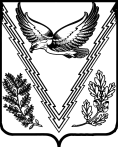 «19» февраля 2015 г.)п. Новые Поляны, 2015Правила землепользования и застройки территории Новополянского сельского поселения Апшеронского района Краснодарского края  	Введение	Правила землепользования и застройки территории Новополянского сельского поселения Апшеронского района Краснодарского края (далее – Правила) являются нормативным правовым актом, принятым в соответствии с Градостроительным кодексом Российской Федерации, Земельным кодексом Российской Федерации, Федеральным законом «Об общих принципах организации местного самоуправления в Российской Федерации», иными законами и иными нормативными правовыми актами Российской Федерации, законами и иными нормативными правовыми актами Краснодарского края, Уставом Новополянского сельского поселения, генеральным планом Новополянского сельского поселения  Апшеронского района Краснодарского края, а также с учетом положений иных актов и документов, определяющих основные направления социально-экономического и градостроительного развития Новополянского сельского поселения, охраны его культурного наследия, окружающей среды и рационального использования природных ресурсов.ЧАСТЬ I. ПОРЯДОК РЕГУЛИРОВАНИЯ ЗЕМЛЕПОЛЬЗОВАНИЯ И ЗАСТРОЙКИ НА ОСНОВЕ ГРАДОСТРОИТЕЛЬНОГО ЗОНИРОВАНИЯГлава 1. Общие положенияСтатья 1. Основные понятия, используемые в Правилах	Понятия, используемые в настоящих Правилах, применяются в следующем значении:	акт приемки – оформленный в соответствии с требованиями гражданского законодательства документ, подписанный застройщиком (заказчиком) и исполнителем (подрядчиком, генеральным подрядчиком) работ по строительству, реконструкции, удостоверяющий, что обязательства исполнителя (подрядчика, генерального подрядчика) перед застройщиком (заказчиком) выполнены, результаты работ соответствуют градостроительному плану земельного участка, утвержденной проектной документации, требованиям технических регламентов, иным условиям договора и что застройщик (заказчик) принимает выполненные исполнителем (подрядчиком, генеральным подрядчиком) работы;	арендаторы земельных участков - лица, владеющие и пользующиеся земельными участками по договору аренды, договору субаренды;береговая полоса - полоса земли вдоль береговой линии водного объекта общего пользования, предназначенная для общего пользования	виды разрешенного использования недвижимости - виды деятельности, объекты, осуществлять и размещать которые на земельных участках разрешено в силу поименования этих видов деятельности и объектов в части III настоящих Правил при условии обязательного соблюдения требований, установленных законодательством, настоящими Правилами, иными нормативными правовыми актами, техническими нормативными документами;	водоохранная зона – вид зоны с особыми условиями использования территории, устанавливаемый в соответствии с законодательством Российской Федерации, являющийся территорией, примыкающей к береговой линии морей, рек, ручьев, каналов, озер, водохранилищ и на которых устанавливается специальный режим осуществления хозяйственной и иной деятельности в целях предотвращения загрязнения, засорения, заиления указанных водных объектов и истощения их вод, а также сохранения среды обитания водных биологических ресурсов и других объектов животного и растительного мира;	высота здания, строения, сооружения - расстояние по вертикали, измеренное от проектной отметки земли до наивысшей точки плоской крыши здания или до наивысшей точки конька скатной крыши здания, до наивысшей точки строения, сооружения; может устанавливаться в составе градостроительного регламента применительно к соответствующей территориальной зоне, обозначенной на карте градостроительного зонирования;	градостроительное зонирование - зонирование территорий муниципальных образований в целях определения территориальных зон и установления градостроительных регламентов;	градостроительный план земельного участка – документ, подготавливаемый и утверждаемый в составе документации по планировке территории, содержащий информацию о границах и разрешенном использовании земельного участка, используемый для установления на местности границ земельного участка, впервые выделенного посредством планировки территории из состава государственных, муниципальных земель, принятия решений о предоставлении физическим и юридическим лицам прав на земельный участок, об изъятии, в том числе путем выкупа, о резервировании земельного участка, его части для государственных или муниципальных нужд, разработки проектной документации для строительства, выдачи разрешения на строительство, выдачи разрешения на ввод объекта в эксплуатацию; применительно к ранее сформированным земельным участкам с определенными в установленном порядке границами градостроительные планы земельных участков подготавливаются в виде отдельного документа;	градостроительный регламент - устанавливаемые в пределах границ соответствующей территориальной зоны виды разрешенного использования земельных участков, равно как всего, что находится над и под поверхностью земельных участков и используется в процессе их застройки и последующей эксплуатации объектов капитального строительства, предельные (минимальные и (или) максимальные) размеры земельных участков и предельные параметры разрешенного строительства, реконструкции объектов капитального строительства, а также ограничения использования земельных участков и объектов капитального строительства; 	территориальные зоны - зоны, для которых в настоящих Правилах определены границы и установлены градостроительные регламенты;	заказчик – физическое или юридическое лицо, которое уполномочено застройщиком представлять интересы застройщика при подготовке и осуществлении строительства, реконструкции, в том числе обеспечивает от имени застройщика заключение договоров с исполнителями, подрядчиками, осуществление контроля на стадии выполнения и приемки работ;застройщик - физическое или юридическое лицо, обеспечивающее на принадлежащем ему земельном участке или на земельном участке иного правообладателя (которому при осуществлении бюджетных инвестиций в объекты капитального строительства государственной (муниципальной) собственности органы государственной власти (государственные органы), Государственная корпорация по атомной энергии "Росатом", органы управления государственными внебюджетными фондами или органы местного самоуправления передали в случаях, установленных бюджетным законодательством Российской Федерации, на основании соглашений свои полномочия государственного (муниципального) заказчика) строительство, реконструкцию, капитальный ремонт объектов капитального строительства, а также выполнение инженерных изысканий, подготовку проектной документации для их строительства, реконструкции, капитального ремонта; 	землевладельцы - лица, владеющие и пользующиеся земельными участками на праве пожизненного наследуемого владения;землепользователи - лица, владеющие и пользующиеся земельными участками на праве постоянного (бессрочного) пользования или на праве безвозмездного срочного пользования; 	зоны с особыми условиями использования территорий - охранные, санитарно-защитные зоны, зоны охраны объектов культурного наследия (памятников истории и культуры) народов Российской Федерации (далее - объекты культурного наследия), водоохранные зоны, зоны затопления, подтопления, зоны санитарной охраны источников питьевого и хозяйственно-бытового водоснабжения, зоны охраняемых объектов, иные зоны, устанавливаемые в соответствии с законодательством Российской Федерации;изменение недвижимости - изменение вида (видов) использования земельного участка, или зданий, строений, сооружений на нем, а также изменение их параметров (включая изменение размеров земельного участка) при подготовке и осуществлении строительства, реконструкции, перемещения или сноса существующих зданий, строений, сооружений;	инженерная, транспортная и социальная инфраструктуры - комплекс сооружений и коммуникаций транспорта, связи, инженерного оборудования, а также объектов социального и культурно-бытового обслуживания населения, обеспечивающий устойчивое развитие и функционирование населенного пункта;инженерные изыскания - изучение природных условий и факторов техногенного воздействия в целях рационального и безопасного использования территорий и земельных участков в их пределах, подготовки данных по обоснованию материалов, необходимых для территориального планирования, планировки территории и архитектурно-строительного проектирования;капитальный ремонт объектов капитального строительства (за исключением линейных объектов) - замена и (или) восстановление строительных конструкций объектов капитального строительства или элементов таких конструкций, за исключением несущих строительных конструкций, замена и (или) восстановление систем инженерно-технического обеспечения и сетей инженерно-технического обеспечения объектов капитального строительства или их элементов, а также замена отдельных элементов несущих строительных конструкций на аналогичные или иные улучшающие показатели таких конструкций элементы и (или) восстановление указанных элементов;капитальный ремонт линейных объектов - изменение параметров линейных объектов или их участков (частей), которое не влечет за собой изменение класса, категории и (или) первоначально установленных показателей функционирования таких объектов и при котором не требуется изменение границ полос отвода и (или) охранных зон таких объектов;коэффициент застройки (Кз) - отношение территории земельного участка, которая может быть занята зданиями, ко всей площади участка (в процентах);	красные линии - линии, которые обозначают существующие, планируемые (изменяемые, вновь образуемые) границы территорий общего пользования, границы земельных участков, на которых расположены линии электропередачи, линии связи (в том числе линейно-кабельные сооружения), трубопроводы, автомобильные дороги, железнодорожные линии и другие подобные сооружения (далее - линейные объекты);	линии градостроительного регулирования – красные линии; границы земельных участков; линии, обозначающие минимальные отступы построек от границ земельных участков (включая линии регулирования застройки); границы зон действия публичных сервитутов вдоль инженерно-технических коммуникаций, границы зон изъятия, в том числе путем выкупа, резервирования земельных участков, зданий, строений, сооружений для государственных и муниципальных нужд; границы санитарно-защитных, водоохранных и иных зон ограничений использования земельных участков, зданий, строений, сооружений;	линии регулирования застройки - линии, устанавливаемые в документации по планировке территории (в том числе в градостроительных планах земельных участков) по красным линиям, или с отступом от красных линий и предписывающие расположение внешних контуров проектируемых зданий, строений, сооружений;	многоквартирный жилой дом - жилой дом, квартиры которого имеют выход на общие лестничные клетки и общий для всего дома земельный участок;	объект капитального строительства - здание, строение, сооружение, объекты, строительство которых не завершено (далее - объекты незавершенного строительства), за исключением временных построек, киосков, навесов и других подобных построек;объекты местного значения - объекты капитального строительства, иные объекты, территории, которые необходимы для осуществления органами местного самоуправления полномочий по вопросам местного значения и в пределах переданных государственных полномочий в соответствии с федеральными законами, законом субъекта Российской Федерации, уставами муниципальных образований и оказывают существенное влияние на социально-экономическое развитие муниципальных районов, поселений, городских округов. объекты регионального значения - объекты капитального строительства, иные объекты, территории, которые необходимы для осуществления полномочий по вопросам, отнесенным к ведению субъекта Российской Федерации, органов государственной власти субъекта Российской Федерации Конституцией Российской Федерации, федеральными конституционными законами, федеральными законами, конституцией (уставом) субъекта Российской Федерации, законами субъекта Российской Федерации, решениями высшего исполнительного органа государственной власти субъекта Российской Федерации, и оказывают существенное влияние на социально-экономическое развитие субъекта Российской Федерации;объекты федерального значения - объекты капитального строительства, иные объекты, территории, которые необходимы для осуществления полномочий по вопросам, отнесенным к ведению Российской Федерации, органов государственной власти Российской Федерации Конституцией Российской Федерации, федеральными конституционными законами, федеральными законами, решениями Президента Российской Федерации, решениями Правительства Российской Федерации, и оказывают существенное влияние на социально-экономическое развитие Российской Федерации;	отклонения от Правил - санкционированное в порядке, установленном настоящими Правилами, для конкретного земельного участка отступление от предельных параметров разрешенного строительства - высоты построек, процента застройки участка, отступов построек от границ участка и т.д., обусловленное невозможностью использовать участок в соответствии с настоящими Правилами по причине его малого размера, неудобной конфигурации, неблагоприятных инженерно-геологических и иных характеристик;	парковка (парковочное место) - специально обозначенное и при необходимости обустроенное и оборудованное место, являющееся в том числе частью автомобильной дороги и (или) примыкающее к проезжей части и (или) тротуару, обочине, эстакаде или мосту либо являющееся частью подэстакадных или подмостовых пространств, площадей и иных объектов улично-дорожной сети, зданий, строений или сооружений и предназначенное для организованной стоянки транспортных средств на платной основе или без взимания платы по решению собственника или иного владельца автомобильной дороги, собственника земельного участка либо собственника соответствующей части здания, строения или сооружения;подрядчик - физическое или юридическое лицо, осуществляющее по договору с застройщиком (заказчиком) работы по строительству, реконструкции зданий, строений, сооружений, их частей;прибрежная защитная полоса - часть водоохранной зоны, для которой вводятся дополнительные ограничения хозяйственной деятельности, землепользования, застройки и природопользования;проектная документация – графические и текстовые материалы, определяющие объемно-планировочные, конструктивные и технические решения для строительства, реконструкции, и капитального ремонта объектов недвижимости, а также благоустройства их земельных участков. Проектная документация подготавливается на основании градостроительных планов земельных участков для отдельных объектов и используется для получения разрешения на строительство после ее согласования и проведения экспертиз в установленном порядке;	публичный сервитут - право ограниченного пользования недвижимостью, установленное законом или иным нормативным правовым актом Российской Федерации, нормативным правовым актом субъекта Российской Федерации, нормативным правовым актом органа местного самоуправления с учетом результатов публичных слушаний по обсуждению документации по планировке территории, в случаях, если это необходимо для обеспечения интересов государства, местного самоуправления или местного населения, без изъятия земельных участков; 	разрешение на строительство - документ, подтверждающий соответствие проектной документации требованиям градостроительного плана земельного участка и дающий застройщику право осуществлять строительство, реконструкцию объектов капитального строительства, а также их капитальный ремонт, за исключением случаев незначительных изменений и улучшений недвижимости, когда законодательством  не предусмотрено получение разрешения на строительство; 	разрешенное использование земельных участков и иных объектов недвижимости - использование недвижимости в соответствии с градостроительным регламентом, а также публичными сервитутами.	разрешение на ввод объекта в эксплуатацию – документ, который удостоверяет выполнение строительства, реконструкции, капитального ремонта объекта капитального строительства в полном объеме в соответствии с разрешением на строительство, соответствие построенного, реконструированного, отремонтированного объекта капитального строительства градостроительному плану земельного участка и проектной документации;	собственники земельных участков - лица, являющиеся собственниками земельных участков;	строительные изменения недвижимости - изменения, осуществляемые применительно к земельным участкам, иным объектам недвижимости путем нового строительства, реконструкции, пристроек, сноса строений, земляных работ, иных действий, производимых на основании разрешения на строительство (за исключением незначительных действий, особо поименованных соответствующими нормативными правовыми актами);	строительство - создание зданий, строений, сооружений (в том числе на месте сносимых объектов капитального строительства);	реконструкция объектов капитального строительства (за исключением линейных объектов) - изменение параметров объекта капитального строительства, его частей (высоты, количества этажей, площади, объема), в том числе надстройка, перестройка, расширение объекта капитального строительства, а также замена и (или) восстановление несущих строительных конструкций объекта капитального строительства, за исключением замены отдельных элементов таких конструкций на аналогичные или иные улучшающие показатели таких конструкций элементы и (или) восстановления указанных элементов;	территории общего пользования - территории, которыми беспрепятственно пользуется неограниченный круг лиц (в том числе площади, улицы, проезды, набережные, береговые полосы водных объектов общего пользования, скверы, бульвары);	технические регламенты – документы, которые приняты международным договором Российской Федерации, ратифицированным в порядке, установленном законодательством Российской Федерации, или федеральным законом, или указом Президента Российской Федерации, или постановлением Правительства Российской Федерации, и устанавливают обязательные для применения и исполнения требования к объектам технического регулирования (продукции, в том числе зданиям, строениям и сооружениям, процессам производства, эксплуатации, хранения, перевозки, реализации и утилизации); до принятия технических регламентов действуют нормативные технические документы в части не противоречащие законодательству о техническом регулировании;	частный сервитут - право ограниченного пользования чужим недвижимым имуществом, останавливаемое решением суда или соглашением между лицом,  являющимся собственником объекта недвижимости, и лицом, требующим установления сервитута.Статья 2. Основания введения, назначение и состав Правил	1. Настоящие Правила в соответствии с Градостроительным кодексом Российской Федерации, Земельным кодексом Российской Федерации вводят в Новополянском сельском поселении систему регулирования землепользования и застройки, которая основана на градостроительном зонировании - делении всей территории в границах Новополянского сельского поселения на территориальные зоны с установлением для каждой из них единого градостроительного регламента по видам и предельным параметрам разрешенного использования земельных участков в границах этих территориальных зон, для: защиты прав граждан и обеспечения равенства прав физических и юридических лиц в процессе реализации отношений, возникающих по поводу землепользования и застройки; обеспечения открытой информации о правилах и условиях использования земельных участков, осуществления на них строительства и реконструкции; подготовки документов для передачи прав на земельные участки, находящиеся в государственной и муниципальной собственности, физическим и юридическим лицам для осуществления строительства, реконструкции объектов недвижимости; контроля соответствия градостроительным регламентам проектной документации, завершенных строительством объектов и их последующего использования.	2. Целью введения системы регулирования землепользования и застройки, основанной на градостроительном зонировании, является:- обеспечение условий для реализации планов и программ развития территории Новополянского сельского поселения, систем инженерного, транспортного обеспечения и социального обслуживания, сохранения природной и культурно-исторической среды;- установление правовых гарантий по использованию и строительному изменению недвижимости для владельцев и лиц, желающих приобрести права владения, пользования и распоряжения земельными участками, иными объектами недвижимости;- создание благоприятных условий для привлечения инвестиций в строительство и обустройство недвижимости посредством предоставления инвесторам и правообладателям недвижимости возможности выбора наиболее эффективного вида использования недвижимости в соответствии с градостроительными регламентами; - обеспечение свободного доступа граждан к информации и их участия в принятии решений по вопросам развития, землепользования и застройки Новополянского сельского поселения посредством проведения публичных слушаний;- обеспечение контроля за соблюдением прав граждан и юридических лиц.	3. Настоящие Правила регламентируют деятельность по:- проведению градостроительного зонирования территории Новополянского сельского поселения  и установлению градостроительных регламентов по видам и предельным параметрам разрешенного использования земельных участков, иных объектов недвижимости;- разделению территории Новополянского сельского поселения на земельные участки для закрепления ранее возникших, но неоформленных прав на них (включая права на земельные участки многоквартирных домов), а также для упорядочения планировочной организации территории, ее дальнейшего строительного освоения и преобразования;- предоставлению прав на земельные участки, подготовленные посредством планировки территории и сформированные из состава государственных, муниципальных земель, физическим и юридическим лицам;- подготовке градостроительных оснований для принятия решений о резервировании и изъятии земельных участков для реализации государственных и муниципальных нужд;- предоставлению разрешений на строительство, разрешений на ввод в эксплуатацию вновь построенных, реконструированных объектов;- контролю за использованием и строительными изменениями объектов недвижимости, применению штрафных санкций в случаях и порядке, установленных законодательством;- обеспечению открытости и доступности для физических и юридических лиц информации о землепользовании и застройке, а также их участия в принятии решений по этим вопросам посредством публичных слушаний;- внесению изменений в настоящие Правила, включая изменение состава градостроительных регламентов, в том числе путем его дополнения применительно к различным территориальным зонам.	4. Настоящие Правила применяются наряду с:- техническими регламентами и иными обязательными требованиями, установленными в соответствии с законодательством в целях обеспечения безопасности жизни и здоровья людей, надежности и безопасности зданий, строений и сооружений, сохранения окружающей природной среды и объектов культурного наследия;- иными нормативными правовыми актами по вопросам регулирования землепользования и застройки в Новополянском сельском поселении. Указанные акты применяются в части, не противоречащей настоящим Правилам.5. Настоящие Правила обязательны для физических и юридических лиц, должностных лиц, осуществляющих и контролирующих градостроительную деятельность на территории Новополянского сельского поселения.Статья 3. Градостроительные регламенты и их применение	1. Решения по землепользованию и застройке принимаются в соответствии с документами территориального планирования, включая генеральный план Новополянского сельского поселения  Апшеронского района Краснодарского края, документацией по планировке территории и на основе установленных настоящими Правилами градостроительных регламентов, которые действуют в пределах территориальных зон и распространяются в равной мере на все расположенные в одной и той же территориальной зоне земельные участки, иные объекты недвижимости, независимо от форм собственности.2. Действие градостроительного регламента не распространяется на земельные участки:1) в границах территорий памятников и ансамблей, включенных в единый государственный реестр объектов культурного наследия (памятников истории и культуры) народов Российской Федерации, а также в границах территорий памятников или ансамблей, которые являются вновь выявленными объектами культурного наследия и решения о режиме содержания, параметрах реставрации, консервации, воссоздания, ремонта и приспособлении которых принимаются в порядке, установленном законодательством Российской Федерации об охране объектов культурного наследия;2) в границах территорий общего пользования;3) занятые линейными объектами;4) предоставленные для добычи полезных ископаемых.3. Применительно к территориям исторических поселений, достопримечательных мест, землям лечебно-оздоровительных местностей и курортов, зонам с особыми условиями использования территорий градостроительные регламенты устанавливаются в соответствии с законодательством Российской Федерации.4. Градостроительные регламенты не устанавливаются для земель лесного фонда, земель, покрытых поверхностными водами, земель запаса, земель особо охраняемых природных территорий (за исключением земель лечебно-оздоровительных местностей и курортов), сельскохозяйственных угодий в составе земель сельскохозяйственного назначения, земельных участков, расположенных в границах особых экономических зон.5. Использование земельных участков, на которые действие градостроительных регламентов не распространяется или для которых градостроительные регламенты не устанавливаются, определяется уполномоченными федеральными органами исполнительной власти, уполномоченными органами исполнительной власти субъектов Российской Федерации или уполномоченными органами местного самоуправления в соответствии с федеральными законами. Использование земельных участков в границах особых экономических зон определяется органами управления особыми экономическими зонами.	6. Границы территориальных зон  могут устанавливаться по:- линиям магистралей, улиц, проездов, разделяющим транспортные потоки противоположных направлений;- красным линиям;- границам земельных участков;- границам населенных пунктов в пределах муниципальных образований;- границам муниципальных образований;- естественным границам природных объектов;- иным границам.	7. Для каждого земельного участка, иного объекта недвижимости разрешенным считается такое использование, которое соответствует:- градостроительным регламентам, изложенным в части III настоящих Правил;- ограничениям по условиям охраны объектов культурного наследия - в случаях, когда земельный участок, иной объект недвижимости расположен в зоне охраны объектов культурного наследия;- ограничениям по экологическим и санитарно-эпидемиологическим условиям - в случаях, когда земельный участок, иной объект недвижимости расположен в зонах действия соответствующих ограничений; - иным документально зафиксированным ограничениям на использование объектов недвижимости (включая нормативные правовые акты об установлении публичных сервитутов, договоры об установлении частных сервитутов, иные предусмотренные законодательством документы).	8. Градостроительный регламент в части видов разрешенного использования недвижимости (часть III настоящих Правил) включает:- основные виды разрешенного использования недвижимости, которые, при условии соблюдения технических регламентов (а до принятия технических регламентов - строительных норм и стандартов безопасности, правил пожарной безопасности, требований гражданской обороны и предупреждения чрезвычайных ситуаций, иных обязательных требований) не могут быть запрещены; - условно разрешенные виды использования, требующие получения разрешения, которое принимается по результатам специального согласования, проводимого с применением процедур публичных слушаний (статья 19 настоящих Правил); - вспомогательные виды разрешенного использования, допустимые только в качестве дополнительных по отношению к основным видам разрешенного использования и условно разрешенным видам использования и осуществляемые совместно с ними.Виды использования недвижимости, отсутствующие в списках части III настоящих Правил, являются не разрешенными для соответствующей территориальной зоны и не могут быть разрешены, в том числе и по процедурам специальных согласований. 	9. Собственники, землепользователи, землевладельцы, арендаторы земельных участков, иных объектов недвижимости, имеют право по своему усмотрению выбирать и менять вид/виды использования недвижимости, разрешенные как основные и вспомогательные для соответствующих территориальных зон при условии обязательного соблюдения требований законодательства в отношении обеспечения безопасности.Порядок действий по реализации указанного права устанавливается законодательством, настоящими Правилами, иными нормативными правовыми актами органов местного самоуправления Новополянского сельского поселения. Указанный порядок устанавливается применительно к случаям, когда:- при изменении одного вида разрешенного использования недвижимости на другой разрешенный вид использования затрагиваются  конструктивные и иные характеристики надежности и безопасности объектов недвижимости. В этих случаях необходимо разрешение на строительство, предоставляемое в порядке, установленном Градостроительным кодексом Российской Федерации; - при изменении одного вида на другой вид разрешенного использования недвижимости не затрагиваются  конструктивные и иные характеристики надежности и безопасности объектов недвижимости. В этих случаях собственник, пользователь, владелец, арендатор недвижимости направляет уведомление о намерении изменить вид использования недвижимости в администрацию Новополянского сельского поселения, который в установленном порядке и в установленный срок предоставляет заключение о возможности или невозможности реализации намерений заявителя без осуществления конструктивных преобразований;- собственник, пользователь, владелец, арендатор недвижимости запрашивает разрешение на изменение основного разрешенного вида использования на иной вид использования, требующий разрешения по специальному согласованию. В этих случаях применяются процедуры, предусмотренные  статьей 19 настоящих Правил.	10. Градостроительные регламенты в части предельных параметров разрешенного строительного изменения объектов недвижимости могут включать:- размеры (минимальные и/или максимальные) земельных участков, включая линейные размеры предельной ширины участков по фронту улиц (проездов) и предельной глубины участков;- минимальные отступы построек от границ земельных участков, за пределами которых возводить строения запрещено;- предельную (максимальную и/или минимальную) этажность (высоту) построек;- максимальное значение коэффициента застройки (отношение территории земельного участка, которая может быть занята зданиями, ко всей площади участка).Сочетания указанных параметров и их предельные значения устанавливаются индивидуально применительно к каждой территориальной зоне, выделенной на карте градостроительного зонирования.В пределах территориальных зон, выделенных по видам разрешенного использования недвижимости, могут устанавливаться несколько подзон с различными сочетаниями параметров разрешенного строительного изменения недвижимости, но с одинаковыми списками видов разрешенного использования недвижимости. Количество видов предельных параметров с установлением их значений применительно к различным территориальным зонам может увеличиваться путем последовательного внесения изменений в настоящие Правила, в том числе с использованием предложений, подготовленных на основе утвержденной документации по планировке территории.	11. Инженерно-технические объекты, сооружения и коммуникации, обеспечивающие реализацию разрешенного использования недвижимости в пределах отдельных земельных участков (объекты электро-, водо-, газоснабжения, водоотведения, телефонизации и т.д.) являются всегда разрешенными, при условии соответствия строительным и противопожарным нормам и правилам, технологическим стандартам безопасности.Инженерно-технические объекты, сооружения, предназначенные для обеспечения функционирования и нормальной эксплуатации объектов недвижимости в пределах территории одного или нескольких кварталов (других элементов планировочной структуры), расположение которых требует отдельного земельного участка с установлением санитарно-защитных, иных защитных зон, являются объектами, для которых необходимо получение специальных согласований в порядке, предусмотренном статьей 19 настоящих Правил.Статья 4. Открытость и доступность информации о землепользовании и застройке Настоящие Правила, включая все входящие в их состав картографические и иные документы, являются открытыми для всех физических и юридических лиц, а также должностных лиц.Администрация Новополянского сельского поселения обеспечивает возможность ознакомления с настоящими Правилами всем желающим путем:- публикации Правил и открытой продажи их копий;- помещения Правил в сети «Интернет»;- создания условий для ознакомления с настоящими Правилами в полном комплекте входящих в их состав картографических и иных документов в органах и организациях, участвующих в регулировании землепользования и застройки в Новополянском сельском поселении; - предоставления физическим и юридическим лицам выписок из настоящих Правил, а также необходимых копий, в том числе копий картографических документов и их фрагментов, характеризующих условия землепользования и застройки применительно к отдельным земельным участкам и их массивам (кварталам, микрорайонам). Стоимость указанных услуг не может превышать стоимость затрат на изготовление копий соответствующих материалов.Глава 2. Права использования недвижимости, возникшие до вступления в силу ПравилСтатья 5. Общие положения, относящиеся к ранее возникшим правам	1. Принятые до введения в действие настоящих Правил нормативно-правовые акты органов местного самоуправления Новополянского сельского поселения по вопросам землепользования и застройки применяются в части, не противоречащей настоящим Правилам.	2. Разрешения на строительство, реконструкцию, выданные до вступления в силу настоящих Правил являются действительными.	3. Объекты недвижимости, существовавшие на законных основаниях до вступления в силу настоящих Правил, или до вступления в силу изменений в настоящие Правила являются несоответствующими настоящим Правилам в случаях, когда эти объекты:1) имеют вид, виды использования, которые не поименованы как разрешенные для соответствующих территориальных зон (часть III настоящих Правил);2) имеют вид, виды использования, которые поименованы как разрешенные для соответствующих территориальных зон (часть III настоящих Правил), но расположены в санитарно-защитных зонах и водоохранных зонах, в пределах которых не предусмотрено размещение соответствующих объектов согласно части III настоящих Правил;3) имеют параметры меньше (площадь и линейные размеры земельных участков, отступы построек от границ участка) или больше (коэффициент застройки) значений, установленных частью III настоящих Правил применительно к соответствующим зонам.	4. Правовым актом главы Новополянского сельского поселения может быть придан статус несоответствия  производственным и иным объектам, чьи санитарно-защитные зоны распространяются за пределы территориальной зоны расположения этих объектов (согласно карте градостроительного зонирования) и функционирование которых наносит несоразмерный ущерб владельцам соседних объектов недвижимости, то есть значительно снижается стоимость этих объектов. Статья 6. Использование и строительные изменения объектов недвижимости, несоответствующих Правилам	1. Объекты недвижимости, поименованные в статье 5, а также ставшие несоответствующими после внесения изменений в настоящие Правила, могут существовать и использоваться без установления срока их приведения в соответствие с настоящими Правилами. Исключение составляют те несоответствующие одновременно и настоящим Правилам, и обязательным требованиям безопасности объекты недвижимости, существование и использование которых опасно для жизни и здоровья людей, а также опасно для природной и культурно-исторической среды. Применительно к этим объектам в соответствии с федеральными законами может быть наложен запрет на продолжение их использования.	2. Все изменения несоответствующих объектов, осуществляемые путем изменения видов и интенсивности их использования, строительных параметров, могут производиться только в направлении приведения их в соответствие с настоящими Правилами.Не допускается увеличивать площадь и строительный объем объектов недвижимости, указанных в подпунктах 1, 2 части 3 статьи 5 настоящих Правил. На этих объектах не допускается увеличивать объемы и интенсивность производственной деятельности без приведения используемой технологии в соответствие с требованиями безопасности - экологическими, санитарно-гигиеническими, противопожарными, гражданской обороны и предупреждения чрезвычайных ситуаций, иными требованиями безопасности, устанавливаемые техническими регламентами (а до их принятия – соответствующими нормативами и стандартами безопасности). Указанные в подпункте 3 части 3 статьи 5 настоящих Правил объекты недвижимости, несоответствующие настоящим Правилам по строительным параметрам (строения, затрудняющие или блокирующие возможность прохода, проезда, имеющие превышение площади и высоты по сравнению с разрешенными пределами и т.д.) поддерживаются и используются при условии, что эти действия не увеличивают степень несоответствия этих объектов настоящим Правилам. Действия по отношению к указанным объектам, выполняемые на основе разрешений на строительство, должны быть направлены на устранение несоответствия таких объектов настоящим Правилам. Несоответствующий вид использования недвижимости не может быть заменен на иной несоответствующий вид использования.Глава 3. Участники отношений, возникающих по поводу землепользования и застройкиСтатья 7. Общие положения о лицах, осуществляющих землепользование и застройку, и их действиях 	1. В соответствии с законодательством настоящие Правила, а также принимаемые в соответствии с ними иные нормативные правовые акты органов местного самоуправления Новополянского сельского поселения   регулируют действия физических и юридических лиц, которые:- участвуют в торгах (конкурсах, аукционах), подготавливаемых и проводимых администрацией Новополянского сельского поселения по предоставлению прав собственности или аренды на земельные участки, подготовленные и сформированные из состава государственных, муниципальных земель, в целях нового строительства или реконструкции;- обращаются в администрацию Новополянского сельского поселения с заявлением о подготовке и предоставлении земельного участка (земельных участков) для строительства, реконструкции и могут осуществлять действия по градостроительной подготовке территории, посредством которой из состава государственных, муниципальных земель выделяются вновь образуемые земельные участки; - владея земельными участками, иными объектами недвижимости, осуществляют их текущее использование, а также подготавливают проектную документацию и осуществляют в соответствии с ней строительство, реконструкцию, иные изменения недвижимости;- владея на правах собственности квартирами в многоквартирных домах могут обеспечивать действия по определению в проектах планировки, проектах межевания и выделению границ земельных участков многоквартирных домов из состава жилых кварталов, микрорайонов; - осуществляют иные действия в области землепользования и застройки.	2. К указанным в части 1 настоящей статьи иным действиям в области землепользования и застройки могут быть отнесены, в частности:- возведение строений на земельных участках, находящихся в муниципальной собственности, расположенных на землях общего пользования, не подлежащих приватизации, и передаваемых в аренду физическим, юридическим лицам (посредством торгов - аукционов, конкурсов);- переоформление одного вида ранее предоставленного права на земельные участки на другой вид права, в том числе приватизация земельных участков под приватизированными предприятиями, переоформление права пожизненного наследуемого владения или права бессрочного пользования на право собственности;- иные действия, связанные с подготовкой и реализацией общественных или частных планов по землепользованию и застройке.	3. Разделение земельного участка на несколько земельных участков, объединение земельных участков в один земельный участок, изменение общей границы земельных участков осуществляется в соответствии с градостроительным и земельным законодательством.В случае, если по инициативе правообладателей земельных участков осуществляются разделение земельного участка на несколько земельных участков (за исключением разделения земельного участка, предоставленного из состава государственных, муниципальных земель для его межевания, освоения и комплексного строительства), объединение земельных участков в один земельный участок, изменение общей границы земельных участков, не требуется подготовка документации по планировке территории, а осуществляется подготовка землеустроительной документации в порядке, предусмотренном земельным законодательством при соблюдении следующих требований градостроительного законодательства:1) размеры образуемых земельных участков не должны превышать предельные (минимальные и (или) максимальные) размеры земельных участков, предусмотренных градостроительным регламентом соответствующей территориальной зоны;2) обязательным условием разделения земельного участка на несколько земельных участков является наличие подъездов, подходов к каждому образуемому земельному участку;3) объединение земельных участков в один земельный участок допускается только при условии, если образуемый земельный участок будет находиться в границах одной территориальной зоны. Контроль за соблюдением указанных требований осуществляет администрация Новополянского сельского поселения, посредством проверки землеустроительной документации.	4. Лица, осуществляющие в Новополянском сельском поселении землепользование и застройку от имени государственных органов, выполняют требования законодательства, а также требования настоящих Правил в части соблюдения градостроительных регламентов, выполнения порядка осуществления землепользования и застройки.Статья 8. Комиссия по землепользованию и застройке 	1. Комиссия по землепользованию и застройке (далее – Комиссия) является постоянно действующим консультативным органом при главе Новополянского сельского поселения и формируется для обеспечения реализации настоящих Правил.Комиссия формируется на основании постановления главы Новополянского сельского поселения и осуществляет свою деятельность в соответствии с настоящими Правилами, Положением о Комиссии, Уставом Новополянского сельского поселения, иными документами, регламентирующими ее деятельность и утверждаемыми главой Новополянского сельского поселения. 	2. Комиссия:- рассматривает заявления на предоставление земельных участков для строительства объектов, требующих получения специальных согласований в порядке статьи 19 настоящих Правил; - рассматривает заявления на изменения видов использования существующих объектов недвижимости, требующих получения специальных согласований в порядке статьи 19 настоящих Правил;- проводит публичные слушания в случаях и порядке, определенных статьями 17-20 настоящих Правил; - подготавливает главе Новополянского сельского поселения заключения по результатам публичных слушаний, в том числе содержащие предложения о предоставлении специальных согласований и разрешений на отклонения от Правил, предложения по досудебному урегулированию споров в связи с обращениями физических и юридических лиц по поводу решений органов администрации городского округа, касающихся вопросов землепользования и застройки; - организует подготовку предложений о внесении изменений в Правила по процедурам согласно статьям 30, 31 настоящих Правил, а также проектов нормативных правовых актов, иных документов, связанных с реализацией и применением настоящих Правил.	3. Состав Комиссии формируется и утверждается главой Новополянского сельского поселения. Общая численность, персональный состав Комиссии определяются постановлением главы Новополянского сельского поселения. В состав Комиссии должны быть включены:-  два депутата представительного органа Новополянского сельского поселения;- два лица, представляющие общественные и частные интересы граждан, рекомендованные представительным органом Новополянского сельского поселения (указанные лица не могут являться государственными или муниципальными служащими).В состав Комиссии могут включаться представители государственных органов, деятельность которых может быть связана с реализацией правил землепользования и застройки.	4. Решения Комиссии принимаются простым большинством голосов, при наличии кворума не менее двух третей от общего числа членов Комиссии. При равенстве голосов голос председателя Комиссии является решающим.	5. На каждом заседании Комиссии ведется протокол, который подписывается председательствующим на заседании и секретарем Комиссии. К протоколу прилагаются копии материалов, рассматриваемые на заседании.Протоколы заседаний Комиссии являются открытыми для всех заинтересованных лиц.Документы, рассматриваемые на заседаниях Комиссии, протоколы Комиссии хранятся в архиве Комиссии.Статья 9. Органы, уполномоченные регулировать и контролировать землепользование и застройку в части обеспечения применения Правил	1. В соответствии с законами, иными нормативными правовыми актами к органам, уполномоченным регулировать и контролировать землепользование и застройку на территории Новополянского сельского поселения относятся:1) представительный орган Новополянского  сельского поселения;2) администрация Новополянского сельского поселения (уполномоченные главой Новополянского сельского поселения структурные подразделения администрации);3) иные уполномоченные органы.	2. По вопросам применения настоящих Правил органы, уполномоченные регулировать и контролировать землепользование и застройку: - по запросу Комиссии предоставляют заключения по вопросам, связанным с проведением публичных слушаний; - участвуют в регулировании и контролировании землепользования и застройки в соответствии с законодательством, настоящими Правилами и на основании Положений об этих органах.Статья 10. Полномочия представительного органа Новополянского сельского поселения в области землепользования и застройки	1. К полномочиям представительного органа поселения в области землепользования и застройки относится:- принятие в пределах своей компетенции муниципальных нормативных правовых актов в области регулирования землепользования и застройки, в том числе настоящих Правил, муниципальных целевых программ в области градостроительной деятельности и рационального использования земель поселения, внесения в них изменений;- утверждение генерального плана поселения;- утверждение местных нормативов градостроительного проектирования;- установления порядка управления и распоряжения земельными участками и объектами капитального строительства, находящимися в муниципальной собственности;- резервирование и изъятие, в том числе путем выкупа, земельных участков в границах Новополянского сельского поселения для муниципальных нужд;- утверждение схемы ценового зонирования территории Новополянского сельского поселения;- установление ставок земельного налога и арендной платы;- осуществление контроля за исполнением настоящих правил, деятельностью муниципальных органов, уполномоченных в сфере землепользования и застройки, в пределах своей компетенции;- иные полномочия, отнесенные к компетенции представительного органа поселения Уставом Новополянского сельского поселения.Статья 11. Полномочия администрации Новополянского сельского поселения в области землепользования и застройки.	1. К полномочиям администрации Новополянского сельского поселения в области землепользования и застройки относятся:- принятия в пределах своей компетенции муниципальных нормативных правовых актов в области регулирования землепользования и застройки;- участие в разработке проектов муниципальных нормативных правовых актов в области регулирования землепользования и застройки;- обеспечение планирования эффективного использования земель Новополянского сельского поселения;- предоставление  в установленном порядке земельных участков, находящихся в собственности Новополянского сельского поселения;- выдача разрешений на строительство, реконструкцию и капитальный ремонт объектов капитального строительства; - выдача разрешений на ввод объектов капитального строительства в эксплуатацию;- установление публичных сервитутов в качестве обременений использования земельных участков и объектов капитального строительства;- защита прав и законных интересов правообладателей объектов недвижимости в пределах полномочий, установленных законодательством;- разрешение в пределах своей компетенции земельных споров;- иные полномочия, отнесенные к компетенции администрации Новополянского сельского поселения Уставом  Новополянского сельского поселения, решениями представительного органа Новополянского сельского поселения в соответствии с законодательством.В соответствии с Градостроительным кодексом Российской Федерации, Федеральным законом от 06 октября 2003 г. № 131-ФЗ «Об общих принципах организации местного самоуправления Российской Федерации» администрация Новополянского сельского поселения вправе заключать соглашения с органами местного самоуправления Апшеронского района о передаче им осуществления своих полномочий в области землепользования и застройки на территории Новополянского сельского поселения.Статья 12. Полномочия администрации Новополянского сельского поселения  в области архитектуры и градостроительства.1. К полномочиям администрации Новополянского сельского поселения в области архитектуры и градостроительства относятся: - участие в подготовке для главы Новополянского сельского поселения, представительного органа  Новополянского сельского поселения, Комиссии регулярных (не реже одного раза в год) докладов о реализации и применении Правил, включающих соответствующий анализ и предложения по совершенствованию Правил путем внесения в них изменений, в том числе в части дополнения состава и установления значений предельных параметров разрешенного строительства применительно к различным территориальным зонам;- принятие в пределах своей компетенции муниципальных нормативных правовых актов в области архитектуры и градостроительства;- участие в разработке проектов муниципальных нормативных правовых актов в области архитектуры и градостроительства;- участие в разработке и представление на утверждение местных нормативов градостроительного проектирования;участие в рассмотрении и согласовании территориальных комплексных схем градостроительного планирования развития территории, схем и проектов развития инженерной, транспортной и социальной инфраструктур и благоустройства, градостроительных разделов целевых программ социально-экономического развития;участие в разработке и реализации градостроительных разделов местных целевых программ социально-экономического развития территорий;- участие в подготовке документов по предоставлению физическим и юридическим лицам земельных участков для использования существующих зданий, строений, сооружений, а также для строительства, реконструкции объектов капитального строительства;подготовка предложений по размещению объектов капитального строительства, материалов и документов, связанных с размещением объектов недвижимости;внесение предложений по выбору земельных участков для строительства, реконструкции существующей застройки, благоустройству территории в соответствии с утверждённой градостроительной документацией, а при её отсутствии или необходимости корректировки готовить предложения о выполнении её разработки;- подготовка и оформление в установленном порядке документов в целях разработки проектной документации для строительства, реконструкции и капитального ремонта объектов капитального строительства, в том числе градостроительных паспортов земельных участков, градостроительных планов, градостроительных заключений и обоснований по размещению объектов капитального строительства;- согласование в случаях, предусмотренных законодательством, проектной документации по объектам жилищно-гражданского, производственного, коммунального и природоохранного назначения, инженерной и транспортной инфраструктур, благоустройства территории Новополянского сельского поселения;- экспертиза, рассмотрение, согласование и утверждение в установленном порядке градостроительной документации по планировке и застройки Новополянского сельского поселения, плана реализации генерального плана поселения, документации по планировке территории;- организация конкурсов на разработку градостроительной и проектной документации, архитектурно-художественного оформления, благоустройства;- участие в организации и проведении торгов (конкурсов, аукционов) по продаже земельных участков или права на заключение договора аренды земельного участка;подготовка материалов к проектам решений органов местного самоуправления о размещении объектов недвижимости с выполнением соответствующих графических и текстовых материалов;вынос в натуру (на местность) красных линий и других линий регулирования застройки, высотных отметок, осей зданий, строений и сооружений, трасс инженерных коммуникаций, а также принимать участие в установлении границ земельных участков на местности;участие в работе комиссии по подготовке и проведению публичных слушаний по вопросам предоставления разрешения (специального согласования) на условно разрешенный вид использования земельных участков и объектов капитального строительства, отклонения от предельных параметров разрешенного строительства, реконструкции объектов капитального строительства, изменения разрешенного вида использования земельных участков;- ведение карты градостроительного зонирования, внесение в нее утвержденных в установленном порядке изменений;участие в проведении работ по инвентаризации земель и других объектов недвижимости;- предоставление заинтересованным лицам информации, которая содержится в Правилах и утвержденной документации по планировке территории;участие в рассмотрении заявлений и  обращений юридических лиц, граждан и объединений по вопросам градостроительной деятельности на территории Новополянского сельского поселения;- иные полномочия, отнесенные к компетенции администрации Новополянского сельского поселения Уставом Новополянского сельского поселения, решениями представительного органа Новополянского сельского поселения в соответствии с законодательством.2. В соответствии с Градостроительным кодексом Российской Федерации, Федеральным законом от 06 октября 2003 г. № 131-ФЗ «Об общих принципах организации местного самоуправления Российской Федерации» администрация Новополянского сельского поселения вправе заключать соглашения с органами местного самоуправления Апшеронского района о передаче им осуществления своих полномочий в области архитектуры и градостроительства на территории Новополянского сельского поселения.Глава 4. Положения о градостроительной подготовке земельных участков посредством планировки территорииСтатья 13. Общие положения о планировке территории1. Содержание и порядок действий по планировке территории определяется Градостроительным кодексом Российской Федерации, законодательством о градостроительной деятельности Краснодарского края, настоящими Правилами.Подготовка документации по планировке территории осуществляется в целях обеспечения устойчивого развития территорий, выделения элементов планировочной структуры (кварталов, микрорайонов, иных элементов), установления границ земельных участков, на которых расположены объекты капитального строительства, границ земельных участков, предназначенных для строительства и размещения линейных объектов.Подготовка документации по планировке территории осуществляется в отношении застроенных или подлежащих застройке территорий.В случае установления границ незастроенных и не предназначенных для строительства земельных участков подготовка документации по планировке территории осуществляется в соответствии с земельным, водным, лесным и иным законодательством.В случае, если по инициативе правообладателей земельных участков осуществляются разделение земельного участка на несколько земельных участков, объединение земельных участков в один земельный участок, изменение общей границы земельных участков, подготовка документации по планировке территории не требуется, а подготовка землеустроительной документации осуществляется в порядке, предусмотренном земельным законодательством. При этом размеры образованных земельных участков не должны превышать предусмотренные градостроительным регламентом максимальные размеры земельных участков и не должны быть меньше предусмотренных градостроительным регламентом минимальных размеров земельных участков. Обязательным условием разделения земельного участка на несколько земельных участков является наличие подъездов, подходов к каждому образованному земельному участку. Объединение земельных участков в один земельный участок допускается только при условии, если образованный земельный участок будет находиться в границах одной территориальной зоны.	2. Планировка территории в части подготовки, выделения земельных участков осуществляется посредством разработки документации по планировке территории:– проектов планировки без проектов межевания в их составе;- проектов планировки с проектами межевания в их составе;- проектов межевания как самостоятельных документов (вне состава проектов планировки) с обязательным включением в состав проектов межевания градостроительных планов земельных участков;- градостроительных планов земельных участков как самостоятельных документов (вне состава проектов межевания).	3. Решения о разработке того или иного вида документации по планировке территории применительно к различным случаям принимаются администрацией Новополянского сельского поселения с учетом характеристик планируемого развития конкретной территории, а также следующих особенностей:1) проекты планировки (без проектов межевания в их составе) разрабатываются в случаях, когда посредством красных линий необходимо определить, изменить: а) границы планировочных элементов территории (кварталов, микрорайонов), б) границы земельных участков общего пользования и линейных объектов без определения границ иных земельных участков; в) границы зон действия публичных сервитутов для обеспечения проездов, проходов по соответствующей территории;2) проекты планировки с проектами межевания в их составе разрабатываются в случаях, когда помимо границ, указанных в пункте 1) данной части настоящей статьи, необходимо определить, изменить:а) границы земельных участков, которые не являются земельными участками общего пользования, б) границы зон действия публичных сервитутов, в) границы зон планируемого размещения объектов капитального строительства для реализации государственных или муниципальных нужд,г) подготовить градостроительные планы вновь образуемых, изменяемых земельных участков;3) проекты межевания как самостоятельные документы (вне состава проектов планировки) с обязательным включением в состав проектов межевания градостроительных планов земельных участков разрабатываются в пределах красных линий планировочных элементов территории (ранее установленных проектами планировки), не разделенной на земельные участки, или разделение которой на земельные участки не завершено, или требуется изменение ранее установленных границ земельных участков;4) градостроительные планы земельных участков как самостоятельные документы (вне состава проектов межевания) подготавливаются по обращениям правообладателей ранее сформированных земельных участков, которые, планируя осуществить строительство, реконструкцию на таких участках объектов капитального строительства, должны подготовить проектную документацию в соответствии с предоставленными им градостроительными планами земельных участков.  	4. Состав, порядок подготовки, согласования, обсуждения и утверждения документации по планировке территории определяется градостроительным законодательством.Посредством документации по планировке территории определяются:1) характеристики и параметры планируемого развития, строительного освоения и реконструкции территорий, включая характеристики и параметры развития систем социального обслуживания, инженерного оборудования, необходимых для обеспечения застройки;2) линии градостроительного регулирования, в том числе:а) красные линии, отграничивающие территории общего пользования (включая автомагистрали, дороги, улицы, проезды, площади, набережные) от территорий иного назначения и обозначающие планировочные элементы - кварталы, микрорайоны, иные планировочные элементы территории;б) линии регулирования застройки, если они не определены градостроительными регламентами в составе настоящих Правил;в) границы земельных участков линейных объектов – магистральных трубопроводов, инженерно-технических коммуникаций, а также границы зон действия ограничений вдоль линейных объектов;г) границы зон действия ограничений вокруг охраняемых объектов, а также вокруг объектов, являющихся источниками (потенциальными источниками) загрязнения окружающей среды; д) границы земельных участков, которые планируется изъять, в том числе путем выкупа, для государственных или муниципальных нужд, либо зарезервировать с последующим изъятием, в том числе путем выкупа, а также границы земельных участков, определяемых для государственных или муниципальных нужд без резервирования и изъятия, в том числе путем выкупа, расположенных в составе земель, находящихся в государственной или муниципальной собственности;е) границы земельных участков, которые планируется предоставить физическим или юридическим лицам - при межевании свободных от застройки территорий;ж) границы земельных участков на территориях существующей застройки, не разделенных на земельные участки;з) границы земельных участков в существующей застройке, которые планируется изменить путем объединения земельных участков и установления границ новых земельных участков - в случаях реконструкции.Статья 14. Подготовка проекта планировки территории и проекта межевания территорииПодготовка проекта планировки территории.1. Подготовка проекта планировки территории осуществляется для выделения элементов планировочной структуры, установления параметров планируемого развития элементов планировочной структуры Новополянского сельского поселения.2. Проект планировки территории состоит из основной части, которая утверждается главой Новополянского сельского поселения, и материалов по ее обоснованию.3. Содержание проекта планировки территории определяется законодательством Российской Федерации.4. Подготовка документации по планировке территории осуществляется на основании документов территориального планирования, настоящих Правил в соответствии с требованиями технических регламентов, градостроительных регламентов, с учетом границ территорий объектов культурного наследия, включенных в единый государственный реестр объектов культурного наследия (памятников истории и культуры) народов Российской Федерации, границ территорий вновь выявленных объектов культурного наследия, границ зон с особыми условиями использования территорий.5. Проект планировки территории является основой для разработки проектов межевания территорий.Подготовка проектов межевания территории.1. Подготовка проектов межевания территорий осуществляется применительно к застроенным и подлежащим застройке территориям, расположенным в границах элементов планировочной структуры, установленных проектами планировки территорий.2. Подготовка проектов межевания застроенных территорий осуществляется в целях установления границ застроенных земельных участков и границ незастроенных земельных участков. Подготовка проектов межевания подлежащих застройке территорий осуществляется в целях установления границ незастроенных земельных участков, планируемых для предоставления физическим и юридическим лицам для строительства, а также границ земельных участков, предназначенных для размещения объектов капитального строительства федерального, регионального или местного значения.3. Подготовка проектов межевания территорий осуществляется в составе проектов планировки территорий или в виде отдельного документа.4. Размеры земельных участков в границах застроенных территорий устанавливаются с учетом фактического землепользования и градостроительных нормативов и правил, действовавших в период застройки указанных территорий. Если в процессе межевания территорий выявляются земельные участки, размеры которых превышают установленные градостроительным регламентом предельные (минимальные и (или) максимальные) размеры земельных участков, для строительства предоставляются земельные участки, сформированные на основе выявленных земельных участков, при условии соответствия их размеров градостроительному регламенту.5. Проект межевания территории включает в себя чертежи межевания территории, на которых отображаются:1) красные линии, утвержденные в составе проекта планировки территории;2) линии отступа от красных линий в целях определения места допустимого размещения зданий, строений, сооружений;3) границы застроенных земельных участков, в том числе границы земельных участков, на которых расположены линейные объекты;4) границы формируемых земельных участков, планируемых для предоставления физическим и юридическим лицам для строительства;5) границы земельных участков, предназначенных для размещения объектов капитального строительства федерального, регионального или местного значения;6) границы территорий объектов культурного наследия;7) границы зон с особыми условиями использования территорий;8) границы зон действия публичных сервитутов.6. В составе проектов межевания территорий осуществляется подготовка градостроительных планов земельных участков.Статья 15. Градостроительные планы земельных участков	1. Назначение и содержание градостроительных планов определяется Градостроительным кодексом Российской Федерации. Форма градостроительного плана земельного участка определяется Правительством Российской Федерации.	2. Градостроительные планы земельных участков утверждаются в установленном порядке:1) в составе проектов межевания – в случаях, когда подготавливаются основания для формирования из состава государственных, муниципальных земель земельных участков в целях предоставления физическим, юридическим лицам для строительства; а также  в случаях планирования реконструкции в границах нескольких земельных участков;2) в качестве самостоятельного документа – в случаях планирования строительства, реконструкции зданий, строений, сооружений в границах ранее сформированных земельных участков, применительно к которым отсутствуют градостроительные планы земельных участков, либо ранее утвержденные градостроительные планы земельных участков не соответствуют настоящим Правилам. В указанных случаях градостроительные планы земельных участков предоставляются в порядке и в сроки, определенные градостроительным законодательством. 	3. В градостроительных планах земельных участков:- фиксируются границы земельных участков с обозначением координат поворотных точек;- фиксируются границы зон действия публичных сервитутов, установление которых обусловлено наличием инженерно-технических коммуникаций, необходимостью обеспечения проезда, прохода, установления иных ограничений использования недвижимости в пользу неограниченного круга лиц;- фиксируются минимальные отступы от границ земельных участков, обозначающие места, за пределами которых запрещается возводить здания, строения, сооружения; - содержится информация о градостроительных регламентах, представляемая в виде изложения соответствующих фрагментов текста настоящих Правил, или в виде указания на соответствующие статьи, части статей настоящих Правил;- содержится информация о наличии расположенных в границах земельного участка зданий, строений, сооружений, которые не соответствуют градостроительному регламенту;- содержится определение допустимости, или недопустимости деления земельного участка на несколько земельных участков меньшего размера;- фиксируются утвержденные в составе документации по планировке территории границы зон планируемого резервирования, выкупа земельных участков, их частей для реализации государственных, муниципальных нужд. 	4. Градостроительные планы земельных участков являются обязательным основанием для: - выноса границ земельных участков на местность – в случаях градостроительной подготовки и формирования земельных участков из состава государственных, муниципальных земель;- принятия решений о предоставлении физическим и юридическим лицам прав на сформированные из состава государственных, муниципальных земель земельные участки;- принятия решений об изъятии, в том числе путем выкупа, резервировании земельных участков для государственных и муниципальных нужд;- подготовки проектной документации для строительства, реконструкции;- выдачи разрешений на строительство;- выдачи разрешений на ввод объектов в эксплуатацию.	Глава 5. Публичные слушания по вопросам землепользования и застройкиСтатья 16. Общие положения организации и проведения публичных слушаний по вопросам землепользования и застройки Нормативно-правовую основу организации и проведения публичных слушаний составляют Конституция Российской Федерации, Градостроительный кодекс Российской Федерации, Федеральный закон от 06.10.2003 № 131-ФЗ «Об общих принципах организации местного самоуправления в Российской Федерации», иные федеральные законы, законы Краснодарского края, Устав и муниципальные правовые акты сельского поселения.Настоящими Правилами устанавливается порядок проведения в поселении публичных слушаний по:1) проекту внесения изменений в настоящие Правила;2) проектам планировки территории и проектам межевания территории, подготовленным в составе документации по планировке территории на основании решения главы поселения;3) предоставлению разрешения на условно разрешенный вид использования земельного участка или объекта капитального строительства;4) предоставлению разрешения на отклонение от предельных параметров разрешенного строительства, реконструкции объектов капитального строительства;Публичные слушания по вопросам землепользования и застройки (далее – публичные слушания) назначаются главой поселения и проводятся Комиссией.Публичные слушания проводятся в целях обсуждения муниципальных правовых актов в области землепользования и застройки, привлечения населения муниципального образования к участию в принятии градостроительных решений, предупреждения нарушений прав и законных интересов граждан, соблюдения прав и законных интересов правообладателей земельных участков и объектов капитального строительства, учета предложений и замечаний жителей сельского поселения в процессе разработки и принятия градостроительных решений.Документами публичных слушаний являются протокол публичных слушаний и заключение о результатах публичных слушаний. Финансирование проведения публичных слушаний осуществляется за счет средств местного бюджета, за исключением случаев проведения публичных слушаний по вопросам предоставления разрешения на условно разрешенный вид использования земельного участка или объекта капитального строительства, а также предоставления разрешения на отклонение от предельных параметров разрешенного строительства, реконструкции объектов капитального строительства. В указанных случаях расходы, связанные с организацией и проведением публичных слушаний, несут заинтересованные физические и юридические лица.Сроки проведения публичных слушаний1) Срок проведения публичных слушаний по проекту правил землепользования и застройки составляет не менее двух и не более четырех месяцев со дня опубликования такого проекта.2) В случае подготовки правил землепользования и застройки применительно к части территории сельского поселения, а также в случае подготовки изменений в правила землепользования и застройки в части внесения изменений в градостроительный регламент, установленный для конкретной территориальной зоны, срок проведения публичных слушаний не может быть более чем один месяц.3) Срок проведения публичных слушаний по вопросу предоставления разрешения на условно разрешенный вид использования земельного участка или объекта капитального строительства, по вопросу предоставления разрешения на отклонение от предельных параметров разрешенного строительства, реконструкции объектов капитального строительства не может быть более одного месяца с момента оповещения жителей муниципального образования о времени и месте их проведения до дня опубликования заключения о результатах публичных слушаний.4) Срок проведения публичных слушаний по проектам планировки территории и проектам межевания территории, подготовленных в составе документации по планировке территории на основании решения главы поселения составляет не менее одного и более трех месяцев, со дня оповещения жителей городского округа о времени и месте их проведения до дня опубликования заключения о результатах публичных слушаний.Полномочия Комиссии в области организации и проведения публичных слушаний Со дня принятия решения о проведении публичных слушаний Комиссия:1) определяет перечень конкретных вопросов, выносимых на обсуждение по теме публичных слушаний;2) обеспечивает заблаговременную публикацию темы и перечня вопросов публичных слушаний в муниципальных средствах массовой информации и размещает на официальном сайте сельского поселения (при наличии официального сайта сельского поселения) в сети «Интернет», на информационных стендах, установленных в общедоступных местах;3) организует выставки, экспозиции демонстрационных материалов проектов документов, выносимых на публичные слушания, выступления представителей органов местного самоуправления, разработчиков проектов документов или изменений к ним на собраниях жителей, в печатных средствах массовой информации, по радио и телевидению;4) определяет перечень должностных лиц, специалистов, организаций и других представителей общественности, приглашаемых к участию в публичных слушаниях в качестве экспертов, и направляет им официальные обращения с просьбой дать свои рекомендации и предложения по вопросам, выносимым на обсуждение;5) содействует участникам публичных слушаний в получении информации, необходимой им для подготовки рекомендаций по вопросам публичных слушаний и в представлении информации на публичные слушания;6) организует подготовку проекта заключения публичных слушаний, состоящего из рекомендаций и предложений по каждому из вопросов, выносимых на публичные слушания;7) назначает ведущего и секретаря публичных слушаний для ведения публичных слушаний и составления протокола публичных слушаний;8) оповещает население сельского поселения и средства массовой информации об инициаторах, дате, месте проведения, теме и вопросах, выносимых на публичные слушания, не позднее 7 дней до даты проведения, обеспечивает гражданам возможность предварительного ознакомления с материалами. В случаях, когда решаются вопросы о границах зон изъятия путем выкупа, резервирования земель, объектов капитального строительства для обеспечения реализации государственных и муниципальных нужд, правообладатели земельных участков и объектов капитального строительства, расположенных в границах указанных зон, информируются персонально о предстоящих публичных слушаниях;9) определяет место и время проведения публичных слушаний с учетом количества экспертов и возможности свободного доступа для жителей сельского поселения, представителей органов местного самоуправления сельского поселения и других заинтересованных лиц;10) организует регистрацию участников публичных слушаний и обеспечивает их проектом заключения публичных слушаний;11) осуществляет иные полномочия.Статья 17. Проведение публичных слушаний по вопросу внесения изменений в настоящие Правила Публичные слушания по проекту о внесении изменения в Правила проводятся Комиссией в порядке, определяемом Градостроительным кодексом Российской Федерации, законодательством Краснодарского края о градостроительной деятельности, Уставом Новополянского сельского поселения, настоящими Правилами, иными нормативными правовыми актами органов местного самоуправления Новополянского сельского поселения.На публичные слушания приглашаются правообладатели недвижимости, интересы которых затрагиваются, а также представители органов, уполномоченных регулировать и контролировать землепользование и застройку, другие заинтересованные лица. Позиция указанных органов по рассматриваемому вопросу должна быть письменно зафиксирована в соответствующих заключениях, представляемых в Комиссию до проведения публичных слушаний и доступных для ознакомления всем заинтересованным лицам.Продолжительность публичных слушаний о внесении изменений в Правила составляет не менее двух и не более четырех месяцев со дня опубликования такого проекта.В случае подготовки изменений в правила землепользования и застройки в части внесения изменений в градостроительный регламент, установленный для конкретной территориальной зоны, публичные слушания по внесению изменений в правила землепользования и застройки проводятся в границах территориальной зоны, для которой установлен такой градостроительный регламент. В этих случаях срок проведения публичных слушаний не может быть более чем один месяц.Статья 18. Организация и проведение публичных слушаний по проектам планировки территории и проектам межевания территории, подготовленным в составе документации по планировке территории1. Публичные слушания по вопросу рассмотрения проектов планировки территории и проектов межевания территории проводятся структурным подразделением или специалистом администрации, уполномоченным в области архитектуры и градостроительства по решению главы поселения.2. Организация и проведение публичных слушаний осуществляются в соответствии с Градостроительным кодексом Российской Федерации, Уставом поселения и положениями настоящей главы. 3. Не позднее чем через пятнадцать дней со дня проведения публичных слушаний администрация направляет главе поселения подготовленную документацию по планировке территории, протокол публичных слушаний по проекту планировки территории и проекту межевания территории и подготовленное заключение о результатах публичных слушаний.4. Глава поселения с учетом протокола публичных слушаний и заключения о результатах публичных слушаний принимает решение об утверждении документации по планировке территории или об отклонении такой документации и о направлении ее на доработку.Статья 19. Проведение публичных слушаний по вопросу предоставления разрешения на условно разрешенный вид использования земельного участка или объекта капитального строительства1. Физическое или юридическое лицо, заинтересованное в предоставлении разрешения на условно разрешенный вид использования земельного участка или объекта капитального строительства, направляет заявление о предоставлении разрешения на условно разрешенный вид использования в Комиссию.2. Публичные слушания проводятся Комиссией с участием граждан, проживающих в пределах территориальной зоны, в границах которой расположен земельный участок или объект капитального строительства, в отношении которого испрашивается разрешение. 3. Комиссия направляет письменные сообщения о проведении публичных слушаний по вопросу предоставления соответствующего разрешения правообладателям земельных участков, имеющих общие границы с земельным участком, применительно к которому испрашивается разрешение, правообладателям объектов капитального строительства, расположенных на земельных участках, имеющих общие границы с земельным участком, применительно к которому испрашивается разрешение, и правообладателям помещений, являющихся частью объекта капитального строительства, применительно к которому испрашивается разрешение. В случае, если условно разрешенный вид использования земельного участка или объекта капитального строительства может оказать негативное воздействие на окружающую среду, публичные слушания проводятся с участием правообладателей земельных участков и объектов капитального строительства, подверженных риску такого негативного воздействия. Указанные сообщения отправляются не позднее десяти дней со дня поступления заявления заинтересованного лица о предоставлении соответствующего разрешения. В сообщении содержится информация о виде испрашиваемого разрешения, объекта, в отношении которого оно испрашивается, времени и месте проведения публичных слушаний.4. Организация и проведение публичных слушаний осуществляются в соответствии с Градостроительным кодексом Российской Федерации, Уставом поселения и положениями настоящей главы.5. На основании заключения о результатах публичных слушаний по вопросу предоставления разрешения комиссия по землепользованию и застройке осуществляет подготовку рекомендаций о предоставлении такого разрешения или об отказе в предоставлении разрешения с указанием причин принятого решения и направляет их главе поселения.6. На основании рекомендаций Комиссии глава поселения в течение трех дней со дня поступления указанных рекомендаций в отношении предоставления разрешения на условно разрешенный вид использования земельного участка или объекта капитального строительства принимает решение о предоставлении разрешения или об отказе в его предоставлении. Указанное решение подлежит официальному опубликованию и размещению на официальном сайте городского поселения (при наличии официального сайта сельского поселения) в сети «Интернет», на информационных стендах, установленных в общедоступных местах.7. Физическое или юридическое лицо вправе оспорить в судебном порядке решение о предоставлении разрешения на условно разрешенный вид использования или об отказе в предоставлении такого разрешения.Статья 20. Проведение публичных слушаний по вопросу отклонения от предельных параметров разрешенного строительства, реконструкции объектов капитального строительства1. Физическое или юридическое лицо, заинтересованное в предоставлении разрешения на отклонение от предельных параметров разрешенного строительства, реконструкции объектов капитального строительства, направляет заявление о проведении публичных слушаний в Комиссию.2. Публичные слушания проводятся Комиссией с участием граждан, проживающих в пределах территориальной зоны, в границах которой расположен земельный участок или объект капитального строительства, в отношении которого испрашивается разрешение. 3. Комиссия по землепользованию и застройке направляет письменные сообщения о проведении публичных слушаний по вопросу предоставления соответствующего разрешения правообладателям земельных участков, имеющих общие границы с земельным участком, применительно к которому испрашивается разрешение, правообладателям объектов капитального строительства, расположенных на земельных участках, имеющих общие границы с земельным участком, применительно к которому испрашивается разрешение, и правообладателям помещений, являющихся частью объекта капитального строительства, применительно к которому испрашивается разрешение. Указанные сообщения отправляются не позднее десяти дней со дня поступления заявления заинтересованного лица о предоставлении соответствующего разрешения. В сообщении содержится информация о виде испрашиваемого разрешения, объекта, в отношении которого оно испрашивается, времени и месте проведения публичных слушаний.4. Организация и проведение публичных слушаний осуществляются в соответствии с Градостроительным кодексом Российской Федерации, Уставом поселения и положениями настоящей главы.5. На основании заключения о результатах публичных слушаний по вопросу предоставления разрешения Комиссия осуществляет подготовку рекомендаций о предоставлении такого разрешения или об отказе в предоставлении разрешения с указанием причин принятого решения и направляет их главе поселения.6. На основании рекомендаций Комиссии глава поселения в течение трех дней со дня поступления указанных рекомендаций в отношении предоставления разрешения на отклонение от предельных параметров разрешенного строительства, реконструкции объектов капитального строительства принимает решение о предоставлении разрешения или об отказе в его предоставлении. Указанное решение подлежит официальному опубликованию и размещению на официальном сайте сельского поселения (при наличии официального сайта сельского поселения) в сети «Интернет», на информационных стендах, установленных в общедоступных местах.Глава 6. Положения об изъятии, резервировании земельных участков для государственных или муниципальных нужд, установлении публичных сервитутовСтатья 21. Основания, условия и принципы организации порядка изъятия земельных участков, иных объектов недвижимости для реализации государственных, муниципальных нужд	1. Порядок изъятия (в том числе путем выкупа) земельных участков, иных объектов недвижимости для реализации государственных и муниципальных нужд определяется гражданским и земельным законодательством.Порядок подготовки оснований для принятия решений об изъятия (в том числе путем выкупа) земельных участков, иных объектов недвижимости для реализации государственных и муниципальных нужд определяется Градостроительным кодексом Российской Федерации, законодательством о градостроительной деятельности субъекта Российской Федерации, настоящими Правилами и принимаемыми в соответствии с ними иными нормативными правовыми актами органов местного самоуправления Новополянского сельского поселения. 	2. Основанием для принятия решений об изъятии земельных участков, иных объектов недвижимости для реализации государственных и муниципальных нужд является утвержденная в установленном порядке и с учетом настоящих Правил (в части соблюдения градостроительных регламентов, обязательности проведения публичных слушаний) документация о планировке территории – проекты планировки  с проектами межевания в их составе. Основания считаются правомочными при одновременном существовании следующих условий: - доказанном наличии соответствующих государственных или муниципальных нужд путем отображения соответствующих решений в утвержденных в установленном порядке документах территориального планирования; - доказанной невозможности реализации государственных или муниципальных нужд иначе как только посредством изъятия соответствующих земельных участков или их частей.	3. Муниципальными нуждами, которые могут быть основаниями для изъятия, резервирования земельных участков, иных объектов недвижимости, являются  необходимость строительства в соответствии с утвержденной документацией по планировке территории: а) объектов электро-, газо-, тепло- и водоснабжения муниципального значения;б) автомобильных дорог общего пользования в границах черты населенного пункта, мостов и иных транспортных инженерных сооружений местного значения в границах населенного пункта.	4. Решение об изъятии, резервировании объектов недвижимости может быть принято только после утверждения в установленном порядке проектов планировки и проектов межевания в их составе, определяющих границы земельных участков, строительство на которых может быть осуществлено только после изъятия этих участков и/или объектов на них расположенных в порядке, установленном законодательством. Владельцы изымаемой недвижимости должны быть не позднее, чем за год до предстоящего изъятия письменно уведомлены об этом органом, принявшим решение об изъятии.Статья 22. Условия принятия решений о резервировании земельных участков для реализации государственных, муниципальных нужд	1. Порядок резервирования земельных участков для реализации государственных и муниципальных нужд определяется земельным законодательством.Порядок подготовки оснований для принятия решений о резервировании земельных участков для реализации государственных и муниципальных нужд определяется Градостроительным кодексом Российской Федерации, законодательством о градостроительной деятельности субъекта Российской Федерации, настоящими Правилами и принимаемыми в соответствии с ними иными нормативными правовыми актами органов местного самоуправления Новополянского сельского поселения. 	2. Основанием для принятия актов о резервировании земельных участков для реализации государственных и муниципальных нужд является одновременное наличие утвержденных в установленном порядке:- документов территориального планирования, отображающих зоны резервирования (зоны планируемого размещения объектов для реализации государственных, муниципальных нужд);- проектов планировки и проектов межевания в их составе, определяющих границы зон резервирования.Указанная документация подготавливается и утверждается в порядке, определенном градостроительным законодательством.	3. В соответствии с градостроительным законодательством:- со дня вступления в силу документов территориального планирования, проектов планировки и проектов межевания в их составе не допускается предоставление в частную собственность земельных участков, находящихся в собственности Российской Федерации, субъекта Российской Федерации, муниципальной собственности и расположенных в пределах зон резервирования, отображенных в указанных документах и определенных указанными проектами для будущего размещения объектов в порядке реализации государственных и муниципальных нужд;- собственники земельных участков и иных объектов недвижимости, находящихся в пределах зон резервирования, отображенных в указанных документах и определенных указанными проектами для будущего размещения объектов в порядке реализации государственных и муниципальных нужд, вправе обжаловать в судебном порядке такие документы.	4. Принимаемый по основаниям, определенном законодательством, акт о резервировании должен содержать:- обоснование того, что целью резервирования земельных участков является наличие государственных или муниципальных нужд;- подтверждение того, что резервируемые земельные участки предназначены для объектов, при размещении которых допускает изъятие земельных участков, в том числе путем выкупа в соответствии с законодательством;- обоснование отсутствия других вариантов возможного расположения границ зон резервирования;- карту, отображающую границы зоны резервирования в соответствии с ранее утвержденным проектом планировки и проектом межевания в его составе;- перечень земельных участков, иных объектов недвижимости, подлежащих резервированию, а также список физических и юридических лиц – собственников, пользователей, владельцев, арендаторов земельных участков и иных объектов недвижимости.	5. В соответствии с законодательством, акт о резервировании должен предусматривать:- срок резервирования, в течение которого риски производства улучшений на зарезервированных земельных участках возлагаются на их правообладателей;- выкуп зарезервированных земельных участков по истечении срока резервирования;- компенсации правообладателям земельных участков в случае непринятия решения об их выкупе по завершении срока резервирования Статья 23. Условия установления публичных сервитутов	1. Органы местного самоуправления Новополянского сельского поселения имеют право устанавливать применительно к земельным участкам и иным объектам недвижимости, принадлежащим физическим или юридическим лицам, публичные сервитуты - ограничения для правообладателей на использование этих объектов, связанные с обеспечением общественных нужд – проезда, прохода через земельный участок, установки и эксплуатации объектов и коммуникаций инженерно-технического обеспечения (линий электросвязи, водо- и газопроводов, канализации и т.д.), охраны исторических и природных объектов, иных общественных нужд, которые не могут быть обеспечены иначе, как только путем установления публичных сервитутов. 	2. Границы зон действия публичных сервитутов обозначаются на градостроительных планах земельных участков. Границы зон действия публичных сервитутов отражаются в документах государственного кадастрового учета земельных участков и иных объектов недвижимости.	3. Порядок установления публичных сервитутов определяется законодательством, настоящими Правилами, иными нормативными правовыми актами. Глава 7. Строительные изменения недвижимостиВ соответствии с Градостроительным кодексом Российской Федерации нормы настоящей главы распространяются на земельные участки и иные объекты недвижимости, которые не являются недвижимыми памятниками истории и культуры.Действия по подготовке проектной документации, осуществлению реставрационных и иных работ применительно к объектам недвижимости, которые в соответствии с законодательством являются недвижимыми памятниками истории и культуры, регулируются законодательством об охране объектов культурного наследия.Статья 24. Право на строительные изменения недвижимости и основание для его реализации. Виды строительных изменений недвижимости	1. Правом производить строительные изменения недвижимости - осуществлять строительство, реконструкцию, снос объектов, производить над ними иные изменения, обладают лица, владеющие земельными участками, иными объектами недвижимости (на правах собственности, аренды, постоянного бессрочного пользования, пожизненного наследуемого владения), или их доверенные лица. Право на строительные изменения недвижимости может быть реализовано при наличии разрешения на строительство, предоставляемого в соответствии с градостроительным законодательством и в порядке статьи 26 настоящих Правил. Исключения составляют случаи, определенные градостроительным законодательством и в соответствии с ним - частью 3 настоящей статьи.	2. Строительные изменения недвижимости подразделяются на изменения, для которых: - не требуется разрешения на строительство, - требуется разрешение на строительство.	3. Выдача разрешения на строительство не требуется в случае:1) строительства на земельном участке, предоставленном для ведения садоводства, дачного хозяйства;2) строительства, реконструкции объектов, не являющихся объектами капитального строительства (киосков, навесов и других);3) строительства на земельном участке строений и сооружений вспомогательного использования;4) изменения объектов капитального строительства и (или) их частей, если такие изменения не затрагивают конструктивные и другие характеристики их надежности и безопасности, не нарушают права третьих лиц и не превышают предельные параметры разрешенного строительства, реконструкции, установленные градостроительным регламентом.5) иных случаях, если в соответствии с Градостроительным кодексом Российской Федерации, законодательством Краснодарского края о градостроительной деятельности получение разрешения на строительство не требуется.Кроме того, не требуется также разрешения на строительство в случае изменений одного вида на другой вид разрешенного использования недвижимости, при одновременном наличии следующих условий: - выбираемый правообладателем недвижимости вид разрешенного использования обозначен в списках  статьи 36 настоящих Правил как основной или вспомогательный (для соответствующей территориальной зоны, обозначенной на карте градостроительного зонирования); - планируемые действия не связаны с изменениями пространственных параметров и несущих конструкций сооружения и не приведут к нарушениям требований безопасности (пожарной, санитарно-эпидемиологической и т.д.).	4. Разрешение на строительство предоставляется в порядке, определенном в соответствии со статьей 51 Градостроительного кодекса Российской Федерации и статьей 26 настоящих Правил для строительных изменений недвижимости, за исключением указанных в пункте 3 настоящей статьи.Статья 25. Подготовка проектной документации	1. Назначение, состав, содержание, порядок подготовки и утверждения проектной документации определяется градостроительным законодательством.В соответствии с частью 3 статьи 48 Градостроительного кодекса Российской Федерации подготовка проектной документации не требуется при строительстве, реконструкции, капитальном ремонте объектов индивидуального жилищного строительства. В указанных случаях застройщик по собственной инициативе вправе обеспечить подготовку проектной документации применительно к объектам индивидуального жилищного строительства.	2. Проектная документация – документация, содержащая текстовые и графические материалы, определяющие архитектурно-строительные, функционально-технологические, конструктивные и инженерно-технические решения для обеспечения работ по строительству, реконструкции зданий, строений, сооружений, их частей.На основании проектной документации предоставляются разрешения на строительство, кроме случаев, определенных градостроительным законодательством и указанных в части 3 статьи 24 настоящих Правил.	3. Проектная документация подготавливается применительно к зданиям, строениям, сооружениям и их частям, реконструируемым, создаваемым в границах сформированного земельного участка на основании градостроительного плана земельного участка.	4. Проектная документация подготавливается на основании договоров, заключаемых между застройщиками (заказчиками) и физическими, юридическими лицами (исполнителями проектной документации, далее в настоящей статье - исполнителями), которые соответствуют требованиям законодательства, предъявляемым к лицам, осуществляющим архитектурно-строительное проектирование.Отношения между застройщиками (заказчиками) и исполнителями регулируются гражданским законодательством.Состав документов, материалов, подготавливаемых в рамках выполнения договоров о подготовке проектной документации применительно к различным видам объектов, определяется градостроительным законодательством, нормативными правовыми актами Правительства Российской Федерации.	5. Неотъемлемой частью договора о подготовке проектной документации является задание на проектирование, выдаваемое застройщиком (заказчиком) подрядчику на проектирование. Задание должно включать:- градостроительный план земельного участка, подготовленный в соответствии со статьей 15 настоящих Правил, с указанием подрядчику на проектирование об обязательном соблюдении градостроительных регламентов, красных линий, границ зон действия публичных сервитутов, иных требований градостроительного плана земельного участка (в том числе технические условия подключения проектируемого объекта к сетям инженерно-технического обеспечения);- результаты инженерных изысканий либо указание исполнителю обеспечить проведение инженерных изысканий;- иные определенные законодательством документы и материалы.Задание застройщика (заказчика) исполнителю может включать иные текстовые и графические материалы, отражающие намерения застройщика (заказчика) применительно к проектируемому объекту. Указанные материалы не могут противоречить документам, определенным законодательством, настоящим пунктом как обязательные документы, включаемые в задание. 	6. Для подготовки проектной документации выполняются инженерные изыскания в порядке, определенном статьей 47 Градостроительного кодекса Российской Федерации.Не допускаются подготовка и реализация проектной документации без выполнения соответствующих инженерных изысканий.Порядок проведения инженерных изысканий для подготовки проектной документации и осуществления строительства, состав и формы документов, отражающих результаты инженерных изысканий, определяются в соответствии градостроительным законодательством, нормативными правовыми актами Правительства Российской Федерации.Инженерные изыскания проводятся на основании договоров, заключаемых между застройщиками (заказчиками) и физическими, юридическими лицами (исполнителями), которые соответствуют требованиям законодательства, предъявляемым к лицам, выполняющим инженерные изыскания.Отношения между застройщиками (заказчиками) и исполнителями инженерных изысканий регулируются гражданским законодательством.Лица, выполняющие инженерные изыскания, несут в соответствии с законодательством ответственность за результаты инженерных изысканий, используемые при подготовке проектной документации и осуществлении строительства.	7. Технические условия подготавливаются:- при предоставлении физическим и юридическим лицам прав на земельные участки, сформированные из состава государственных и муниципальных земель;- по запросам лиц, обладающих правами на земельные участки и желающих осуществить строительство, реконструкцию принадлежащих им объектов.Технические условия, предусматривающие максимальную нагрузку и сроки подключения объектов капитального строительства к сетям инженерно-технического обеспечения, срок действия технических условий, а также информация о плате за подключение предоставляется организациями, осуществляющими эксплуатацию сетей инженерно-технического обеспечения, без взимания платы в течение четырнадцати дней по запросу органов местного самоуправления Новополянского сельского поселения или правообладателей земельных участков. Срок действия предоставленных технических условий и срок платы за подключение устанавливаются организациями, осуществляющими эксплуатацию сетей инженерно-технического обеспечения, не менее чем на два года, за исключением случаев, предусмотренных законодательством. Правообладатель земельного участка в течение года с момента получения технических условий и информации о плате за подключение должен определить необходимую ему подключаемую нагрузку к сетям инженерно-технического обеспечения в пределах предоставленных ему технических условий. Организация, осуществляющая эксплуатацию сетей инженерно-технического обеспечения, обязана обеспечить правообладателю земельного участка в установленные сроки подключение построенного или реконструированного объекта капитального строительства к сетям инженерно-технического обеспечения в соответствии с техническими условиями и информацией о плате за подключение, предоставленными правообладателю земельного участка. В соответствии с Градостроительным кодексом Российской Федерации порядок определения и предоставления технических условий и определения платы за подключение, а также порядок подключения объекта капитального строительства к сетям инженерно-технического обеспечения может устанавливаться Правительством Российской Федерации. 	8. Состав, порядок оформления и представления проектной документации для получения разрешений на строительство устанавливаются Градостроительным кодексом Российской Федерации и в соответствии с ним иными нормативными правовыми актами.В состав проектной документации объектов капитального строительства, за исключением проектной документации линейных объектов, включаются следующие разделы:1) пояснительная записка с исходными данными для архитектурно-строительного проектирования, строительства, реконструкции, капитального ремонта объектов капитального строительства, в том числе с результатами инженерных изысканий, техническими условиями;2) схема планировочной организации земельного участка, выполненная в соответствии с градостроительным планом земельного участка;3) архитектурные решения;4) конструктивные и объемно-планировочные решения;5) сведения об инженерном оборудовании, о сетях инженерно-технического обеспечения, перечень инженерно-технических мероприятий, содержание технологических решений;6) проект организации строительства объектов капитального строительства;7) проект организации работ по сносу или демонтажу объектов капитального строительства, их частей (при необходимости сноса или демонтажа объектов капитального строительства, их частей для строительства, реконструкции других объектов капитального строительства);8) перечень мероприятий по охране окружающей среды, обеспечению санитарно-эпидемиологического благополучия, пожарной безопасности;9) перечень мероприятий по обеспечению доступа инвалидов к объектам здравоохранения, образования, культуры, отдыха, спорта и иным объектам социально-культурного и коммунально-бытового назначения, объектам транспорта, торговли, общественного питания, объектам делового, административного, финансового, религиозного назначения, объектам жилищного фонда (в случае подготовки соответствующей проектной документации);10) проектно-сметная документация объектов капитального строительства, финансируемых за счет средств соответствующих бюджетов;11) иная документация в случаях, предусмотренных федеральными законами.Состав и требования к содержанию разделов проектной документации применительно к различным видам объектов капитального строительства, в том числе к линейным объектам, устанавливаются Правительством Российской Федерации. 	9. Проектная документация разрабатывается в соответствии с:- градостроительным регламентом территориальной зоны расположения соответствующего земельного участка, градостроительным планом земельного участка;- техническими регламентами (до их принятия – строительными нормами и правилами, иными нормативно-техническими документами, действующими на момент подготовки проектной документации);- результатами инженерных изысканий;- техническими условиями подключения проектируемого объекта к внеплощадочным сетям инженерно-технического обеспечения (в случае, если функционирование проектируемого объекта не может быть обеспечено без такого подключения).	10. Проектная документация утверждается застройщиком или заказчиком. В случаях, предусмотренных статьей 49 Градостроительного кодекса Российской Федерации, застройщик или заказчик до утверждения проектной документации направляет ее на государственную экспертизуСтатья 26. Выдача разрешений на строительство1. Разрешение на строительство представляет собой документ, подтверждающий соответствие проектной документации требованиям градостроительного плана земельного участка и дающий застройщику право осуществлять строительство, реконструкцию объектов капитального строительства, а также их капитальный ремонт. Порядок выдачи разрешения на  строительство, реконструкцию объектов капитального строительства, а также их капитальный ремонт регулируется статьей 51 Градостроительного кодекса РФ.2. В границах Новополянского сельского поселения разрешение на строительство выдается  администрацией Новополянского сельского поселения. Исключениями являются случаи, определенные Градостроительным кодексом Российской Федерации, когда выдача разрешений на строительство осуществляется федеральным органом исполнительной власти или органом исполнительной власти субъекта Российской Федерации применительно к планируемому строительству, реконструкции на земельных участках:- на которые не распространяется действие градостроительного регламента или для которых не устанавливается градостроительный регламент (кроме земель общего пользования, находящихся в муниципальной собственности, и линейных объектов, расположенных на земельных участках, находящихся в муниципальной собственности);- которые определены для размещения объектов капитального строительства, необходимых для реализации нужд Российской Федерации, субъекта Российской Федерации для которых допускается изъятие, в том числе путем выкупа, земельных участков.Уполномоченные в соответствующих случаях на выдачу разрешений на строительство органы по заявлению застройщика могут выдать разрешение на отдельные этапы строительства, реконструкции.В целях строительства, реконструкции, капитального ремонта объекта капитального строительства застройщик направляет в администрацию Новополянского сельского поселения заявление о выдаче разрешения на строительство. К указанному заявлению прилагаются следующие документы:1) правоустанавливающие документы на земельный участок;2) градостроительный план земельного участка;3) материалы, содержащиеся в проектной документации:а) пояснительная записка;б) схема планировочной организации земельного участка, выполненная в соответствии с градостроительным планом земельного участка, с обозначением места размещения объекта капитального строительства, подъездов и проходов к нему, границ зон действия публичных сервитутов, объектов археологического наследия;в) схема планировочной организации земельного участка, подтверждающая расположение линейного объекта в пределах красных линий, утвержденных в составе документации по планировке территории применительно к линейным объектам;г) схемы, отображающие архитектурные решения;д) сведения об инженерном оборудовании, сводный план сетей инженерно-технического обеспечения с обозначением мест подключения проектируемого объекта капитального строительства к сетям инженерно-технического обеспечения;е) проект организации строительства объекта капитального строительства;ж) проект организации работ по сносу или демонтажу объектов капитального строительства, их частей;4) положительное заключение государственной экспертизы проектной документации (применительно к проектной документации объектов, предусмотренных статьей 49 Градостроительного кодекса), положительное заключение государственной экологической экспертизы проектной документации в случаях, предусмотренных частью 6 статьи 49 Градостроительного кодекса;5) разрешение на отклонение от предельных параметров разрешенного строительства, реконструкции (в случае, если застройщику было предоставлено такое разрешение в соответствии со статьей 20 настоящих Правил);6) согласие всех правообладателей объекта капитального строительства в случае реконструкции такого объекта.5. В целях строительства, реконструкции, капитального ремонта объекта индивидуального жилищного строительства застройщик направляет в администрацию Новополянского сельского поселения заявление о выдаче разрешения на строительство. К указанному заявлению прилагаются следующие документы:1) правоустанавливающие документы на земельный участок;2) градостроительный план земельного участка;3) схема планировочной организации земельного участка с обозначением места размещения объекта индивидуального жилищного строительства.6. Выдача разрешения на строительство не требуется в случае:1) строительства гаража на земельном участке, предоставленном физическому лицу для целей, не связанных с осуществлением предпринимательской деятельности, или строительства на земельном участке, предоставленном для ведения садоводства, дачного хозяйства;2) строительства, реконструкции объектов, не являющихся объектами капитального строительства (киосков, навесов и других);3) строительства на земельном участке строений и сооружений вспомогательного использования;4) изменения объектов капитального строительства и (или) их частей, если такие изменения не затрагивают конструктивные и другие характеристики их надежности и безопасности и не превышают предельные параметры разрешенного строительства, реконструкции, установленные градостроительным регламентом;5) иных случаях, если в соответствии с Градостроительным кодексом, законодательством Краснодарского края о градостроительной деятельности получение разрешения на строительство не требуется.7. Разрешение на строительство выдается на срок, предусмотренный проектом организации строительства объекта капитального строительства. Разрешение на индивидуальное жилищное строительство выдается на десять лет.8. Срок действия разрешения на строительство при переходе права на земельный участок и объекты капитального строительства сохраняется.9. Форма разрешения на строительство устанавливается уполномоченным Правительством Российской Федерации федеральным органом исполнительной власти.Статья 27. Строительство, реконструкцияСтроительство, реконструкция объектов капитального строительства, а также их капитальный ремонт, если при его проведении затрагиваются конструктивные и другие характеристики надежности и безопасности таких объектов, регулируется статьй 52 
Градостроительного кодекса, другими федеральными законами и принятыми в соответствии с ними иными нормативными правовыми актами Российской Федерации.Статья 28.  Выдача разрешения на ввод объекта в эксплуатацию1. Разрешение на ввод объекта в эксплуатацию представляет собой документ, который удостоверяет выполнение строительства, реконструкции, капитального ремонта объекта капитального строительства в полном объеме в соответствии с разрешением на строительство, соответствие построенного, реконструированного, отремонтированного объекта капитального строительства градостроительному плану земельного участка и проектной документации.2. Выдача разрешения на ввод объекта в эксплуатацию осуществляется в соответствии с частью 3 статьи 55 Градостроительного кодекса Российской Федерации. 3. Форма разрешения на ввод объекта в эксплуатацию устанавливается Правительством Российской Федерации. Глава 8. Положения о внесении изменений в ПравилаСтатья 29. Действие Правил по отношению к ранее принятым муниципальным правовым актам, документации по планировке территории1. После введения в действие настоящих Правил ранее принятые муниципальные нормативные правовые акты, а также документация по планировке территории действуют в части, не противоречащей настоящим Правилам.2. После введения в действие настоящих Правил органы местного самоуправления Новополянского сельского поселения по представлению соответствующих заключений органа, уполномоченного в области градостроительной деятельности, Комиссии по землепользованию и застройке могут принимать решения о:1) подготовке предложений о внесении изменений в ранее утвержденный генеральный план  Новополянского сельского поселения;2) приведении в соответствие с настоящими Правилами ранее утвержденной и не реализованной документации по планировке территории;3) подготовке новой документации о планировке территории, которая после утверждения в установленном порядке может использоваться как основание для подготовки предложений о внесении изменений в настоящие Правила в части уточнения, изменения границ территориальных зон, состава территориальных зон, списков видов разрешенного использования недвижимости, показателей предельных размеров земельных участков и предельных параметров разрешенного строительства применительно к соответствующим территориальным зонам, подзонам. Статья 30. Основание и право инициативы внесения изменений в Правила	1. Основаниями для рассмотрения главой Новополянского сельского поселения вопроса о внесении изменений в Правила являются:1) несоответствие Правил генеральному плану поселения, схеме территориального планирования Апшеронского района, возникшее в результате внесения в такие генеральные планы или схему территориального планирования Апшеронского района изменений;2) поступление предложений об изменении границ территориальных зон, изменении градостроительных регламентов.	2.  Предложения о внесении изменений в Правила в Комиссию направляются:1) федеральными органами исполнительной власти в случаях, если Правила могут воспрепятствовать функционированию, размещению объектов капитального строительства федерального значения;2) органами исполнительной власти Краснодарского края в случаях, если Правила могут воспрепятствовать функционированию, размещению объектов капитального строительства регионального значения;3) органами местного самоуправления Апшеронского района в случаях, если правила землепользования и застройки могут воспрепятствовать функционированию, размещению объектов капитального строительства местного значения;4) органами местного самоуправления Новополянского сельского поселения в случаях, если необходимо совершенствовать порядок регулирования землепользования и застройки на соответствующей территории поселения, межселенных территориях;5) физическими или юридическими лицами в инициативном порядке либо в случаях, если в результате применения Правил земельные участки и объекты капитального строительства не используются эффективно, причиняется вред их правообладателям, снижается стоимость земельных участков и объектов капитального строительства, не реализуются права и законные интересы граждан и их объединений.Указанное право реализуется путем подготовки соответствующих предложений, направляемых в Комиссию. Статья 31. Внесение изменений в Правила	1. Обращение, содержащее обоснование необходимости внесения изменений в настоящие Правила, а также соответствующие предложения, направляются председателю Комиссии. Предложения могут относиться к формулировкам текста Правил, перечням видов разрешенного использования недвижимости, предельным параметрам разрешенного строительства, границам территориальных зон.	2. Обращение регистрируется, и его копия не позднее следующего рабочего дня после поступления направляется председателю Комиссии. 	3. Комиссия в течение тридцати дней со дня поступления предложения о внесении изменения в настоящие Правила осуществляет подготовку заключения, в котором содержатся рекомендации о внесении в соответствии с поступившим предложением изменения в Правила или об отклонении такого предложения с указанием причин отклонения, и направляет это заключение главе Новополянского сельского поселения. 	4. Глава Новополянского сельского поселения с учетом рекомендаций, содержащихся в заключении Комиссии, в течение тридцати дней принимает решение о подготовке проекта о внесении изменения в Правила или об отклонении предложения о внесении изменения в  Правила с указанием причин отклонения и направляет копию такого решения заявителям. 	5. Глава Новополянского сельского поселения не позднее чем по истечении десяти дней с даты принятия решения о подготовке проекта о внесении изменения в Правила обеспечивает опубликование сообщения о принятии такого решения в порядке, установленном для официального опубликования муниципальных правовых актов, иной официальной информации, и размещение указанного сообщения на официальном сайте  (при наличии официального сайта) в сети "Интернет". Сообщение о принятии такого решения также может быть распространено по радио и телевидению. 	6. Администрация Новополянского сельского поселения осуществляет проверку проекта о внесении изменения в Правила, представленного Комиссией, на соответствие требованиям технических регламентов, генеральному плану поселения, схеме территориального планирования Апшеронского района, схеме территориального планирования Краснодарского края, схеме территориального планирования Российской Федерации.	7. По результатам указанной в части 6 настоящей статьи проверки администрация Новополянского сельского поселения направляет проект о внесении изменения в Правила главе Новополянского сельского поселения или в случае обнаружения его несоответствия требованиям и документам, указанным в части 6 настоящей статьи, в Комиссию на доработку.	8. Глава Новополянского сельского поселения при получении от администрации Новополянского сельского поселения проекта о внесении изменения в Правила принимает решение о проведении публичных слушаний по такому проекту в срок не позднее чем через десять дней со дня получения такого проекта.	9. После завершения публичных слушаний по проекту о внесении изменений в Правила Комиссия с учетом результатов таких публичных слушаний обеспечивает внесение изменений в проект Правил и представляет указанный проект главе Новополянского сельского поселения. Обязательными приложениями к проекту  внесении изменений в Правила являются протоколы публичных слушаний и заключение о результатах публичных слушаний.	10. Глава местной администрации в течение десяти дней после представления ему проекта о внесении изменений в Правила и указанных в части 12 настоящей статьи обязательных приложений должен принять решение о направлении указанного проекта в представительный орган Новополянского сельского поселения или об отклонении проекта о внесении изменений в Правила и о направлении его на доработку с указанием даты его повторного представления.	11. Изменения в Правила утверждаются представительным органом Новополянского сельского поселения. 	12. Представительный орган Новополянского сельского поселения по результатам рассмотрения проекта о внесении изменений в Правила и обязательных приложений к нему может утвердить изменения в Правила или направить проект изменений в Правила  главе Новополянского сельского поселения на доработку в соответствии с результатами публичных слушаний по указанному проекту.	13. Изменения в Правила подлежат опубликованию в порядке, установленном для официального опубликования муниципальных правовых актов, иной официальной информации, и размещаются на официальном сайте (при наличии официального сайта ) в сети "Интернет".	14. Физические и юридические лица вправе оспорить решение об утверждении изменений в Правила в судебном порядке.	15. Органы государственной власти Российской Федерации, органы государственной власти Краснодарского края вправе оспорить решение об утверждении изменений в Правила в судебном порядке в случае их несоответствия  законодательству Российской Федерации, а также схемам территориального планирования Российской Федерации, схемам территориального планирования Краснодарского края, утвержденным до утверждения изменений в Правила.	16. Изменения в части II, III, IV настоящих Правил, касающиеся границ территориальных зон, видов и предельных параметров разрешенного использования земельных участков, иных объектов недвижимости, могут быть внесены только при наличии положительного заключения администрации Новополянского сельского поселения.Глава 9. Контроль за использованием земельных участков и иных объектов недвижимости. Ответственность за нарушения ПравилСтатья 32. Изменение одного вида на другой вид разрешенного использования земельных участков и иных объектов недвижимости	1. Порядок изменения одного вида на другой вид разрешенного использования земельных участков и иных объектов недвижимости определяется градостроительным законодательством и в соответствии с ним – настоящими Правилами, иными нормативными правовыми актами органов местного самоуправления Новополянского сельского поселения. 	2. Изменение одного вида на другой вид разрешенного использования земельных участков и иных объектов недвижимости реализуется на основании градостроительных регламентов, установленных настоящими Правилами.	3. Правом на изменение одного вида на другой вид разрешенного использования земельных участков и иных объектов недвижимости обладают:- собственники земельных участков, являющиеся одновременно собственниками расположенных на этих участках зданий, строений, сооружений;- собственники зданий, строений, сооружений, владеющие земельными участками на праве аренды;- лица, владеющие земельными участками на праве аренды, срок которой согласно договору аренды составляет не менее пяти лет (за исключением земельных участков, предоставленных для конкретного вида целевого использования из состава земель общего пользования); - лица, владеющие земельными участками на праве аренды, срок которой составляет менее пяти лет, но при наличии в договоре аренды согласия собственника на изменение одного вида на другой вид разрешенного использования земельных участков и иных объектов недвижимости (за исключением земельных участков, предоставленных для конкретного вида целевого использования из состава земель общего пользования);- лица, владеющие зданиями, строениями, сооружениями, их частями на праве аренды при наличии в договоре аренды согласия собственника на изменение одного вида на другой вид разрешенного использования объектов недвижимости; - собственники квартир в многоквартирных домах – в случаях, когда одновременно имеются следующие условия и соблюдаются следующие требования: а) многоквартирные дома, расположены в территориальных зонах, где настоящими Правилами предусмотрена возможность изменения жилого назначения расположенных на первых этажах помещений в нежилое; б) обеспечиваются требования о наличии изолированного входа в такие квартиры, помещения (минуя помещения общего пользования многоквартирных домов); в) соблюдаются требования технических регламентов безопасности (а до введения их в действие – требования строительных норм и правил, иных обязательных требований).	4. Изменение одного вида на другой вид разрешенного использования земельных участков и иных объектов недвижимости осуществляется при условии:1) получения лицом, обладающим правом на изменение одного вида на другой вид разрешенного использования земельных участков и иных объектов недвижимости, специального согласования посредством публичных слушаний в порядке, определенном настоящими Правилами, - в случаях, когда испрашиваемый вид разрешенного использования земельных участков и иных объектов недвижимости является условно разрешенным; 2) выполнения технических регламентов – в случаях, когда изменение одного вида на другой вид разрешенного использования земельных участков и иных объектов недвижимости связано с необходимостью подготовки проектной документации и получением разрешения на строительство;3) получения лицом, обладающим правом на изменение одного вида на другой вид разрешенного использования земельных участков и иных объектов недвижимости, заключения от администрации Новополянского сельского поселения о том, что изменение одного вида на другой вид разрешенного использования земельных участков и иных объектов недвижимости не связано с необходимостью подготовки проектной документации и может быть осуществлено без получения разрешения на строительство - в соответствующих случаях.Статья 33. Контроль за использованием объектов недвижимостиКонтроль за использованием объектов недвижимости осуществляют должностные лица надзорных и контролирующих органов, которым в соответствии с законодательством предоставлены такие полномочия.Должностные лица надзорных и контролирующих органов, действуя в соответствии с законодательством, вправе производить наружный и внутренний осмотр объектов недвижимости, получать от правообладателей недвижимости необходимую информацию, знакомиться с документацией, относящейся к использованию и изменению объектов недвижимости.Правообладатели объектов недвижимости обязаны оказывать должностным лицам надзорных и контрольных органов, действующим в соответствии с законодательством, содействие в выполнении ими своих обязанностей.	Статья 34. Ответственность за нарушения ПравилЗа нарушение настоящих Правил физические и юридические лица, а также должностные лица несут ответственность в соответствии с законодательством Российской Федерации, субъекта Российской Федерации, иными нормативными правовыми актами.	ЧАСТЬ II. КАРТЫ ГРАДОСТРОИТЕЛЬНОГО ЗОНИРОВАНИЯНа карте градостроительного зонирования отображены:1.  Границы территориальных зон - зоны, для которых определены границы и установлены градостроительные регламенты;2.  Зоны с особыми условиями использования территорий - охранные, санитарно-защитные зоны, зоны охраны объектов культурного наследия (памятников истории и культуры) народов Российской Федерации (объекты культурного наследия), водоохранные зоны, зоны санитарной охраны источников питьевого и хозяйственно-бытового водоснабжения, зоны охраняемых объектов, иные зоны, устанавливаемые в соответствии с законодательством Российской Федерации	Статья 35. Карта градостроительного зонирования территории Новополянского сельского поселения Апшеронского района Краснодарского края.	Статья 35.1. Карта градостроительного зонирования территории Новополянского сельского поселения Апшеронского района Краснодарского края применительно к части территории поселения -  п. Новые поляны, ст. Самурская	Статья 35.2. Карта градостроительного зонирования территории Новополянского сельского поселения Апшеронского района Краснодарского края применительно к части территории поселения -  ст. Ширванская, п. Ширванская Водокачка, х. Горный Луч, х. Годовников	ЧАСТЬ III. ГРАДОСТРОИТЕЛЬНЫЕ РЕГЛАМЕНТЫСтатья 36. Перечень территориальных зон, выделенных на карте градостроительного зонирования территории Новополянского сельского поселения Апшеронского района Краснодарского края.На карте градостроительного зонирования  Новополянского сельского поселения  выделены следующие виды территориальных зон:Статья 36.1. Градостроительные регламенты. Жилые зоны	Ж. Зона застройки индивидуальными жилыми домамиСтатья 36.2. Градостроительные регламенты. Общественно-деловые зоныОД. Зона делового, общественного и коммерческого назначения	Статья 36.3. Градостроительные регламенты. Производственные и коммунальные зоныПК Зона размещения объектов производственного, коммунального и складского назначения	Статья 36.4. Градостроительные регламенты. Зоны инженерной и транспортной инфраструктурыИТ. Зона инженерной и транспортной инфраструктуры	Статья 36.5. Градостроительные регламенты. Зоны сельскохозяйственного использованияСХ-1. Зона сельскохозяйственных угодийСХ-2. Зона объектов сельскохозяйственного назначенияСтатья 36.6. Градостроительные регламенты. Рекреационные зоны.	Р. Зона отдыха (рекреации)	Статья 36.7. Градостроительные регламенты. Зоны специального назначенияСО. Зона объектов специального назначения	Статья. 37 Обеспечение доступности объектов социальной инфраструктуры для инвалидов и других маломобильных групп населенияПри планировке и застройке Новополянского сельского поселения Апшеронского района необходимо обеспечивать доступность объектов социальной инфраструктуры для инвалидов и других маломобильных групп населения.К объектам, подлежащим оснащению специальными приспособлениями и оборудованием для свободного передвижения и доступа инвалидов и маломобильных граждан, относятся жилые и административные здания и сооружения; объекты культуры и культурно-зрелищные сооружения (театры, библиотеки, музеи, места отправления религиозных обрядов и другие); объекты и учреждения образования и науки, здравоохранения и социальной защиты населения; объекты торговли, общественного питания и бытового обслуживания населения (парикмахерские, прачечные, общественные бани, и другие), финансово-банковские учреждения; гостиницы, отели, иные места временного проживания; физкультурно-оздоровительные, спортивные здания и сооружения, места отдыха, парки, сады, лесопарки, пляжи, объекты и сооружения оздоровительного и рекреационного назначения, аллеи и пешеходные дорожки; объекты и сооружения транспортного обслуживания населения, связи и информации: железнодорожные вокзалы, автовокзалы, другие объекты автомобильного, железнодорожного, водного и воздушного транспорта, обслуживающие население; станции и остановки всех видов городского и пригородного транспорта; почтово-телеграфные; производственные объекты, объекты малого бизнеса и другие места приложения труда; тротуары, переходы улиц, дорог и магистралей; прилегающие к вышеперечисленным зданиям и сооружениям территории и площади.Проектные решения объектов, доступных для маломобильных групп населения, должны обеспечивать:досягаемость мест целевого посещения и беспрепятственность перемещения внутри зданий и сооружений;безопасность путей движения (в том числе эвакуационных), а также мест проживания, обслуживания и приложения труда;своевременное получение полноценной и качественной информации, позволяющей ориентироваться в пространстве, использовать оборудование (в том числе для самообслуживания), получать услуги, участвовать в трудовом и учебном процессе и прочие;удобство и комфорт среды жизнедеятельности.В проектах должны быть предусмотрены условия беспрепятственного и удобного передвижения маломобильных групп населения по участку к зданию или по территории предприятия, комплекса сооружений с учетом требований настоящих Нормативов. Система средств информационной поддержки должна быть обеспечена на всех путях движения, доступных для маломобильных групп населения, на все время эксплуатации.1. Требования к зданиям, сооружениям и объектам социальной инфраструктуры Объекты социальной инфраструктуры должны оснащаться следующими специальными приспособлениями и оборудованием:визуальной и звуковой информацией, включая специальные знаки у строящихся, ремонтируемых объектов и звуковую сигнализацию у светофоров;телефонами-автоматами или иными средствами связи, доступными для инвалидов;санитарно-гигиеническими помещениями, доступными для инвалидов и других маломобильных групп населения;пандусами и поручнями у лестниц при входах в здания;пологими спусками у тротуаров в местах наземных переходов улиц, дорог, магистралей и остановок городского транспорта общего пользования;специальными указателями маршрутов движения инвалидов по территории вокзалов, парков и других рекреационных зон;пандусами и поручнями у лестниц привокзальных площадей, платформ, остановок маршрутных транспортных средств и мест посадки и высадки пассажиров;Здания должны иметь как минимум один вход, приспособленный для маломобильных групп населения, с поверхности земли и из каждого доступного для маломобильных групп населения подземного или надземного перехода, соединенного с этим зданием.Места обслуживания и постоянного нахождения маломобильных групп населения должны располагаться на минимально возможных расстояниях от эвакуационных выходов из помещений, с этажей и из зданий наружу. Эвакуационные выходы и пути должны проектироваться из непожароопасных материалов.2. Требования к параметрам проездов и проходов, обеспечивающих доступ инвалидов и маломобильных лицПри проектировании участка здания или комплекса следует соблюдать непрерывность пешеходных и транспортных путей, обеспечивающих доступ инвалидов и маломобильных лиц в здания. Эти пути должны стыковаться с внешними по отношению к участку коммуникациями и остановками городского транспорта.Ограждения участков должны обеспечивать возможность опорного движения маломобильных групп населения через проходы и вдоль них.Транспортные проезды и пешеходные дороги на пути к объектам, посещаемым инвалидами, допускается совмещать при соблюдении требований к параметрам путей движения.Ширина пути движения на участке при встречном движении инвалидов на креслах-колясках должна быть не менее 1,8 м с учетом габаритных размеров кресел-колясок.В условиях сложившейся застройки при невозможности достижения нормативных параметров ширины пути движения следует предусматривать устройство горизонтальных площадок размером не менее 1,6 x 1,6 м через каждые 60 - 100 м пути для обеспечения возможности разъезда инвалидов на креслах-колясках.Уклоны пути движения для проезда инвалидов на креслах-колясках не должны превышать:продольный - 5 процентов;поперечный - 1 - 2 процента.При устройстве съездов с тротуара около здания и в затесненных местах допускается увеличивать продольный уклон до 10 процентов на протяжении не более 10 м.Высота бордюров по краям пешеходных путей должна быть не менее 0,05 м.Высота бортового камня в местах пересечения тротуаров с проезжей частью, а также перепад высот бордюров, бортовых камней вдоль эксплуатируемых газонов и озелененных площадок, примыкающих к путям пешеходного движения, не должны превышать 0,04 м.Для открытых лестниц на перепадах рельефа рекомендуется принимать ширину проступей не менее 0,4 м, высоту подъемов ступеней - не более 0,12 м. Все ступени наружных лестниц в пределах одного марша должны быть одинаковыми по форме в плане, по размерам ширины проступи и высоты подъема ступеней. Поперечный уклон наружных ступеней должен быть в пределах 1 - 2 процентов.Лестницы должны дублироваться пандусами, а при необходимости - другими средствами подъема. Объекты, нижняя кромка которых расположена на высоте от 0,7 до 2,1 м от уровня пешеходного пути, не должны выступать за плоскость вертикальной конструкции более чем на 0,1 м, а при их размещении на отдельно стоящей опоре - не более 0,3 м. При увеличении выступающих размеров пространство под этими объектами необходимо выделять бордюрным камнем, бортиком высотой не менее 0,05 м или ограждениями высотой не менее 0,7 м.Устройства и оборудование (почтовые ящики, укрытия таксофонов, информационные щиты и прочее), размещаемые на стенах зданий, сооружений или на отдельных конструкциях, а также выступающие элементы и части зданий и сооружений не должны сокращать нормируемое пространство для прохода, а также проезда и маневрирования кресла-коляски.Таксофоны и другое специализированное оборудование для людей с недостатками зрения должны устанавливаться на горизонтальной плоскости с применением рифленого покрытия или на отдельных плитах высотой до 0,04 м, край которых должен находиться от установленного оборудования на расстоянии 0,7 - 0,8 м. Формы и края подвесного оборудования должны быть скруглены.На открытых автостоянках около объектов социальной инфраструктуры на расстоянии не далее 50 м от входа, а при жилых зданиях - не далее 100 м, следует выделять до 10 процентов мест (но не менее одного места) для специального автотранспорта инвалидов с учетом ширины зоны для парковки не менее 3,5 м, а около учреждений, специализирующихся на лечении спинальных больных, и восстановлении опорно-двигательных функций, - не менее 20 процентов мест.При наличии на стоянке мест для парковки автомашин, салоны которых приспособлены для перевозки инвалидов на креслах-колясках, ширина боковых подходов к местам стоянки таких машин должна быть не менее 2,5 м.Места парковки оснащаются знаками, применяемыми в международной практике.Для озеленения участков объектов, посещаемых инвалидами и маломобильными группами населения, следует применять нетравмирующие древесно-кустарниковые породы.Следует предусматривать линейную посадку деревьев и кустарников для формирования кромок путей пешеходного движения.Граница озелененных эксплуатируемых площадок, примыкающая к путям пешеходного движения, не должна иметь перепада высот, бордюров, бортовых камней высотой более 0,04 м.В целях безопасности элементы озеленения не должны закрывать обзор для оценки ситуации на перекрестках, опасных участках, затенять проходы и проезды, сигналы, информационные устройства, ограждения опасных мест, а также иметь выступающие части (кроны, стволы, корни).	Статья 38. Описание ограничений использования земельных участков и объектов капитального строительства, установленных санитарно-защитными зонами производственных и иных объектов1. В санитарно-защитной зоне не допускается размещать: жилую застройку, включая отдельные жилые дома, ландшафтно-рекреационные зоны, зоны отдыха, территории курортов, санаториев и домов отдыха, территории садоводческих товариществ и коттеджной застройки, коллективных или индивидуальных дачных и садово-огородных участков, а также другие территории с нормируемыми показателями качества среды обитания; спортивные сооружения, детские площадки, образовательные и детские учреждения, лечебно-профилактические и оздоровительные учреждения общего пользования.2. В санитарно-защитной зоне и на территории объектов других отраслей промышленности не допускается размещать объекты по производству лекарственных веществ, лекарственных средств и (или) лекарственных форм, склады сырья и полупродуктов для фармацевтических предприятий; объекты пищевых отраслей промышленности, оптовые склады продовольственного сырья и пищевых продуктов, комплексы водопроводных сооружений для подготовки и хранения питьевой воды, которые могут повлиять на качество продукции.3. Допускается размещать в границах санитарно-защитной зоны промышленного объекта или производства:- нежилые помещения для дежурного аварийного персонала, помещения для пребывания работающих по вахтовому методу (не более двух недель), здания управления, конструкторские бюро, здания административного назначения, научно-исследовательские лаборатории, поликлиники, спортивно-оздоровительные сооружения закрытого типа, бани, прачечные, объекты торговли и общественного питания, мотели, гостиницы, гаражи, площадки и сооружения для хранения общественного и индивидуального транспорта, пожарные депо, местные и транзитные коммуникации, ЛЭП, электроподстанции, нефте- и газопроводы, артезианские скважины для технического водоснабжения, водоохлаждающие сооружения для подготовки технической воды, канализационные насосные станции, сооружения оборотного водоснабжения, автозаправочные станции, станции технического обслуживания автомобилей.4. В санитарно-защитной зоне объектов пищевых отраслей промышленности, оптовых складов продовольственного сырья и пищевой продукции, производства лекарственных веществ, лекарственных средств и (или) лекарственных форм, складов сырья и полупродуктов для фармацевтических предприятий допускается размещение новых профильных, однотипных объектов, при исключении взаимного негативного воздействия на продукцию, среду обитания и здоровье человека.Статья 39. Описание ограничений использования земельных участков и объектов капитального строительства, установленных водоохранными зонами1. В границах водоохранных зон запрещаются:1) использование сточных вод для удобрения почв;2) размещение кладбищ, скотомогильников, мест захоронения отходов производства и потребления, химических, взрывчатых, токсичных, отравляющих и ядовитых веществ, пунктов захоронения радиоактивных отходов;3) осуществление авиационных мер по борьбе с вредителями и болезнями растений;4) движение и стоянка транспортных средств (кроме специальных транспортных средств), за исключением их движения по дорогам и стоянки на дорогах и в специально оборудованных местах, имеющих твердое покрытие.2. В границах водоохранных зон допускаются проектирование, строительство, реконструкция, ввод в эксплуатацию, эксплуатация хозяйственных и иных объектов при условии оборудования таких объектов сооружениями, обеспечивающими охрану водных объектов от загрязнения, засорения и истощения вод в соответствии с водным законодательством и законодательством в области охраны окружающей среды.3. В границах прибрежных защитных полос наряду с установленными частью 1 настоящей статьи ограничениями запрещаются:1) распашка земель;2) размещение отвалов размываемых грунтов;3) выпас сельскохозяйственных животных и организация для них летних лагерей, ванн.Ширина водоохранных зон, прибрежных защитных полос и береговой полосы рек и ручьев, расположенных на территории Новополянского сельского Апшеронского района Краснодарского края, установленая нормативными правовыми актами Российской Федерации, нормативными правовыми актами Краснодарского края:Статья 40. Описание ограничений использования земельных участков и объектов капитального строительства на территории зон санитарной защиты водозабораЗона санитарной охраны (далее-СЗО) организуются в составе трех поясов: первый пояс (строгого режима) включает территорию расположения водозаборов, площадок всех водопроводных сооружений и водопроводящего канала. Его назначение - защита места водозабора и водозаборных сооружений от случайного или умышленного загрязнения и повреждения. Второй и третий пояса (пояса ограничений) включают территорию, предназначенную для предупреждения загрязнения воды источников водоснабжения.В каждом из трех поясов, а также в пределах санитарно - защитной полосы, соответственно их назначению, устанавливается специальный режим и определяется комплекс мероприятий, направленных на предупреждение ухудшения качества воды.1. Мероприятия на территории ЗСО подземных источников водоснабжения.Целью мероприятий является сохранение постоянства природного состава воды в водозаборе путем устранения и предупреждения возможности ее загрязнения.1) Мероприятия по первому поясуНе допускается посадка высокоствольных деревьев, все виды строительства, не имеющие непосредственного отношения к эксплуатации, реконструкции и расширению водопроводных сооружений, в том числе прокладка трубопроводов различного назначения, размещение жилых и хозяйственно - бытовых зданий, проживание людей, применение ядохимикатов и удобрений.Здания должны быть оборудованы канализацией с отведением сточных вод в ближайшую систему бытовой или производственной канализации или на местные станции очистных сооружений, расположенные за пределами первого пояса ЗСО с учетом санитарного режима на территории второго пояса.В исключительных случаях при отсутствии канализации должны устраиваться водонепроницаемые приемники нечистот и бытовых отходов, расположенные в местах, исключающих загрязнение территории первого пояса ЗСО при их вывозе.Водопроводные сооружения, расположенные в первом поясе зоны санитарной охраны, должны быть оборудованы с учетом предотвращения возможности загрязнения питьевой воды через оголовки и устья скважин, люки и переливные трубы резервуаров и устройства заливки насосов.2) Мероприятия по второму и третьему поясам1) Выявление, тампонирование или восстановление всех старых, бездействующих, дефектных или неправильно эксплуатируемых скважин, представляющих опасность в части возможности загрязнения водоносных горизонтов.Бурение новых скважин и новое строительство, связанное с нарушением почвенного покрова, производится при обязательном согласовании с центром государственного санитарно - эпидемиологического надзора.Запрещение закачки отработанных вод в подземные горизонты, подземного складирования твердых отходов и разработки недр земли.Запрещение размещения складов горюче - смазочных материалов, ядохимикатов и минеральных удобрений, накопителей промстоков, шламохранилищ и других объектов, обусловливающих опасность химического загрязнения подземных вод.Размещение таких объектов допускается в пределах третьего пояса ЗСО только при использовании защищенных подземных вод, при условии выполнения специальных мероприятий по защите водоносного горизонта от загрязнения при наличии санитарно - эпидемиологического заключения центра государственного санитарно - эпидемиологического надзора, выданного с учетом заключения органов геологического контроля.Кроме указанных мероприятий в пределах второго пояса ЗСО подземных источников водоснабжения не допускается:размещение кладбищ, скотомогильников, полей ассенизации, полей фильтрации, навозохранилищ, силосных траншей, животноводческих и птицеводческих предприятий и других объектов, обусловливающих опасность микробного загрязнения подземных вод;применение удобрений и ядохимикатов;рубка леса главного пользования и реконструкции.2. Мероприятия на территории ЗСО поверхностных источников водоснабжения Целью мероприятий является максимальное снижение микробного и химического загрязнения воды источников водоснабжения, позволяющее при современной технологии обработки обеспечивать получение воды питьевого качества.1) Мероприятия по первому поясуНа территории первого пояса ЗСО поверхностного источника водоснабжения не допускается должны предусматриваться мероприятия:- не допускается посадка высокоствольных деревьев, все виды строительства, не имеющие непосредственного отношения к эксплуатации, реконструкции и расширению водопроводных сооружений, в том числе прокладка трубопроводов различного назначения, размещение жилых и хозяйственно - бытовых зданий, проживание людей, применение ядохимикатов и удобрений;- здания должны быть оборудованы канализацией с отведением сточных вод в ближайшую систему бытовой или производственной канализации или на местные станции очистных сооружений, расположенные за пределами первого пояса ЗСО с учетом санитарного режима на территории второго пояса;- не допускается спуск любых сточных вод, в том числе сточных вод водного транспорта, а также купание, стирка белья, водопой скота и другие виды водопользования, оказывающие влияние на качество воды.2) Мероприятия по второму и третьему поясам ЗСОНедопущение отведения сточных вод в зоне водосбора источника водоснабжения, включая его притоки, не отвечающих гигиеническим требованиям к охране поверхностных вод.Все работы, в том числе добыча песка, гравия, донноуглубительные, в пределах акватории ЗСО допускаются по согласованию с центром государственного санитарно - эпидемиологического надзора лишь при обосновании гидрологическими расчетами отсутствия ухудшения качества воды в створе водозабора.Использование химических методов борьбы с эвтрофикацией водоемов допускается при условии применения препаратов, имеющих положительное санитарно - эпидемиологическое заключение государственной санитарно - эпидемиологической службы Российской Федерации.Кроме указанных мероприятий в пределах второго пояса ЗСО поверхностных источников водоснабжения подлежат выполнению также следующее мероприятия:- не производятся рубки леса главного пользования и реконструкции, а также закрепление за лесозаготовительными предприятиями древесины на корню и лесосечного фонда долгосрочного пользования. Допускаются только рубки ухода и санитарные рубки леса.- запрещение расположения стойбищ и выпаса скота, а также всякое другое использование водоема и земельных участков, лесных угодий в пределах прибрежной полосы шириной не менее 500 м, которое может привести к ухудшению качества или уменьшению количества воды источника водоснабжения.- использование источников водоснабжения в пределах второго пояса ЗСО для купания, туризма, водного спорта и рыбной ловли допускается в установленных местах при условии соблюдения гигиенических требований к охране поверхностных вод, а также гигиенических требований к зонам рекреации водных объектов.- в границах второго пояса зоны санитарной охраны запрещается сброс промышленных, сельскохозяйственных, городских и ливневых сточных вод, содержание в которых химических веществ и микроорганизмов превышает установленные санитарными правилами гигиенические нормативы качества воды.- границы второго пояса ЗСО на пересечении дорог, пешеходных троп и пр. обозначаются столбами со специальными знаками .Статья 41. Описание ограничений использования земельных участков и объектов капитального строительства на территории охранных коридоров транспортных и инженерных коммуникацийВ границах полосы отвода в целях обеспечения безопасности движения и эксплуатации железнодорожного транспорта заинтересованная организация обязана обеспечить следующий режим использования земельных участков:а) не допускать размещение капитальных зданий и сооружений, многолетних насаждений и других объектов, ухудшающих видимость железнодорожного пути и создающих угрозу безопасности движения и эксплуатации железнодорожного транспорта;б) не допускать в местах расположения инженерных коммуникаций строительство и размещение каких-либо зданий и сооружений, если это угрожает безопасности движения и эксплуатации железнодорожного транспорта, а в местах расположения водопроводных, канализационных сетей и водозаборных сооружений - проведение сельскохозяйственных работ;в) не допускать в местах прилегания к сельскохозяйственным угодьям разрастание сорной травянистой и древесно-кустарниковой растительности;г) не допускать в местах прилегания к лесным массивам скопление сухостоя, валежника, порубочных остатков и других горючих материалов;д) отделять границу полосы отвода от опушки естественного леса противопожарной опашкой шириной от 3 до 5 метров или минерализованной полосой шириной не менее 3 метров.Размещение объектов капитального строительства, инженерных коммуникаций, линий электропередачи, связи, магистральных газо-, нефтепроводов и других линейных сооружений в границах полосы отвода допускается только по согласованию с заинтересованной организацией.В границах охранных зон в целях обеспечения безопасности движения и эксплуатации железнодорожного транспорта могут быть установлены запреты или ограничения на осуществление следующих видов деятельности:а) строительство капитальных зданий и сооружений, устройство временных дорог, вырубка древесной и кустарниковой растительности, удаление дернового покрова, проведение земляных работ, за исключением случаев, когда осуществление указанной деятельности необходимо для обеспечения устойчивой, бесперебойной и безопасной работы железнодорожного транспорта, повышения качества обслуживания пользователей услугами железнодорожного транспорта, а также в связи с устройством, обслуживанием и ремонтом линейных сооружений;б) распашка земель;в) выпас скота;г) выпуск поверхностных и хозяйственно-бытовых вод.На земельных участках для строительства, эксплуатации и ремонта объектов систем газоснабжения, устанавливаются охранные зоны с особыми условиями использования таких земельных участков. Владельцы земельных участков, расположенных в указанных зонах, при их хозяйственном использовании не могут строить какие бы то ни было здания, строения, сооружения в пределах установленных минимальных расстояний до объектов системы газоснабжения без согласования с организацией - собственником системы газоснабжения или уполномоченной ею организацией; такие владельцы не имеют права чинить препятствия организации - собственнику системы газоснабжения или уполномоченной ею организации в выполнении ими работ по обслуживанию и ремонту объектов системы газоснабжения, ликвидации последствий возникших на них аварий, катастроф.В пределах приаэродромной территории запрещается проектирование, строительство и развитие городского округа, а также строительство и реконструкция промышленных, сельскохозяйственных объектов, объектов капитального и индивидуального жилищного строительства и иных объектов без согласования со старшим авиационным начальником аэродрома.Запрещается размещать в полосах воздушных подходов на удалении до 30 км, а вне полос воздушных подходов - до 15 км от контрольной точки аэродрома объекты выбросов (размещения) отходов, животноводческие фермы, скотобойни и другие объекты, способствующие привлечению и массовому скоплению птиц.В пределах границ района аэродрома (вертодрома, посадочной площадки) запрещается строительство без согласования старшего авиационного начальника аэродрома (вертодрома, посадочной площадки):а) объектов высотой 50 м и более относительно уровня аэродрома (вертодрома);б) линий связи и электропередачи, а также других источников радио- и электромагнитных излучений, которые могут создавать помехи для работы радиотехнических средств;в) взрывоопасных объектов;г) факельных устройств для аварийного сжигания сбрасываемых газов высотой 50 м и более (с учетом возможной высоты выброса пламени);д) промышленных и иных предприятий и сооружений, деятельность которых может привести к ухудшению видимости в районе аэродрома (вертодрома).Строительство и размещение объектов вне района аэродрома (вертодрома), если их истинная высота превышает 50 м, согласовываются с территориальным органом Федерального агентства воздушного транспорта.В пределах придорожных полос запрещается строительство капитальных сооружений, за исключением объектов дорожной службы, объектов Государственной инспекции безопасности дорожного движения Министерства внутренних дел Российской Федерации и объектов дорожного сервиса;Размещение в пределах придорожных полос объектов разрешается при соблюдении следующих условий:а) объекты не должны ухудшать видимость на федеральной автомобильной дороге и другие условия безопасности дорожного движения и эксплуатации этой автомобильной дороги и расположенных на ней сооружений, а также создавать угрозу безопасности населения;б) выбор места размещения объектов должны соблюдаться с учетом возможной реконструкции автомобильной дороги;в) размещение, проектирование и строительство объектов должно производиться с учетом требований стандартов и технических норм безопасности дорожного движения, экологической безопасности, строительства и эксплуатации автомобильных дорог;3) размещение объектов дорожного сервиса в пределах придорожных полос должно производиться в соответствии с нормами проектирования и строительства этих объектов, а также планами и генеральными схемами их размещения, утвержденными Федеральной дорожной службой России по согласованию с Главным управлением Государственной инспекции безопасности дорожного движения Министерства внутренних дел Российской Федерации, органами исполнительной власти субъектов Российской Федерации и органами местного самоуправления;4) размещение инженерных коммуникаций в пределах придорожных полос допускается только по согласованию с дорожной службой, на которую возложено управление автомобильными дорогами. Статья 42. Описание ограничений использования земельных участков и объектов капитального строительства на территории зон охраны объектов культурного наследияДействие  градостроительного  регламента  не  распространяется  на  земельные участки в границах территорий памятников и ансамблей, включенных в единый государственный реестр объектов культурного наследия (памятников истории и культуры) народов Российской Федерации, а также в границах территорий памятников или ансамблей, которые являются вновь выявленными объектами культурного наследия и решения о режиме содержания, параметрах реставрации, консервации, воссоздания, ремонта и приспособлении которых принимаются в порядке, установленном законодательством Российской Федерации об охране объектов культурного наследия.Согласно ст. 34 Федерального закона от 25 июня 2002 года  № 73-ФЗ «Об объектах культурного наследия (памятниках истории и культуры) народов Российской Федерации» и Положения о зонах охраны объектов культурного наследия (памятников истории и культуры), утвержденного постановлением Правительства РФ от 26.04.2008 года № 315 в целях обеспечения сохранности объекта культурного наследия в его исторической среде на сопряженной с ним территории устанавливаются зоны охраны объекта культурного наследия.Границы зон охраны памятников, режим использования земель и градостроительные регламенты в границах данных зон определяются проектом зон охраны объекта культурного наследия.Проект зон охраны объекта культурного наследия подлежит в установленном порядке государственной историко-культурной экспертизе в целях определения его соответствия требованиям государственной охраны объектов культурного наследия.В  соответствии  со  ст. 6  Закона « Об увековечивании  памяти погибших  при  защите Отечества» от 14.01.1993 года  № 4292-1, Федеральным законом «О погребении и похоронном деле» от 12.01.1996 года № 8-ФЗ и Законом Краснодарского края «О погребении и похоронном деле в Краснодарском крае» от 04.02.2004 года  № 666-КЗ в целях обеспечения сохранности воинских захоронений в местах, где они расположены, органами местного самоуправления устанавливаются охранные зоны и зоны охраняемого природного ландшафта в порядке, определяемом законодательством Российской Федерации.Выявленные объекты культурного наследия до принятия решения о включении их в реестр либо об отказе включить их в реестр подлежат государственной охране в соответствии с Федеральным законом от 25 июня 2002 года № 73-ФЗ.1) Режимы использования памятника архитектуры:преимущественно по первоначальному назначению;все виды строительных и ремонтных работ, касающиеся ремонта, реконструкции и реставрации объекта историко-культурного наследия необходимо предварительно согласовывать с государственным органом по охране памятников.2) Режимы использования памятников истории и монументального искусства:экскурсионный показ;благоустройство и озеленение территории, не противоречащее сохранности и визуальному восприятию памятника;все виды строительных и ремонтных работ, касающиеся ремонта, реконструкции и реставрации объекта историко-культурного наследия необходимо предварительно согласовывать с государственным органом по охране памятников.В соответствии с постановлением Правительства Российской Федерации № 315 от 26 апреля 2008 года «Об утверждении Положения о зонах охраны культурного наследия (памятников истории и культуры) народов Российской Федерации», ст.34, 35  Федерального закона от 25 июня 2002 года № 73-ФЗ «Об объектах культурного наследия (памятниках истории и культуры) народов Российской Федерации», законом Краснодарского края от 6 февраля 2003 г. N 558-КЗ «Об объектах культурного наследия (памятниках истории и культуры) народов Российской Федерации, расположенных на территории Краснодарского края», устанавливаются основные требования к отнесению земельных участков, занятых памятниками истории и культуры, к землям историко-культурного назначения, порядок их охраны и использования, а также порядок определения границ зон охраны, режима содержания и использования зон охраны памятников истории и культуры, исторических поселений и историко-культурных заповедников, расположенных на территории Краснодарского края.1. Размер зон охраны объекта культурного наследия и их границы определяются на основании градостроительного и исторического анализа территории, с учетом размера территории объекта культурного наследия, застройки земельного участка и застройки вокруг него, рельефа местности, топографической ситуации, визуальных обследований, дешифрирования картографических материалов, анализа публикаций исследовательских материалов и научных отчетов, а также иных условий, обеспечивающих безопасность объектов культурного наследия.2. В целях определения границ зон охраны объекта культурного наследия собственник объекта культурного наследия обеспечивает в соответствии с законодательством Российской Федерации проведение землеустройства в части описания местоположения и (или) установления на местности границ объектов землеустройства и государственного кадастрового учета земельного участка с расположенными на нем объектами культурного наследия с учетом документов градостроительного зонирования (правил землепользования и застройки).3. На карте градостроительного зонирования в обязательном порядке отображаются границы зон охраны объекта культурного наследия и границы территорий объектов культурного наследия.4. Границы зон охраны объекта культурного наследия могут не совпадать с границами территориальных зон и границами земельных участков.5. При изменении категории историко-культурного значения объекта культурного наследия сохраняются ранее утвержденные границы зон охраны этого объекта культурного наследия и действуют режимы использования земель и градостроительные регламенты в границах этих зон.При необходимости изменение зон охраны такого объекта культурного наследия осуществляется в порядке, установленном Правительством Российской Федерации.6. При исключении объекта культурного наследия из реестра решение об утверждении границ его зон охраны, режимов использования земель и градостроительных регламентов в границах данных зон утрачивает силу в отношении этого объекта культурного наследия.7. При исключении из реестра объекта культурного наследия, расположенного в границах зоны охраны другого объекта культурного наследия, режим использования земель или градостроительный регламент, утвержденный в границах данной зоны, устанавливается в пределах территории исключенного объекта культурного наследия.8. При принятии решения об отказе включить в реестр выявленный объект культурного наследия, расположенный в границах зоны охраны объекта культурного наследия, в пределах территории выявленного объекта культурного наследия устанавливается режим использования земель или градостроительный регламент, утвержденный в границах данной зоны.9. Границы зон охраны объекта культурного наследия (за исключением границ зон охраны особо ценных объектов культурного наследия народов Российской Федерации и объектов культурного наследия, включенных в Список всемирного наследия), режимы использования земель и градостроительные регламенты в границах данных зон утверждаются краевым органом охраны объектов культурного наследия на основании проекта зон охраны объекта культурного наследия и положительного заключения государственной историко-культурной экспертизы:1) в отношении объектов культурного наследия федерального значения - по согласованию с федеральным органом охраны объектов культурного наследия;2) в отношении объектов культурного наследия регионального значения;3) в отношении объектов культурного наследия местного (муниципального) значения - по согласованию с органом местного самоуправления муниципального образования, на территории которого находится объект культурного наследия.10. Проектирование, строительство, реконструкция на территории, расположенной на расстоянии менее 40 метров от объекта культурного наследия (за исключением объекта археологического наследия), осуществляются после разработки проекта зон охраны объекта культурного наследия и согласования его в порядке, установленном законодательством Российской Федерации и законодательством Краснодарского края.11. В зависимости от общей видовой принадлежности объекта культурного наследия и в соответствии с данными государственного учета объектов культурного наследия устанавливаются следующие границы зон охраны:1) для объектов археологического наследия:а) поселения, городища, селища, усадьбы независимо от места их расположения - 500 метров от границ памятника по всему его периметру;б) святилища (культовые поминальные комплексы, жертвенники), крепости (укрепления), древние церкви и храмы, стоянки (открытые и пещерные), грунтовые могильники (некрополи, могильники из каменных ящиков, скальных, пещерных склепов) - 200 метров от границ памятника по всему его периметру;в) курганы высотой:до 1 метра - 50 метров от границ памятника по всему его периметру;до 2 метров - 75 метров от границ памятника по всему его периметру;до 3 метров - 125 метров от границ памятника по всему его периметру;свыше 3 метров - 150 метров от границ памятника по всему его периметру;г) дольмены, каменные бабы, культовые кресты, менгиры, петроглифы, кромлехи, ацангуары, древние дороги и клеры - 50 метров от границ памятника по всему его периметру;2) для объектов культурного наследия, имеющих в своем составе захоронения (за исключением объектов археологического наследия), - 40 метров от границы территории объекта культурного наследия по всему его периметру.Границы зон охраны, установленные настоящей частью, являются предупредительной мерой по обеспечению сохранности объекта культурного наследия до разработки и утверждения проектов зон охраны объектов культурного наследия.12. Границы зон охраны объекта археологического наследия устанавливаются в соответствии с требованиями и особенностями режима использования охранной зоны в целях обеспечения сохранности памятника археологии и ближайшей к нему среды, доступности для научных и охранных археологических исследований; благоприятного и целостного зрительного восприятия памятника археологии и отдельных его элементов; доступности для туристских целей, образовательно-воспитательных задач, консервации, музеефикации; восстановления внешнего вида памятника (валов, рвов) и элементов в сложившейся природной среде памятника археологии. В границах зон охраны объекта археологического наследия устанавливаются указатели, дорожки, смотровые площадки, относящиеся к памятнику и не нарушающие природный ландшафт.13. В границах зон охраны объекта археологического наследия, установленных частью 11 настоящей статьи, до утверждения в установленном порядке границ зон охраны, режимов использования земель и градостроительных регламентов в границах данных зон допускаются по согласованию с краевым органом охраны объектов культурного наследия работы, не создающие угрозы повреждения, разрушения или уничтожения объекта археологического наследия, в том числе сельскохозяйственные работы, работы по благоустройству и озеленению территории, не нарушающие природный ландшафт.При проведении сельскохозяйственных работ в границах зон охраны объекта археологического наследия на глубину пахотного горизонта почвы согласование с краевым органом охраны объектов культурного наследия не требуется. В соответствии со статьями 35, 36  Федерального закона  № 73-ФЗ от 25 июня 2002 года «Об объектах культурного наследия (памятниках истории и культуры) народов Российской Федерации» проектирование и проведение землеустроительных, земляных, строительных, мелиоративных, хозяйственных и иных работ на территории памятника или ансамбля запрещаются, за исключением работ по сохранению данного памятника или ансамбля и (или) их территорий, а также хозяйственной деятельности, не нарушающей целостности памятника или ансамбля и не создающей угрозы их повреждения, разрушения или уничтожения.Проектирование и проведение работ по сохранению памятника или ансамбля и (или) их территорий осуществляются  в отношении объектов культурного наследия федерального значения - по согласованию с органом исполнительной власти, осуществляющим функции в области охраны объектов культурного наследия федерального значения; в отношении объектов культурного наследия регионального значения и объектов культурного наследия местного (муниципального) значения, выявленных объектов культурного наследия - в соответствии с законами субъектов Российской Федерации.Характер использования  территории достопримечательного места, ограничения на использование данной территории и требования к хозяйственной деятельности, проектированию и строительству на территории достопримечательного места определяются федеральным органом охраны объектов культурного наследия в отношении объектов культурного наследия федерального значения и органом исполнительной власти субъекта Российской Федерации,  уполномоченным в области охраны объектов культурного наследия, в отношении объектов культурного наследия регионального значения и объектов культурного наследия местного (муниципального) значения, вносятся в правила застройки и в схемы зонирования территорий, разрабатываемые в соответствии с Градостроительным кодексом Российской Федерации.В случае обнаружения на территории, подлежащей хозяйственному освоению, объектов, обладающих признаками объекта культурного наследия в соответствии со статьей 3 Федерального закона № 73-ФЗ от 25 июня 2002 года, в проекты проведения землеустроительных, земляных, строительных, мелиоративных, хозяйственных и иных работ должны быть внесены разделы об обеспечении сохранности обнаруженных объектов до включения данных объектов в реестр в порядке, установленном настоящим Федеральным законом, а действие положений землеустроительной, градостроительной и проектной документации, градостроительных регламентов на данной территории приостанавливается до внесения соответствующих изменений.В случае расположения на территории, подлежащей хозяйственному освоению, объектов культурного наследия, включенных в реестр, и выявленных объектов культурного наследия землеустроительные, земляные, строительные, мелиоративные, хозяйственные и иные работы на территориях, непосредственно связанных с земельными участками в границах территории указанных объектов, проводятся при наличии в проектах проведения таких работ разделов об обеспечении сохранности данных объектов культурного наследия или выявленных объектов культурного наследия, получивших положительные заключения экспертизы проектной документации.Проектирование, строительство, реконструкция на территории, расположенной на расстоянии менее 40 метров от объекта культурного наследия, осуществляется после разработки проекта зон охраны объекта культурного наследия и согласования его в порядке, установленном Законом от 6 февраля 2003 г. N 558-КЗ «Об объектах культурного наследия (памятниках истории и культуры) народов Российской Федерации, расположенных на территории Краснодарского края». Необходимый  состав  зон охраны объекта культурного наследия определяется проектом зон охраны.Порядок разработки проектов зон охраны объекта культурного наследия, требования к режимам использования земель и градостроительным регламентам в границах данных зон устанавливаются Правительством Российской Федерации.Разработка проектов зон охраны объектов культурного наследия может осуществляться по инициативе органов государственной власти, органов местного самоуправления, собственников или пользователей объектов культурного наследия, правообладателей земельных участков, юридических лиц, общественных и религиозных организаций (объединений), уставная  деятельность  которых  направлена  на  сохранение объектов культурного наследия, или по решению суда.Разработка проектов зон охраны объектов культурного наследия осуществляется физическими и юридическими лицами на основе необходимых историко-архитектурных, историко-градостроительных, архивных и археологических исследований, данных государственного кадастра недвижимости и других материалов, необходимых для обоснования проектов зон охраны объектов культурного наследия.Проект зоны охраны объекта культурного наследия включает в себя правовые режимы использования земель в границах зон охраны объекта культурного наследия и требования к градостроительным регламентам в отношении земельных участков, расположенных в границах этих зон.Проект  зоны  охраны  объекта культурного наследия подлежит в  установленном порядке государственной историко-культурной экспертизе в целях определения его соответствия требованиям государственной охраны объектов культурного наследия.При изменении категории историко-культурного значения объекта культурного наследия сохраняются ранее утвержденные границы зон охраны этого объекта культурного наследия и действуют режимы использования земель и градостроительные регламенты в границах этих зон.При необходимости изменение зон охраны такого объекта культурного наследия осуществляется в порядке, установленном Положением о зонах охраны объектов культурного наследия (памятников истории и культуры) народов Российской Федерации, утвержденнымПостановлением Правительства Российской Федерации от 26 апреля 2008  г.  № 315.Режим использования земель и градостроительных регламентов в границах зон охраны объекта культурного наследия определяется в зависимости от вида объекта культурного наследия и характера его современного использования.Режимы использования земель в границах зон охраны объекта культурного наследия устанавливают ограничения по использованию земель и преобразованию историко-градостроительной и природной среды на территории каждой из зон. В случаях, установленных режимами использования земель в границах зон охраны объекта культурного наследия, документация на строительные, хозяйственные и иные работы в зонах охраны объектов культурного наследия регионального и местного значения разрабатывается на основании заключения краевого органа охраны объектов культурного наследия.Охранная зона - территория, в пределах которой в целях обеспечения сохранности объекта культурного наследия в его историческом ландшафтном окружении устанавливается особый режим использования земель, предусматривающий:1) запрет строительства, за исключением выполнения работ, направленных на сохранение и восстановление историко-градостроительной или природной среды объекта культурного наследия;2) ограничение капитального ремонта и реконструкции объектов капитального строительства, в том числе в части изменения их размеров, пропорций и параметров, использования отдельных строительных материалов, применения цветовых решений, изменения особенностей деталей объектов;3) ограничение хозяйственной деятельности, необходимое для обеспечения сохранности объекта культурного наследия, в том числе запрет или ограничение размещения рекламы, вывесок, построек и объектов (автостоянок, временных построек, киосков, навесов), регулирование работ по озеленению;4) обеспечение пожарной безопасности объекта культурного наследия и его защиты от динамического, вибрационного, химического воздействия;5) сохранение  гидрогеологических  и  экологических условий, необходимых для обеспечения сохранности объекта культурного наследия;6) благоустройство территории охранной зоны, в том числе осуществление работ по озеленению, направленных на сохранение, использование и популяризацию объекта культурного наследия, а также на сохранение и восстановление градостроительных (планировочных, типологических, масштабных) характеристик его историко-градостроительной и природной среды;7) иные требования, необходимые для обеспечения сохранности объекта культурного наследия в его историческом и ландшафтном окружении.Зона регулирования застройки и хозяйственной деятельности - территория, в пределах которой устанавливается особый режим использования земель в целях обеспечения сохранности объекта культурного наследия в его историческом ландшафтном окружении и сохранения визуального восприятия объекта культурного наследия в сложившейся историко-градостроительной и природной среде, предусматривающий:1) ограничение строительства, необходимое для обеспечения сохранности объекта культурного наследия, в том числе в части размеров, пропорций и параметров объектов капитального строительства и их частей, использования отдельных строительных материалов, применения цветовых решений;2) ограничение капитального ремонта и реконструкции объектов капитального строительства и их частей, в том числе в части изменения их размеров, пропорций и параметров, использования отдельных строительных материалов, применения цветовых решений, изменения особенностей деталей объектов;3) ограничение  хозяйственной  деятельности, необходимое для  обеспечения сохранности объекта культурного наследия, в том числе запрет или ограничение размещения рекламы,вывесок, построек и объектов (автостоянок, временных построек, киосков, навесов), а также регулирование проведения работ по озеленению;4) обеспечение  визуального восприятия объекта культурного наследия в его историкоградостроительной и природной среде;5) обеспечение пожарной безопасности объекта культурного наследия и его защиты от динамического, вибрационного, химического воздействия;6) сохранение гидрогеологических и экологических условий, необходимых для обеспечения сохранности объекта культурного наследия;7) обеспечение сохранности всех исторически ценных градоформирующих объектов;8) иные требования, необходимые для обеспечения сохранности объекта культурного наследия.Зона охраняемого природного ландшафта - территория, в пределах которой устанавливается особый режим использования земель в целях обеспечения сохранности объекта культурного наследия в его историческом ландшафтном окружении и обеспечения сохранения и восстановления композиционной связи с объектом культурного наследия природного ландшафта, включая долины рек, водоемы, леса и открытые пространства, предусматривающий:1) запрет или ограничение хозяйственной деятельности, строительства, капитального ремонта и реконструкции объектов капитального строительства и их частей;2) обеспечение пожарной безопасности  объекта  культурного наследия  и  его защиты от динамического, вибрационного, химического воздействия;3) сохранение гидрологических и экологических условий, необходимых для обеспечения сохранности и восстановления охраняемого природного ландшафта;4) сохранение и восстановление сложившегося в охраняемом природном ландшафте соотношения открытых и закрытых пространств в целях обеспечения визуального восприятия объекта культурного наследия в его историко-градостроительной и природной среде;5) иные  требования,  необходимые  для  сохранения  и  восстановления охраняемого природного ландшафта.Зоны охраны и режим использования памятников садово-паркового и ландшафтного искусства и природных ландшафтов устанавливаются краевым органом охраны объектов культурного наследия совместно с территориальным органом федерального органа исполнительной власти в области охраны окружающей среды в соответствии с законодательством Российской Федерации.6. Контроль за соблюдением ограничений по условиям охраны объектов культурного наследия определяется в порядке, определенном законодательством в области охраны историко-культурного наследия.7. После утверждения в установленном порядке проекта зон охраны памятников истории и культуры населенного пункта в настоящую статью вносятся дополнения и изменения в части определенных этим проектом ограничений по условиям охраны объектов культурного наследия, относящихся к использованию земельных участков и иных объектов недвижимости, которые не являются памятниками истории и культуры.Предмет охраны исторического поселения регионального значения включает в себя:1) исторически ценные градоформирующие объекты - здания и сооружения, формирующие историческую застройку и объединенные в том числе масштабом, объемом, структурой, стилем, конструктивными материалами, цветовым решением и декоративными элементами;2) планировочную структуру, включая ее элементы;3) объемно-пространственную структуру;4) композицию и силуэт застройки - соотношение вертикальных и горизонтальных доминант и акцентов;5) соотношение между различными городскими пространствами (свободными, застроенными, озелененными);6) композиционно-видовые связи (панорамы), соотношение природного и созданного человеком окружения.Градостроительная, хозяйственная и иная деятельность в историческом поселении регионального значения должна осуществляться при условии обеспечения сохранности объектов культурного наследия, включенных в реестр, выявленных объектов культурного наследия, предмета охраны исторического поселения в соответствии с Федеральным законом  и законодательством Краснодарского края.В целях обеспечения сохранности объектов культурного наследия, включенных в реестр, выявленных объектов культурного наследия, предмета охраны исторического поселения градостроительная деятельность в городском округе подлежит особому регулированию в соответствии с Федеральным законом, Градостроительным кодексом Российской Федерации и законодательством Краснодарского края.Особое регулирование градостроительной деятельности в историческом поселении регионального значения осуществляется органами местного самоуправления и включает в себя:1) проведение анализа состояния территории исторического поселения, проблем и направлений ее устойчивого развития с учетом обеспечения сохранности объектов культурного наследия, включенных в реестр, выявленных объектов культурного наследия, предмета охраны исторического поселения;2) определение перечня мероприятий по устойчивому развитию территории исторического поселения;3) разработку градостроительных регламентов, предусматривающих предельные параметры разрешенного строительства, реконструкции объектов капитального строительства, ограничения использования земельных участков и объектов капитального строительства, с учетом требований к сохранению планировочной структуры исторического поселения, размерам и пропорциям зданий и сооружений, использованию отдельных строительных материалов, цветовому решению, запрет или ограничение размещения автостоянок, рекламы и вывесок, другие ограничения, необходимые для обеспечения сохранности объектов культурного наследия, включенных в реестр, выявленных объектов культурного наследия, предмета охраны исторического поселения;4) обеспечение согласования проектов генеральных планов, проектов правил землепользования и застройки, подготовленных применительно к территориям исторических поселений регионального значения.Проекты генеральных планов, подготовленные применительно к территориям исторических поселений регионального значения, подлежат согласованию с краевым органом охраны объектов культурного наследия в соответствии с Градостроительным кодексом Российской Федерации в порядке, установленном уполномоченным Правительством Российской Федерации федеральным органом исполнительной власти.Проекты правил землепользования и застройки, подготовленные применительно к территориям исторических поселений регионального значения, подлежат согласованию с краевым органом охраны объектов культурного наследия в порядке, установленном краевым органом охраны объектов культурного наследия. Предметом согласования проектов генеральных планов, проектов правил землепользования и застройки, подготовленных применительно к территориям исторических поселений регионального значения, является соответствие указанных проектов утвержденному предмету охраны исторического поселения.Все субъекты градостроительной деятельности в историческом поселении обязаны соблюдать режим градостроительной деятельности, установленный законодательством Российской Федерации, в том числе:1) беречь и сохранять объекты культурного наследия и среду исторического поселения, качество исторического, архитектурного и природного ландшафта поселения и примыкающих к нему зон охраны;2) содействовать рациональному использованию историко-культурного наследия;3) поддерживать в надлежащем состоянии принадлежащие на праве собственности, арендованные или используемые на иных законных основаниях объекты, находящиеся на территории исторического поселения;4) возмещать по решению суда ущерб, нанесенный объектам культурного наследия в результате нарушения режима зон охраны и законодательства в области охраны и использования объектов культурного наследия.Краевой орган охраны объектов культурного наследия осуществляет контроль за градостроительной, хозяйственной и иной деятельностью в историческом поселении регионального значения, включая:1) строительство, реконструкцию, текущий и капитальный ремонт, снос и перемещение зданий, сооружений и элементов благоустройства;2) проведение земляных работ;3) изменение режима использования отдельных территорий, изменение границ земельных участков.Физические и юридические лица по согласованию с краевым органом охраны объектов культурного наследия могут обозначать свое присутствие в историческом поселении при помощи вывесок, выполненных в манере, соответствующей стилю и облику объектов культурного наследия, выявленных объектов культурного наследия исторического поселения.ПАМЯТНИКИ, РАСПОЛОЖЕННЫЕ НА ТЕРРИТОРИИ НОВОПОЛЯНСКОГО СЕЛЬСКОГО ПОСЕЛЕНИЯ, СТОЯЩИЕ НА ГОСУДАРСТВЕННОЙ ОХРАНЕПАМЯТНИКИ АРХЕОЛОГИИ, РАСПОЛОЖЕННЫЕ НА ТЕРРИТОРИИ НОВОПОЛЯНСКОГО СЕЛЬСКОГО ПОСЕЛЕНИЯ, СТОЯЩИЕ НА ГОСУДАРСТВЕННОЙ ОХРАНЕ И РЕКОМЕНДУЕМЫЕ К ПОСТАНОВКЕ НА ГОСУДАРСТВЕННУЮ ОХРАНУСтатья 43. Иные ограничения использования земельных участков и объектов капитального строительстваОграничения использования в округах санитарной охраны.На территориях округов санитарной и горно-санитарной охраны лечебно-оздоровительных местностей и курортов федерального значения устанавливается режим хозяйственной деятельности, запрещающий всякие работы, загрязняющие почву, воду и воздух, наносящие ущерб лесам, зеленым насаждениям, ведущие к развитию эрозионных процессов и отрицательно влияющие на природные лечебные ресурсы и санитарное и экологическое состояние территорий. Указанный режим должен также предусматривать выполнение санитарно-оздоровительных, природоохранных и других мероприятий. В составе округа выделяется до трех зон.Режим первой зоны округа горно-санитарной охраны. На территории первой зоны запрещается проживание и все  виды хозяйственной деятельности,  за  исключением  работ,  связанных с исследованиями и использованием природных лечебных ресурсов в лечебных и оздоровительных целях при условии применения экологически чистых и рациональных технологий.На территории первой зоны разрешаются связанные с эксплуатацией природных лечебных ресурсов горные и земляные работы, строительство сооружений  (каптажей,  надкаптажных зданий,  насосных станций, трубопроводов, резервуаров), допускается размещение питьевых галерей и бюветов, эстакад и других устройств для добычи минеральных вод и лечебных грязей, выполнение берегоукрепительных, противооползневых  и противоэрозионных работ,  а также строительство и ремонт средств связи и парковых сооружений  методами, не наносящими ущерба природным лечебным ресурсам. 	В пределах первой зоны, установленной для защиты лечебного пляжа, допускается строительство пляжных сооружений с централизованными системами водоснабжения и канализации. Режим работы питьевых галерей и бюветов, размещенных и бюветов в первой зоне, допускает их посещение в лечебных целях.Режим второй зоны округа горно-санитарной охраны.На территории второй зоны запрещаются размещение объектов и сооружений, не связанных непосредственно с созданием и развитием сферы курортного лечения и отдыха, а также проведение работ, загрязняющих окружающую природную среду и приводящих к  истощению природных лечебных ресурсов, в том числе:-строительство новых и расширение действующих промышленных объектов, производство горных и других работ, не связанных непосредственно с освоением лечебно-оздоровительной местности, а также с развитием и благоустройством курорта;-строительство животноводческих и птицеводческих комплексов и ферм, устройство навозохранилищ;-размещение складов  ядохимикатов, минеральных удобрений и горюче-смазочных материалов;-строительство транзитных автомобильных дорог;-размещение коллективных стоянок автотранспорта без соответствующей системы очистки от твердых отходов,  отработанных масел и стоков;-строительство объектов жилищного строительства, объектов коммерческого и социального назначения, организация и обустройство садово-огороднических участков и палаточных туристических  стоянок без централизованных систем водоснабжения и канализации;-размещение кладбищ и скотомогильников; -устройство поглощающих колодцев, полей орошения, подземной фильтрации и других накопителей сточных вод;-складирование и захоронение промышленных, бытовых  и сельскохозяйственных отходов;-массовый прогон и выпас скота;-использование минеральных удобрений и навозных стоков, применение ядохимикатов при борьбе с вредителями, болезнями растений и сорняками, использование химических методов борьбы с эвтрофикацией водоемов;-сброс сточных и дренажных вод в водные объекты (за исключением сброса очищенных вод через специальные глубоководные выпуски), а также другие виды водопользования, отрицательно влияющие на санитарное и экологическое состояние этих объектов;-вырубка зеленых насаждений, кроме рубок ухода за лесом и санитарных рубок, и другое использование земельных участков, лесных угодий и водоемов, которое может привести к ухудшению качества или уменьшению количества природных лечебных ресурсов.	При массовом распространении опасных и карантинных вредителей и болезней растений в парках, лесопарках и других зеленых насаждений разрешается применение по согласованию с органами санитарно-эпидемиологического надзора нетоксичных для человека и быстро разлагающихся в природной среде ядохимикатов при условии выполнения этой работы специализированными организациями.Режим третьей зоны округа горно-санитарной охраны.На территории  третьей зоны вводятся ограничения на размещение промышленных и сельскохозяйственных объектов и сооружений,  а также  на осуществление хозяйственной  деятельности,  сопровождающейся загрязнением окружающей природной среды,  природных лечебных ресурсов и их истощением. Допускаются только те виды работ, которые не окажут отрицательного влияния на  природные  лечебные ресурсы и санитарное состояние курорта.Границы территорий, подверженных затоплению и подтоплению, и режим осуществления хозяйственной и иной деятельности на этих территориях в зависимости от частоты их затопления и подтопления устанавливаются в соответствии с законодательством о градостроительной деятельности.На территориях, подверженных затоплению, размещение новых населенных пунктов, кладбищ, скотомогильников и строительство капитальных зданий, строений, сооружений без проведения специальных защитных мероприятий по предотвращению негативного воздействия вод запрещаются.На территориях, подверженных подтоплению, в том числе потенциальному, строительство объектов капитального строительства разрешается при условии одновременного выполнения локальных дренажно-защитных работ в соответствии с п.10.5 СНиП 22-02-2003 «Берегозащитные сооружения и мероприятия».ЧАСТЬ IV. БЛАГОУСТРОЙСТВО И ДИЗАЙН МАТЕРИАЛЬНО-ПРОСТРАНСТВЕННОЙ СРЕДЫ НОВОПОЛЯНСКОГО СЕЛЬСКОГО ПОСЕЛЕНИЯ	Статья 44. Общее описание объектов благоустройства и дизайна материально-пространственной среды	1. К объектам благоустройства относятся парки, сады, набережные, бульвары, площади, улицы (в том числе пешеходные), придомовые территории (кроме придомовых территорий многоквартирных жилых домов), пляжи, аквапарки, иные типы открытых пространств общего пользования в сочетании с внешним видом окружающих их зданий, памятников истории и культуры, сооружений (в том числе некапитального типа). 	К отдельным объектам благоустройства относятся придомовые территории многоквартирных жилых домов, товариществ собственников жилья (ТСЖ) и тому подобное, территории организаций, учреждений, офисов, предприятий, производств и иных объектов недвижимости, находящихся в пользовании, аренде или собственности. 	Прилегающие территории также относятся к объектам благоустройства. 	2. Прилегающая территория, подлежащая уборке, содержанию в чистоте и порядке, включая тротуары, газоны, а также находящиеся на ней малые архитектурные формы и другие сооружения, устанавливается в следующих границах: 	до края проезжей части прилегающих дорог, проездов; 	до середины территорий, находящихся между двумя землевладениями; 	до береговой линии водных преград, водоемов. 	Въезды во дворы, территории дворов, внутриквартальные проезды включаются в прилегающую территорию в соответствии с балансовой принадлежностью. Если землевладение находится внутри квартала, удалено от улиц, проездов и тому подобного, ширина прилегающей территории устанавливается не менее 20 метров по периметру собственной территории. 	Статья 45. Порядок создания, изменения (реконструкции) объектов благоустройства 	1. Проектная документация на создание, изменение (реконструкцию) объектов благоустройства разрабатывается на: 	комплексное благоустройство объекта, включающее в себя благоустройство территории и обновление, изменение (реконструкцию) фасадов зданий, сооружений, ее окружающих или находящихся на ней; 	благоустройство территории объекта (в том числе прилегающей) или ее части; 	обновление, изменение фасадов зданий, сооружений или обновление, реконструкцию, замену объектов некапитального типа и их комплексов. 	2. Проектная документация на создание, изменение (реконструкцию) объектов благоустройства разрабатывается на основании задания на проектирование, выдаваемого заказчиком (инвестором), и в соответствии с действующими государственными нормативными документами, стандартами, требованиями настоящих Правил. 	Состав и содержание проектной документации определяются заказчиком в задании на проектирование по согласованию с администрацией Новополянского сельского поселения. 	Проектная документация на объекты благоустройства, располагаемые в исторической среде или в зонах охраны памятников истории и культуры, согласовывается с органами государственного контроля, охраны и использования памятников истории и культуры. 	Согласованную в установленном порядке проектную документацию заказчик передает в администрацию Новополянского сельского поселения для установления соответствия проекта градостроительным и техническим регламентам (до их утверждения - СНиП), настоящим Правилам и иным муниципальным нормативным правовым актам. 	3. Разработка, финансирование, утверждение проектной документации, внесение в нее изменений в соответствии с замечаниями согласующих органов и органов надзора, определение способа ее использования являются неотъемлемым правом и обязанностью заказчика (инвестора) и осуществляются в установленном порядке по его инициативе за счет собственных средств и под его полную ответственность. 	4. Производство строительных работ по созданию, изменению (реконструкции) объектов благоустройства и сдача их в эксплуатацию (кроме объектов некапитального типа и их комплексов) осуществляются в порядке, установленном нормативными актами Российской Федерации, а также нормативными правовыми актами Краснодарского края, муниципального образования Апшеронский район, нормативными правовыми актами органов местного самоуправления Новополянского сельского поселения. Статья 46. Порядок содержания, ремонта и изменения фасадов зданий, сооружений 	1. Порядок содержания, ремонта и изменения фасадов зданий, сооружений (в том числе некапитального типа) устанавливается действующим законодательством Российской Федерации, иными нормативными правовыми актами Краснодарского края, муниципального образования Апшеронского район, нормативными правовыми актами органов местного самоуправления Новополянского сельского поселения. 	Фасады зданий, строений, сооружений, выходящих в сторону центральных, главных и магистральных улиц, в том числе устройство отдельных входов в нежилые помещения жилых домов, подлежат согласованию с администрацией Новополянского сельского поселения. 	2. В процессе эксплуатации объекта некапитального типа владелец обязан: 	выполнять требования по содержанию и благоустройству земельного участка и прилегающей территории в соответствии с договором аренды земельного участка; 	обеспечивать пожаробезопасность сооружения, выполнять санитарные нормы и правила; 	проводить по мере необходимости косметический ремонт сооружения; 	производить изменение конструкций или цветового решения наружной отделки объекта некапитального типа только по согласованию с администрацией Новополянского сельского поселения,  использовать объект некапитального типа по разрешенному назначению. 	3. Объекты некапитального типа (павильоны, киоски, телефонные будки, металлические гаражи и иные сооружения), устанавливаемые у тротуаров, пешеходных дорожек, мест парковок автотранспорта, разворотных площадок, тупиковых проездов, не должны создавать помехи движению автотранспорта и пешеходов. Ширина пешеходного прохода должна быть не менее 1,5 м. 	4. Запрещается: 	установка объектов некапитального типа на придомовых территориях многоквартирных жилых домов без согласия собственников помещений; 	самовольные изменения внешнего вида объектов некапитального типа, их параметров (в том числе обкладка кирпичом). 	Статья 47. Элементы благоустройства и дизайна материально-пространственной среды 	Элементы благоустройства и дизайна материально-пространственной среды (далее – элементы благоустройства) делятся на передвижные (мобильные) и стационарные, индивидуальные (уникальные) и типовые. 	1. К элементам благоустройства относятся: 	1) малые архитектурные формы - фонтаны, декоративные бассейны, водопады, беседки, теневые навесы, перголы, подпорные стенки, лестницы, парапеты, оборудование для игр детей и отдыха взрослого населения, ограждения, садово-парковая мебель и тому подобное; 	2) коммунальное оборудование - устройства для уличного освещения, урны и контейнеры для мусора, телефонные будки, таксофоны, стоянки велосипедов и тому подобное; 	3) произведения монументально-декоративного искусства - скульптуры, декоративные композиции, обелиски, стелы, произведения монументальной живописи; 	4) знаки адресации - аншлаги (указатели наименований улиц, площадей, набережных, мостов), номерные знаки домов, информационные стенды, щиты со схемами адресации застройки кварталов, микрорайонов; 	5) памятные и информационные доски (знаки); 	6) знаки охраны памятников истории и культуры, зон особо охраняемых территорий; 	7) элементы праздничного оформления. 	2. Передвижное (переносное) оборудование уличной торговли - палатки, лотки, прицепы и тому подобное - относится к нестационарным мобильным элементам благоустройства. 	Стационарными элементами благоустройства являются фонтаны, декоративные бассейны, беседки, подпорные стенки, лестницы, парапеты, ограждения, устройства уличного освещения, объекты наружной рекламы и информации, прочно связанные с землей, и тому подобное. 	Произведение монументально-декоративного искусства может рассматриваться как отдельный стационарный элемент и как элемент объекта благоустройства (сквера, площади, фасада здания).	Статья 48. Порядок создания, изменения, обновления или замены элементов благоустройства 	1. Порядок создания, изменения, обновления или замены элементов благоустройства, участие населения, администрации муниципального образования Апшеронского района,  органов местного самоуправления Новополянского сельского поселения, в осуществлении этой деятельности определяются настоящими Правилами, иными нормативными правовыми актами муниципального образования Апшеронского района, нормативными правовыми актами органов местного самоуправления Новополянского сельского поселения. 	Наличие элементов благоустройства, являющихся неотъемлемыми компонентами объектов благоустройства, должно предусматриваться в проектной документации на создание, изменение (реконструкцию) объектов благоустройства. 	2. Применительно к временным (мобильным) индивидуальным и типовым элементам благоустройства, не являющимся компонентами объектов благоустройства и размещаемым на территориях общего пользования, устанавливается следующий порядок: 	1) заказчик (инвестор) подает в администрацию Новополянского сельского поселения заявку на создание, изменение, обновление или замену элемента благоустройства; 	2) на основании зарегистрированной заявки администрация Новополянского сельского поселения готовит задание на разработку архитектурного, дизайнерского эскиза (проекта) или паспорта типового элемента благоустройства; 	3) разработанную проектную документацию или паспорт типового элемента благоустройства заказчик представляет в двух экземплярах в администрацию Новополянского сельского поселения на согласование; 	4) при размещении отдельно стоящих типовых элементов благоустройства администрацией Новополянского сельского поселения оформляется разрешительное письмо и схема их размещения; 	5) подготовленный пакет разрешительных документов выдается заявителю; 	6) проектная документация, паспорт типового элемента благоустройства, согласованные с администрацией Новополянского сельского поселения или разрешительное письмо и согласованная схема размещения типового элемента благоустройства являются основанием для изготовления, установки или устройства индивидуального или типового элемента благоустройства. 	3. На территориях, имеющих особую историческую ценность, наряду с рекомендуемыми для внедрения (изготовления, размещения) типовыми элементами благоустройства, могут размещаться индивидуальные элементы благоустройства на основании условий, предъявляемых органами охраны памятников истории и культуры. 	4. Дизайнерское, конструктивное решение индивидуального элемента благоустройства должно соответствовать стандарту качества, конструктивным и эстетическим характеристикам утвержденного образца.	Статья 49. Общие требования, предъявляемые к элементам благоустройства 	1. Стационарные элементы благоустройства должны закрепляться так, чтобы исключить возможность их поломки или перемещения вручную. 	Элементы уличного оборудования (палатки, лотки, скамьи, урны и контейнеры для мусора, телефонные будки, таксофоны, цветочницы, иные малые архитектурные формы) не должны создавать помех движению пешеходов и автотранспорта. 	Не допускается установка палаток, лотков, иного оборудования уличной торговли на прилегающих территориях павильонов, остановок общественного транспорта, постов ГИБДД, иных контрольных постов. 	Передвижное (мобильное) уличное торговое оборудование должно отвечать установленным стандартам и иметь приспособления для его беспрепятственного перемещения. Запрещается использование случайных предметов в качестве передвижного торгового оборудования. 	2. Малые архитектурные формы, коммунальное оборудование, индивидуальные и типовые элементы благоустройства (цветочные вазы, скамьи, урны, оборудование велосипедных стоянок, парапеты, питьевые фонтанчики и тому подобное) следует изготавливать из долговечных и безопасных для здоровья материалов. 	3. При проектировании ограждений следует соблюдать требования градостроительных и технических регламентов, а до их утверждения - требования СНиП. 	Ограждения (ограды) садов, парков, скверов, придомовых территорий многоквартирных жилых домов, участков индивидуальной жилой застройки, предприятий, больниц, детских учреждений, платных автостоянок, открытых торговых и спортивно-игровых комплексов, производственных предприятий должны выполняться в соответствии с проектом, согласованным администрацией Новополянского сельского поселения. 	4. Строительные площадки, в том числе для реконструкции и капитального ремонта объектов капитального строительства, должны ограждаться на период строительства сплошным (глухим) забором высотой не менее 2,0 м, выполненным по типовым проектам, согласованным администрацией Новополянского сельского поселения. Ограждения, непосредственно примыкающие к тротуарам, пешеходным дорожкам, следует обустраивать защитным козырьком. В стесненных условиях допускается по согласованию с отделением ГИБДД ОВД устраивать временный тротуар с разделяющим ограждением на проезжей части улицы шириной не менее 1,5 м. 	5. Освещенность улиц и дорог должна соответствовать действующим нормативам. Размещение устройств уличного освещения и иных источников искусственного наружного освещения должно осуществляться с учетом существующей застройки и озеленения территории и способствовать созданию безопасной среды, не создающей помехи уличному движению. 	Здания общественного и административного назначения, расположенные в центре населенного пункта и вдоль магистральных и (или) главных улиц, должны иметь подсветку фасада в темное время суток в соответствии с проектом, согласованным с администрацией Новополянского сельского поселения.	На угловых домах кварталов в темное время суток аншлаги (номер дома и название улицы) должны иметь подсветку. 	Уличные светильники, фонари (кроме парковых) следует устанавливать не ниже 2,5 м от поверхности тротуара. Опоры, кронштейны светильников и фонарей в исторической части населенного пункта следует выполнять из литого или кованого металла по проекту, согласованному администрацией Новополянского сельского поселения. 	6. Оборудование спортивно-игровых площадок должно соответствовать установленным стандартам и утвержденным проектным решениям. 	Детские площадки должны оборудоваться прочными конструкциями, соответствующими современным требованиям дизайна. 	7. Произведения монументально-декоративного искусства (скульптуры, обелиски, стелы, панно и так далее) устанавливаются на территориях общего пользования на основании решений представительного органа Новополянского сельского поселения, а также согласованных и утвержденных проектов.	Статья 50. Благоустройство и озеленение урбанизированных территорий 	1. Благоустройство материально-пространственной среды поселения включает в себя: 	1) вертикальную планировку и организацию рельефа; 	2) устройство покрытий дорожных и пешеходных коммуникаций (улиц, площадей, открытых автостоянок, спортивно-игровых площадок и прочего); 	3) устройство уличного освещения; 	4) возведение или установку элементов благоустройства (малых архитектурных форм, фонтанов, бассейнов, подпорных стенок, лестниц, парапетов, объектов наружной рекламы и прочего); 	5) озеленение. 	2. При проектировании вертикальной планировки проектные отметки территории следует устанавливать, исходя из условий максимального сохранения естественного рельефа, почвенного покрова и существующих древесных насаждений, возможности отвода поверхностных вод, минимального объема земляных работ и возможности использования вытесняемых грунтов на площадке строительства и благоустройства. 	3. Отвод поверхностных вод осуществляется в соответствии с техническими регламентами, а до их утверждения - в соответствии с требованиями СНиП. 	4. Вертикальные отметки дорог, тротуаров, колодцев ливневой канализации определяются с учетом исключения возможности застаивания поверхностных вод и подтопления территорий. 	5. На территориях с высоким стоянием грунтовых вод, на заболоченных участках следует осуществлять мероприятия по понижению уровня грунтовых вод в соответствии с техническими регламентами, а до их утверждения - в соответствии с требованиями СНиП. 	6. Все территории поселения должны иметь твердое или растительное покрытие (газон). Наличие открытого грунта допускается только на территориях строительных площадок, пляжей и на участках производственных комплексов, где это предусмотрено технологией и потребностями производства (в том числе сельскохозяйственного). 	Выезды со строительных площадок на асфальтовое покрытие дорог должны иметь устройства для очистки колес автомобильного транспорта, обслуживающего стройку. 	7. Участки с растительным покрытием и вокруг деревьев должны отделяться от участков с твердым покрытием бордюрным камнем вровень с покрытием. 	В местах интенсивного пешеходного движения участки растительного грунта вокруг стволов деревьев должны быть покрыты решетками из литого или кованого металла вровень с мощением. 	8. Бордюры, отделяющие тротуар от проезжей части и выступающие над поверхностью тротуара, должны укладываться с разрывами в 1 см для беспрепятственного стока воды с тротуара. 	9. Не допускается использовать для покрытия (мощения) дорог, тротуаров, пешеходных дорожек, открытых лестниц: 	1) материалы, ухудшающие эстетические и эксплуатационные характеристики покрытия (мощения) по сравнению с заменяемым; 	2) экологически опасные материалы; 	3) полированный естественный или глазурованный искусственный камень (плитку). 	10. Покрытия тротуаров, пешеходных дорожек, проходящих над подземными инженерными сетями, следует выполнять из тротуарных плит, искусственных или естественных тротуарных камней (плиток). 	11. Структура городских и сельских озелененных территорий включает многопрофильные и специализированные парки, скверы, бульвары, набережные, предназначенные для организации отдыха и досуга населения. 	Элементами озеленения территорий являются зеленые насаждения - деревья, кустарники, газоны, цветники и естественные природные растения. 	12. Работы по содержанию, регуляции зеленых насаждений, уходу за ними на территориях общего пользования осуществляет подрядчик, заключивший муниципальный контракт на выполнение соответствующих работ. 	Озеленение и благоустройство, проводимые по инициативе граждан или их объединений на придомовых территориях многоквартирных жилых домов, осуществляются за счет средств и собственными силами жильцов на основании разрешения администрации Новополянского сельского поселения и по согласованному им и соответствующими инженерными службами проекту. 	Сохранность и надлежащий уход за зелеными насаждениями на собственных и прилегающих территориях землепользователи обязаны обеспечивать собственными силами и за свой счет в соответствии с настоящими Правилами, иными нормативными правовыми актами органов местного самоуправления Новополянского сельского поселения. 	13. На работы по восстановлению утраченных элементов озеленения на участках озелененных территорий любой правовой принадлежности и формы землепользования проектная документация не требуется. 	14. Контроль за содержанием в надлежащем состоянии зеленых насаждений на всех территориях независимо от их правовой принадлежности организует администрация Новополянского сельского поселения.СОДЕРЖАНИЕСОДЕРЖАНИЕСОДЕРЖАНИЕВведение6ЧАСТЬ I. ПОРЯДОК РЕГУЛИРОВАНИЯ ЗЕМЛЕПОЛЬЗОВАНИЯ И ЗАСТРОЙКИ НА ОСНОВЕ ГРАДОСТРОИТЕЛЬНОГО ЗОНИРОВАНИЯЧАСТЬ I. ПОРЯДОК РЕГУЛИРОВАНИЯ ЗЕМЛЕПОЛЬЗОВАНИЯ И ЗАСТРОЙКИ НА ОСНОВЕ ГРАДОСТРОИТЕЛЬНОГО ЗОНИРОВАНИЯЧАСТЬ I. ПОРЯДОК РЕГУЛИРОВАНИЯ ЗЕМЛЕПОЛЬЗОВАНИЯ И ЗАСТРОЙКИ НА ОСНОВЕ ГРАДОСТРОИТЕЛЬНОГО ЗОНИРОВАНИЯГлава 1. Общие положенияГлава 1. Общие положенияГлава 1. Общие положенияСтатья 1. Основные понятия, используемые в Правилах6Статья 2. Основания введения, назначение и состав Правил	11Статья 3. Градостроительные регламенты и их применение	12Статья 4. Открытость и доступность информации о землепользовании и застройке 15Глава 2. Права использования недвижимости, возникшие до вступления в силу ПравилГлава 2. Права использования недвижимости, возникшие до вступления в силу ПравилГлава 2. Права использования недвижимости, возникшие до вступления в силу ПравилСтатья 5. Общие положения, относящиеся к ранее возникшим правам15Статья 6. Использование и строительные изменения объектов недвижимости, несоответствующих Правилам16Глава 3. Участники отношений, возникающих по поводу землепользования и застройкиГлава 3. Участники отношений, возникающих по поводу землепользования и застройкиГлава 3. Участники отношений, возникающих по поводу землепользования и застройкиСтатья 7. Общие положения о лицах, осуществляющих землепользование и застройку, и их действиях16Статья 8. Комиссия по землепользованию и застройке18Статья 9. Органы, уполномоченные регулировать и контролировать землепользование и застройку в части обеспечения применения Правил19Статья 10. Полномочия представительного органа Новополянского сельского поселения в области землепользования и застройки19Статья 11. Полномочия администрации Новополянского сельского поселения в области землепользования и застройки20Статья 12. Полномочия  администрации Новополянского сельского поселения в области архитектуры и градостроительства20Глава 4. Положения о градостроительной подготовке земельных участков посредством планировки территорииГлава 4. Положения о градостроительной подготовке земельных участков посредством планировки территорииГлава 4. Положения о градостроительной подготовке земельных участков посредством планировки территорииСтатья 13. Общие положения о планировке территории22Статья 14. Подготовка проекта планировки территории и проекта межевания территории24Статья 15. Градостроительные планы земельных участков25Глава 5. Публичные слушания по вопросам землепользования и застройкиГлава 5. Публичные слушания по вопросам землепользования и застройкиГлава 5. Публичные слушания по вопросам землепользования и застройкиСтатья 16. Общие положения организации и проведения публичных слушаний по вопросам землепользования и застройки26Статья 17. Проведение публичных слушаний по вопросу внесения изменений в настоящие Правила28Статья 18. Организация и проведение публичных слушаний по проектам планировки территории и проектам межевания территории, подготовленным в составе документации по планировке территории29Статья 19. Проведение публичных слушаний по вопросу предоставления разрешения на условно разрешенный вид использования земельного участка или объекта капитального строительства29Статья 20. Проведение публичных слушаний по вопросу отклонения от предельных параметров разрешенного строительства, реконструкции объектов капитального строительства30Глава 6. Положения об изъятии, резервировании земельных участков для государственных или муниципальных нужд, установлении публичных сервитутовГлава 6. Положения об изъятии, резервировании земельных участков для государственных или муниципальных нужд, установлении публичных сервитутовГлава 6. Положения об изъятии, резервировании земельных участков для государственных или муниципальных нужд, установлении публичных сервитутовСтатья 21. Основания, условия и принципы организации порядка изъятия земельных участков, иных объектов недвижимости для реализации государственных, муниципальных нужд 31Статья 22. Условия принятия решений о резервировании земельных участков для реализации государственных, муниципальных нужд32Статья 23. Условия установления публичных сервитутов33Глава 7. Строительные изменения недвижимостиГлава 7. Строительные изменения недвижимостиГлава 7. Строительные изменения недвижимостиСтатья 24. Право на строительные изменения недвижимости и основание для его реализации. Виды строительных изменений недвижимости33Статья 25. Подготовка проектной документации34Статья 26. Выдача разрешений на строительство37Статья 27. Строительство, реконструкция39Статья 28. Выдача разрешения на ввод объекта в эксплуатацию39Глава 8. Положения о внесении изменений в ПравилаГлава 8. Положения о внесении изменений в ПравилаГлава 8. Положения о внесении изменений в ПравилаСтатья 29. Действие Правил по отношению к ранее принятым муниципальным правовым актам, документации по планировке территории39Статья 30. Основание и право инициативы внесения изменений в Правила40Статья 31. Внесение изменений в Правила40Глава 9. Контроль за использованием земельных участков и иных объектов недвижимости. Ответственность за нарушения ПравилГлава 9. Контроль за использованием земельных участков и иных объектов недвижимости. Ответственность за нарушения ПравилГлава 9. Контроль за использованием земельных участков и иных объектов недвижимости. Ответственность за нарушения ПравилСтатья 32. Изменение одного вида на другой вид разрешенного использования земельных участков и иных объектов недвижимости42Статья 33. Контроль за использованием объектов недвижимости43Статья 34. Ответственность за нарушения Правил43ЧАСТЬ II. КАРТА ГРАДОСТРОИТЕЛЬНОГО ЗОНИРОВАНИЯ. КАРТЫ ЗОН С ОСОБЫМИ УСЛОВИЯМИ ИСПОЛЬЗОВАНИЯ ТЕРРИТОРИИЧАСТЬ II. КАРТА ГРАДОСТРОИТЕЛЬНОГО ЗОНИРОВАНИЯ. КАРТЫ ЗОН С ОСОБЫМИ УСЛОВИЯМИ ИСПОЛЬЗОВАНИЯ ТЕРРИТОРИИЧАСТЬ II. КАРТА ГРАДОСТРОИТЕЛЬНОГО ЗОНИРОВАНИЯ. КАРТЫ ЗОН С ОСОБЫМИ УСЛОВИЯМИ ИСПОЛЬЗОВАНИЯ ТЕРРИТОРИИСтатья 35. Карта градостроительного зонирования территории Новополянского сельского поселения Апшеронского района Краснодарского края 45Статья 35.1. Карта градостроительного зонирования территории Новополянского сельского поселения Апшеронского района Краснодарского края применительно к части территории поселения -  п. Новые поляны, ст. Самурская46Статья 35.2. Карта градостроительного зонирования территории Новополянского сельского поселения Апшеронского района Краснодарского края применительно к части территории поселения -  ст. Ширванская, п. Ширванская Водокачка, х. Горный Луч, х. Годовников47ЧАСТЬ III. ГРАДОСТРОИТЕЛЬНЫЕ РЕГЛАМЕНТЫЧАСТЬ III. ГРАДОСТРОИТЕЛЬНЫЕ РЕГЛАМЕНТЫЧАСТЬ III. ГРАДОСТРОИТЕЛЬНЫЕ РЕГЛАМЕНТЫСтатья 36.  Перечень территориальных зон, выделенных на карте градостроительного зонирования территории Новополянского сельского поселения Апшеронского района Краснодарского края 48Статья 36.1. Градостроительные регламенты. Жилые зоны49Статья 36.2. Градостроительные регламенты. Общественно-деловые зоны54Статья 36.3. Градостроительные регламенты. Производственные и коммунальные зоны61Статья 36.4. Градостроительные регламенты. Зоны инженерной и транспортной инфраструктуры66Статья 36.5. Градостроительные регламенты. Зоны сельскохозяйственного использования71Статья 36.6. Градостроительные регламенты. Рекреационные зоны.79Статья 36.7. Градостроительные регламенты. Зоны специального назначения82Статья. 37 Обеспечение доступности объектов социальной инфраструктуры для инвалидов и других маломобильных групп населения83Статья 38. Описание ограничений использования земельных участков и объектов капитального строительства, установленных санитарно-защитными зонами производственных и иных объектов85Статья 39. Описание ограничений использования земельных участков и объектов капитального строительства, установленных водоохранными зонами86Статья 40. Описание ограничений использования земельных участков и объектов капитального строительства на территории зон санитарной защиты водозабора87Статья 41. Описание ограничений использования земельных участков и объектов капитального строительства на территории охранных коридоров транспортных и инженерных коммуникаций89Статья 42. Описание ограничений использования земельных участков и объектов капитального строительства на территории зон охраны объектов культурного наследия91Статья 43. Иные ограничения использования земельных участков и объектов капитального строительства103ЧАСТЬ IV. БЛАГОУСТРОЙСТВО И ДИЗАЙН МАТЕРИАЛЬНО-ПРОСТРАНСТВЕННОЙ СРЕДЫ  НОВОПОЛЯНСКОГО СЕЛЬСКОГО ПОСЕЛЕНИЯСтатья 44. Общее описание объектов благоустройства и дизайна материально-пространственной среды105Статья 45. Порядок создания, изменения (реконструкции) объектов благоустройства 106Статья 46. Порядок содержания, ремонта и изменения фасадов зданий, сооружений  107Статья 47. Элементы благоустройства и дизайна материально-пространственной среды107Статья 48. Порядок создания, изменения, обновления или замены элементов благоустройства108Статья 49. Общие требования, предъявляемые к элементам благоустройства109Статья 50. Благоустройство и озеленение урбанизированных территорий 110Кодовые обозначения территориальных зонНаименование территориальных зонЖилЫЕ зонЫ:Ж Зона застройки индивидуальными жилыми домамиОБЩЕСТВЕННО-ДЕЛОВЫЕ ЗОНЫ:ОДЗона делового, общественного и коммерческого назначенияПРОИЗВОДСТВЕННЫЕ И КОММУНАЛЬНЫЕ ЗОНЫ:ПКЗона размещения объектов производственного, коммунального и складского назначенияЗОНЫ ИНЖЕНЕРНОЙ И ТРАНСПОРТНОЙ ИНФРАСТРУКТУРЫ:ИТЗона инженерной и транспортной инфраструктурыЗОНЫ СЕЛЬСКОХОЗЯЙСТВЕННОГО ИСПОЛЬЗОВАНИЯ:СХ-1Зона сельскохозяйственных угодийСХ-2Зона объектов сельскохозяйственного назначенияРЕКРЕАЦИОННЫЕ ЗОНЫ:РЗона отдыха (рекреации)ЗОНЫ СПЕЦИАЛЬНОГО НАЗНАЧЕНИЯ:СОЗона объектов специального назначенияКодклассификатораНаименование вида разрешенного использования Описание вида разрешенного использованияОсновные виды разрешенного использования:Основные виды разрешенного использования:Основные виды разрешенного использования:2.1Малоэтажная жилая застройка (индивидуальное жилищное строительство;размещение дачных домов и садовых домов)Размещение жилого дома, не предназначенного для раздела на квартиры (дом, пригодный для постоянного проживания, высотой не выше трех надземных этажей);выращивание плодовых, ягодных, овощных, бахчевых или иных декоративных или сельскохозяйственных культур;размещение гаражей и подсобных сооружений2.2Приусадебный участок личного подсобного хозяйстваРазмещение жилого дома, не предназначенного для раздела на квартиры (дома, пригодные для постоянного проживания и высотой не выше трех надземных этажей);производство сельскохозяйственной продукции;размещение гаража и иных вспомогательных сооружений; содержание сельскохозяйственных животных2.3Блокированная жилая застройкаРазмещение жилого дома, не предназначенного для раздела на квартиры (жилой дом, пригодный для постоянного проживания, высотой не выше трех надземных этажей, имеющих общую стену с соседним домом, при общем количестве совмещенных домов не более десяти);разведение декоративных и плодовых деревьев, овощей и ягодных культур, размещение гаражей и иных вспомогательных сооружений3.4ЗдравоохранениеРазмещение объектов капитального строительства, предназначенных для оказания гражданам медицинской помощи (поликлиники, фельдшерские пункты, больницы и пункты здравоохранения, родильные дома, центры матери и ребенка, диагностические центры, санатории и профилактории, обеспечивающие оказание услуги по лечению)3.5Образование и просвещениеРазмещение объектов капитального строительства, предназначенных для воспитания, образования и просвещения (детские ясли, детские сады, школы, лицеи, гимназии, профессиональные технические училища, колледжи, художественные, музыкальные школы и училища, образовательные кружки, общества знаний, институты, университеты, организации по переподготовке и повышению квалификации специалистов и иные организации, осуществляющие деятельность по воспитанию, образованию и просвещению)Условно разрешенные виды использования:Условно разрешенные виды использования:Условно разрешенные виды использования:3.1Коммунальное обслуживаниеРазмещение объектов капитального строительства в целях обеспечения населения и организаций коммунальными услугами, в частности: поставка воды, тепла, электричества, газа, предоставление услуг связи, отвод канализационных стоков, очистка и уборка объектов недвижимости (котельные, водозаборы, очистные сооружения, насосные станции, водопроводы, линии электропередачи, трансформаторные подстанции, газопроводы, линии связи, телефонные станции, канализация, стоянки, гаражи и мастерские для обслуживания уборочной и аварийной техники, мусоросжигательные и мусороперерабатывающие заводы, полигоны по захоронению и сортировке бытового мусора и отходов, места сбора вещей для их вторичной переработки, а также здания или помещения, предназначенные для приема населения и организаций в связи с предоставлением им коммунальных услуг)3.2Социальное обслуживаниеРазмещение объектов капитального строительства, предназначенных для оказания гражданам социальной помощи (службы занятости населения, дома престарелых, дома ребенка, детские дома, пункты питания малоимущих граждан, пункты ночлега для бездомных граждан, службы психологической и бесплатной юридической помощи, социальные, пенсионные и иные службы, в которых осуществляется прием граждан по вопросам оказания социальной помощи и назначения социальных или пенсионных выплат);размещение объектов капитального строительства для размещения отделений почты и телеграфа;размещение объектов капитального строительства для размещения общественных некоммерческих организаций: благотворительных организаций, клубов по интересам3.3Бытовое обслуживаниеРазмещение объектов капитального строительства, предназначенных для оказания населению или организациям бытовых услуг (мастерские мелкого ремонта, ателье, бани, парикмахерские, прачечные, похоронные бюро)3.6Культурное развитиеРазмещение объектов капитального строительства, предназначенных для размещения в них музеев, выставочных залов, художественных галерей, домов культуры, библиотек, кинотеатров и кинозалов;устройство площадок для празднеств и гуляний;размещение зданий и сооружений для размещения цирков, зверинцев, зоопарков, океанариумов3.7Религиозное использованиеРазмещение объектов капитального строительства, предназначенных для отправления религиозных обрядов (церкви, соборы, храмы, часовни, монастыри, мечети, молельные дома);размещение объектов капитального строительства, предназначенных для постоянного местонахождения духовных лиц, паломников и послушников в связи с осуществлением ими религиозной службы, а также для осуществления благотворительной и религиозной образовательной деятельности (монастыри, скиты, воскресные школы, семинарии, духовные училища)3.10Ветеринарное обслуживаниеРазмещение объектов капитального строительства, предназначенных для оказания ветеринарных услуг, временного содержания или разведения животных, не являющихся сельскохозяйственными, под надзором человека4.4МагазиныРазмещение объектов капитального строительства, предназначенных для продажи товаров, торговая площадь которых составляет до 5000 кв. м4.6Общественное питаниеРазмещение объектов капитального строительства в целях устройства мест общественного питания за плату (рестораны, кафе, столовые, закусочные, бары)4.7Гостиничное обслуживаниеРазмещение гостиниц, пансионатов, домов отдыха, не оказывающих услуги по лечению, а также иных зданий, используемых с целью извлечения предпринимательской выгоды из предоставления жилого помещения для временного проживания в нихВспомогательные виды разрешенного использования:Вспомогательные виды разрешенного использования:Вспомогательные виды разрешенного использования:- отдельно стоящие, встроенные или пристроенные гаражи, парковки;- хозяйственные постройки, строения для содержания сельскохозяйственных животных;- разведение декоративных и плодовых деревьев, овощей и ягодных культур, размещение гаражей и иных вспомогательных сооружений;- теплицы, парники, оранжереи;- индивидуальные резервуары для хранения воды, скважины для забора воды,        оборудование пожарной охраны (гидранты, резервуары);- индивидуальные бани, надворные туалеты, септики;- площадки для сбора мусора.- скульптуры и скульптурные композиции, малые архитектурные формы, фонтаны и другие объекты ландшафтного дизайна;- автономные объекты инженерных сетей и коммуникаций;- иные строения и сооружения вспомогательного использования, предназначенные для обслуживания основного здания или строения.- отдельно стоящие, встроенные или пристроенные гаражи, парковки;- хозяйственные постройки, строения для содержания сельскохозяйственных животных;- разведение декоративных и плодовых деревьев, овощей и ягодных культур, размещение гаражей и иных вспомогательных сооружений;- теплицы, парники, оранжереи;- индивидуальные резервуары для хранения воды, скважины для забора воды,        оборудование пожарной охраны (гидранты, резервуары);- индивидуальные бани, надворные туалеты, септики;- площадки для сбора мусора.- скульптуры и скульптурные композиции, малые архитектурные формы, фонтаны и другие объекты ландшафтного дизайна;- автономные объекты инженерных сетей и коммуникаций;- иные строения и сооружения вспомогательного использования, предназначенные для обслуживания основного здания или строения.- отдельно стоящие, встроенные или пристроенные гаражи, парковки;- хозяйственные постройки, строения для содержания сельскохозяйственных животных;- разведение декоративных и плодовых деревьев, овощей и ягодных культур, размещение гаражей и иных вспомогательных сооружений;- теплицы, парники, оранжереи;- индивидуальные резервуары для хранения воды, скважины для забора воды,        оборудование пожарной охраны (гидранты, резервуары);- индивидуальные бани, надворные туалеты, септики;- площадки для сбора мусора.- скульптуры и скульптурные композиции, малые архитектурные формы, фонтаны и другие объекты ландшафтного дизайна;- автономные объекты инженерных сетей и коммуникаций;- иные строения и сооружения вспомогательного использования, предназначенные для обслуживания основного здания или строения.Предельные параметры земельных участков и разрешенного строительства:Предельные параметры земельных участков и разрешенного строительства:Предельные параметры земельных участков и разрешенного строительства:Размещение объектов недвижимости, размещение которых предусмотрено видами разрешенного использования с кодами 3.1-3.10 или 4.1-4.9, если их размещение связано с удовлетворением повседневных потребностей жителей, не причиняет вред окружающей среде и санитарному благополучию, не причиняет существенного неудобства жителям, не требует установления санитарной зоны, а площадь земельных участков под названными объектами не превышает 20% от площади территориальной зоны, в которой разрешена жилая застройка, предусмотренная видами разрешенного использования с кодами 2.1 - 2.61) Площадь земельных участков для малоэтажной жилой застройки:- минимальная - 300 кв. м;- максимальная – 1500 кв.м.2) Площадь приусадебных участков личного подсобного хозяйства:- минимальная - 1000 кв. м;- максимальная – 5000 кв.м.3) Площадь земельных участков для блокированной жилой застройки:- минимальная - 200 кв. м;- максимальная – 1500 кв.м.4) Минимальная ширина земельных участков вдоль фронта улицы (проезда) - 12 м;5) Максимальное количество этажей зданий - 3;6) Максимальное значение коэффициента застройки (Кз)  - 0,4;7) Минимальный отступ строений от красной линии улиц не менее чем на 5 м, от красной линии проездов - не менее чем на 3 м. Расстояние от хозяйственных построек до красных линий улиц и проездов должно быть не менее 5 м. Допускается уменьшение отступа либо расположение зданий, строений и сооружений по красной линии с учетом сложившейся градостроительной ситуации и линией застройки по согласованию с администрацией Новополянского сельского поселения.8) Требования к ограждению земельных участков: – высота ограждения земельных участков должна быть не более 2 метров; – ограждения между смежными земельными участками должны быть проветриваемыми на высоту не менее 0,5 м от уровня земли; – характер ограждения и его высота со стороны улиц должны быть единообразными как минимум на протяжении одного квартала с обеих сторон улицы. При размещении строений должны соблюдаться нормативные противопожарные расстояния между постройками, расположенными на соседних земельных участках, а также санитарные нормы. До границы соседнего земельного участка расстояние по санитарно-бытовым условиям должны быть не менее: от усадебного, одно-двухквартирного и блокированного дома – 3 метра; от постройки для содержания скота и птицы – 4 метра; от других построек (бани, гаража и др.) – 1 метр; от стволов высокорослых деревьев – 4 метра; среднерослых – 2 метра; от кустарника – 1 метр.На территориях  с застройкой усадебными, одно-двухквартирными домами расстояние от окон жилых домов до стен соседнего дома и хозяйственных  построек (сарая, гаража, бани), расположенных на соседних земельных участках должно быть не менее 6 метров. Допускается блокировка хозяйственных построек на смежных земельных участках по взаимному согласию их собственников, а также блокировка хозяйственных построек к основному строению. Скатные кровли вновь строящихся жилых домов и в случае реконструкции крыш уже построенных домов возводить из кровельных материалов терракотовых, красных, красно-коричневых и коричневых цветов.При устройстве подъездов к жилым домам предусматривать укладку труб с оголовками в пересечении водоотводных сооружений в соответствии с расчетом пропускной способности указанных сооружений, но не менее 40 см. При больших параметрах водоотводных сооружений предусматривать устройство мостиков над указанными сооружениями.На каждом жилом доме должна быть табличка с указанием номера, на угловых домах  табличка с указанием улицы. При устройстве септиков глубина должна быть не более 3-х метров, должна быть выполнена внутренняя и внешняя гидроизоляция. Объем септика следует принимать равным 2,5 кратному суточному притоку вод. При расходе суточных вод до 1м3/сутки септик надлежит принимать однокамерным, при большем 2-х камерным, причем камеры принимаются равного объема. Септик целесообразно устраивать в виде колодцев, высота сухого объема над уровнем сточных вод  должна быть не менее 0,5 м. Лоток подводящей трубы следует располагать на 0,05 м выше расчетного уровня жидкости в септике. Санитарно-защитную зону от септика до жилого здания следует принимать 5 м. Очистка септика должна проводится по мере заполнения, но не реже одного раза в полгода. К септику должна быть предусмотрена возможность подъезда ассенизационной машиныНадворный туалет должен находиться на расстоянии не менее 8 метров от окон жилых комнат жилого дома.  Изменение общего рельефа приусадебного участка, осуществляемое путем выемки или насыпи, ведущее к изменению существующей водоотводной (дренажной) системы, к заболачиванию (переувлажнению) смежных участков или нарушению иных законных прав их владельцев, не допускается. При необходимости изменения рельефа должны быть выполнены мероприятия по недопущению возможных негативных последствий.Русло естественных водостоков, ручьев, находящихся на земельных участках, принадлежащих гражданам или юридическим лицам на праве собственности, аренды должны содержаться в надлежащем состоянии, обеспечивающем беспрепятственный пропуск ливневых вод.Размещение объектов недвижимости, размещение которых предусмотрено видами разрешенного использования с кодами 3.1-3.10 или 4.1-4.9, если их размещение связано с удовлетворением повседневных потребностей жителей, не причиняет вред окружающей среде и санитарному благополучию, не причиняет существенного неудобства жителям, не требует установления санитарной зоны, а площадь земельных участков под названными объектами не превышает 20% от площади территориальной зоны, в которой разрешена жилая застройка, предусмотренная видами разрешенного использования с кодами 2.1 - 2.61) Площадь земельных участков для малоэтажной жилой застройки:- минимальная - 300 кв. м;- максимальная – 1500 кв.м.2) Площадь приусадебных участков личного подсобного хозяйства:- минимальная - 1000 кв. м;- максимальная – 5000 кв.м.3) Площадь земельных участков для блокированной жилой застройки:- минимальная - 200 кв. м;- максимальная – 1500 кв.м.4) Минимальная ширина земельных участков вдоль фронта улицы (проезда) - 12 м;5) Максимальное количество этажей зданий - 3;6) Максимальное значение коэффициента застройки (Кз)  - 0,4;7) Минимальный отступ строений от красной линии улиц не менее чем на 5 м, от красной линии проездов - не менее чем на 3 м. Расстояние от хозяйственных построек до красных линий улиц и проездов должно быть не менее 5 м. Допускается уменьшение отступа либо расположение зданий, строений и сооружений по красной линии с учетом сложившейся градостроительной ситуации и линией застройки по согласованию с администрацией Новополянского сельского поселения.8) Требования к ограждению земельных участков: – высота ограждения земельных участков должна быть не более 2 метров; – ограждения между смежными земельными участками должны быть проветриваемыми на высоту не менее 0,5 м от уровня земли; – характер ограждения и его высота со стороны улиц должны быть единообразными как минимум на протяжении одного квартала с обеих сторон улицы. При размещении строений должны соблюдаться нормативные противопожарные расстояния между постройками, расположенными на соседних земельных участках, а также санитарные нормы. До границы соседнего земельного участка расстояние по санитарно-бытовым условиям должны быть не менее: от усадебного, одно-двухквартирного и блокированного дома – 3 метра; от постройки для содержания скота и птицы – 4 метра; от других построек (бани, гаража и др.) – 1 метр; от стволов высокорослых деревьев – 4 метра; среднерослых – 2 метра; от кустарника – 1 метр.На территориях  с застройкой усадебными, одно-двухквартирными домами расстояние от окон жилых домов до стен соседнего дома и хозяйственных  построек (сарая, гаража, бани), расположенных на соседних земельных участках должно быть не менее 6 метров. Допускается блокировка хозяйственных построек на смежных земельных участках по взаимному согласию их собственников, а также блокировка хозяйственных построек к основному строению. Скатные кровли вновь строящихся жилых домов и в случае реконструкции крыш уже построенных домов возводить из кровельных материалов терракотовых, красных, красно-коричневых и коричневых цветов.При устройстве подъездов к жилым домам предусматривать укладку труб с оголовками в пересечении водоотводных сооружений в соответствии с расчетом пропускной способности указанных сооружений, но не менее 40 см. При больших параметрах водоотводных сооружений предусматривать устройство мостиков над указанными сооружениями.На каждом жилом доме должна быть табличка с указанием номера, на угловых домах  табличка с указанием улицы. При устройстве септиков глубина должна быть не более 3-х метров, должна быть выполнена внутренняя и внешняя гидроизоляция. Объем септика следует принимать равным 2,5 кратному суточному притоку вод. При расходе суточных вод до 1м3/сутки септик надлежит принимать однокамерным, при большем 2-х камерным, причем камеры принимаются равного объема. Септик целесообразно устраивать в виде колодцев, высота сухого объема над уровнем сточных вод  должна быть не менее 0,5 м. Лоток подводящей трубы следует располагать на 0,05 м выше расчетного уровня жидкости в септике. Санитарно-защитную зону от септика до жилого здания следует принимать 5 м. Очистка септика должна проводится по мере заполнения, но не реже одного раза в полгода. К септику должна быть предусмотрена возможность подъезда ассенизационной машиныНадворный туалет должен находиться на расстоянии не менее 8 метров от окон жилых комнат жилого дома.  Изменение общего рельефа приусадебного участка, осуществляемое путем выемки или насыпи, ведущее к изменению существующей водоотводной (дренажной) системы, к заболачиванию (переувлажнению) смежных участков или нарушению иных законных прав их владельцев, не допускается. При необходимости изменения рельефа должны быть выполнены мероприятия по недопущению возможных негативных последствий.Русло естественных водостоков, ручьев, находящихся на земельных участках, принадлежащих гражданам или юридическим лицам на праве собственности, аренды должны содержаться в надлежащем состоянии, обеспечивающем беспрепятственный пропуск ливневых вод.Размещение объектов недвижимости, размещение которых предусмотрено видами разрешенного использования с кодами 3.1-3.10 или 4.1-4.9, если их размещение связано с удовлетворением повседневных потребностей жителей, не причиняет вред окружающей среде и санитарному благополучию, не причиняет существенного неудобства жителям, не требует установления санитарной зоны, а площадь земельных участков под названными объектами не превышает 20% от площади территориальной зоны, в которой разрешена жилая застройка, предусмотренная видами разрешенного использования с кодами 2.1 - 2.61) Площадь земельных участков для малоэтажной жилой застройки:- минимальная - 300 кв. м;- максимальная – 1500 кв.м.2) Площадь приусадебных участков личного подсобного хозяйства:- минимальная - 1000 кв. м;- максимальная – 5000 кв.м.3) Площадь земельных участков для блокированной жилой застройки:- минимальная - 200 кв. м;- максимальная – 1500 кв.м.4) Минимальная ширина земельных участков вдоль фронта улицы (проезда) - 12 м;5) Максимальное количество этажей зданий - 3;6) Максимальное значение коэффициента застройки (Кз)  - 0,4;7) Минимальный отступ строений от красной линии улиц не менее чем на 5 м, от красной линии проездов - не менее чем на 3 м. Расстояние от хозяйственных построек до красных линий улиц и проездов должно быть не менее 5 м. Допускается уменьшение отступа либо расположение зданий, строений и сооружений по красной линии с учетом сложившейся градостроительной ситуации и линией застройки по согласованию с администрацией Новополянского сельского поселения.8) Требования к ограждению земельных участков: – высота ограждения земельных участков должна быть не более 2 метров; – ограждения между смежными земельными участками должны быть проветриваемыми на высоту не менее 0,5 м от уровня земли; – характер ограждения и его высота со стороны улиц должны быть единообразными как минимум на протяжении одного квартала с обеих сторон улицы. При размещении строений должны соблюдаться нормативные противопожарные расстояния между постройками, расположенными на соседних земельных участках, а также санитарные нормы. До границы соседнего земельного участка расстояние по санитарно-бытовым условиям должны быть не менее: от усадебного, одно-двухквартирного и блокированного дома – 3 метра; от постройки для содержания скота и птицы – 4 метра; от других построек (бани, гаража и др.) – 1 метр; от стволов высокорослых деревьев – 4 метра; среднерослых – 2 метра; от кустарника – 1 метр.На территориях  с застройкой усадебными, одно-двухквартирными домами расстояние от окон жилых домов до стен соседнего дома и хозяйственных  построек (сарая, гаража, бани), расположенных на соседних земельных участках должно быть не менее 6 метров. Допускается блокировка хозяйственных построек на смежных земельных участках по взаимному согласию их собственников, а также блокировка хозяйственных построек к основному строению. Скатные кровли вновь строящихся жилых домов и в случае реконструкции крыш уже построенных домов возводить из кровельных материалов терракотовых, красных, красно-коричневых и коричневых цветов.При устройстве подъездов к жилым домам предусматривать укладку труб с оголовками в пересечении водоотводных сооружений в соответствии с расчетом пропускной способности указанных сооружений, но не менее 40 см. При больших параметрах водоотводных сооружений предусматривать устройство мостиков над указанными сооружениями.На каждом жилом доме должна быть табличка с указанием номера, на угловых домах  табличка с указанием улицы. При устройстве септиков глубина должна быть не более 3-х метров, должна быть выполнена внутренняя и внешняя гидроизоляция. Объем септика следует принимать равным 2,5 кратному суточному притоку вод. При расходе суточных вод до 1м3/сутки септик надлежит принимать однокамерным, при большем 2-х камерным, причем камеры принимаются равного объема. Септик целесообразно устраивать в виде колодцев, высота сухого объема над уровнем сточных вод  должна быть не менее 0,5 м. Лоток подводящей трубы следует располагать на 0,05 м выше расчетного уровня жидкости в септике. Санитарно-защитную зону от септика до жилого здания следует принимать 5 м. Очистка септика должна проводится по мере заполнения, но не реже одного раза в полгода. К септику должна быть предусмотрена возможность подъезда ассенизационной машиныНадворный туалет должен находиться на расстоянии не менее 8 метров от окон жилых комнат жилого дома.  Изменение общего рельефа приусадебного участка, осуществляемое путем выемки или насыпи, ведущее к изменению существующей водоотводной (дренажной) системы, к заболачиванию (переувлажнению) смежных участков или нарушению иных законных прав их владельцев, не допускается. При необходимости изменения рельефа должны быть выполнены мероприятия по недопущению возможных негативных последствий.Русло естественных водостоков, ручьев, находящихся на земельных участках, принадлежащих гражданам или юридическим лицам на праве собственности, аренды должны содержаться в надлежащем состоянии, обеспечивающем беспрепятственный пропуск ливневых вод.КодклассификатораНаименование вида разрешенного использования Описание вида разрешенного использованияОсновные виды разрешенного использования:Основные виды разрешенного использования:Основные виды разрешенного использования:3.1Коммунальное обслуживаниеРазмещение объектов капитального строительства в целях обеспечения населения и организаций коммунальными услугами, в частности: поставка воды, тепла, электричества, газа, предоставление услуг связи, отвод канализационных стоков, очистка и уборка объектов недвижимости (котельные, водозаборы, очистные сооружения, насосные станции, водопроводы, линии электропередачи, трансформаторные подстанции, газопроводы, линии связи, телефонные станции, канализация, стоянки, гаражи и мастерские для обслуживания уборочной и аварийной техники, мусоросжигательные и мусороперерабатывающие заводы, полигоны по захоронению и сортировке бытового мусора и отходов, места сбора вещей для их вторичной переработки, а также здания или помещения, предназначенные для приема населения и организаций в связи с предоставлением им коммунальных услуг)3.2Социальное обслуживаниеРазмещение объектов капитального строительства, предназначенных для оказания гражданам социальной помощи (службы занятости населения, дома престарелых, дома ребенка, детские дома, пункты питания малоимущих граждан, пункты ночлега для бездомных граждан, службы психологической и бесплатной юридической помощи, социальные, пенсионные и иные службы, в которых осуществляется прием граждан по вопросам оказания социальной помощи и назначения социальных или пенсионных выплат);размещение объектов капитального строительства для размещения отделений почты и телеграфа;размещение объектов капитального строительства для размещения общественных некоммерческих организаций: благотворительных организаций, клубов по интересам3.3Бытовое обслуживаниеРазмещение объектов капитального строительства, предназначенных для оказания населению или организациям бытовых услуг (мастерские мелкого ремонта, ателье, бани, парикмахерские, прачечные, похоронные бюро)3.4ЗдравоохранениеРазмещение объектов капитального строительства, предназначенных для оказания гражданам медицинской помощи (поликлиники, фельдшерские пункты, больницы и пункты здравоохранения, родильные дома, центры матери и ребенка, диагностические центры, санатории и профилактории, обеспечивающие оказание услуги по лечению)3.5Образование и просвещениеРазмещение объектов капитального строительства, предназначенных для воспитания, образования и просвещения (детские ясли, детские сады, школы, лицеи, гимназии, профессиональные технические училища, колледжи, художественные, музыкальные школы и училища, образовательные кружки, общества знаний, институты, университеты, организации по переподготовке и повышению квалификации специалистов и иные организации, осуществляющие деятельность по воспитанию, образованию и просвещению)3.6Культурное развитиеРазмещение объектов капитального строительства, предназначенных для размещения в них музеев, выставочных залов, художественных галерей, домов культуры, библиотек, кинотеатров и кинозалов;устройство площадок для празднеств и гуляний;размещение зданий и сооружений для размещения цирков, зверинцев, зоопарков, океанариумов3.8Общественное управлениеРазмещение объектов капитального строительства, предназначенных для размещения органов государственной власти, органов местного самоуправления, судов, а также организаций, непосредственно обеспечивающих их деятельность; размещение объектов капитального строительства, предназначенных для размещения органов управления политических партий, профессиональных и отраслевых союзов, творческих союзов и иных общественных объединений граждан по отраслевому или политическому признаку3.9Обеспечение научной деятельностиРазмещение объектов капитального строительства для проведения научных исследований и изысканий, испытаний опытных промышленных образцов, для размещения организаций, осуществляющих научные изыскания, исследования и разработки (научно-исследовательские институты, проектные институты, научные центры, опытно-конструкторские центры, государственные академии наук, в том числе отраслевые), проведения научной и селекционной работы, ведения сельского и лесного хозяйства для получения ценных с научной точки зрения образцов растительного и животного мира3.10Ветеринарное обслуживаниеРазмещение объектов капитального строительства, предназначенных для оказания ветеринарных услуг, временного содержания или разведения животных, не являющихся сельскохозяйственными, под надзором человека4.1Деловое управлениеРазмещение объектов капитального строительства с целью: размещения органов управления производством, торговлей, банковской, страховой деятельностью, а также иной управленческой деятельностью, не связанной с государственным или муниципальным управлением и оказанием услуг, а также с целью обеспечения совершения сделок, не требующих передачи товара в момент ее совершения между организациями, в том числе биржевая деятельность (за исключением банковской и страховой деятельности)4.2Торговые центры(Торгово-развлекательные центры)Размещение объектов капитального строительства, общей площадью свыше 5000 кв. м с целью размещения одной или нескольких организаций, осуществляющих продажу товаров, и (или) оказание услуг в соответствии с содержанием видов разрешенного использования с кодами 4.5 - 4.9;размещение гаражей и (или) стоянок для автомобилей сотрудников и посетителей торгового центра4.3РынкиРазмещение объектов капитального строительства, сооружений, предназначенных для организации постоянной или временной торговли (ярмарка, ярмарка-выставка, рынок, базар), с учетом того, что каждое из торговых мест не располагает торговой площадью более 200 кв. м;размещение гаражей и (или) стоянок для автомобилей сотрудников и посетителей рынка4.4МагазиныРазмещение объектов капитального строительства, предназначенных для продажи товаров, торговая площадь которых составляет до 5000 кв. м4.5Банковская и страховая деятельностьРазмещение объектов капитального строительства, предназначенных для размещения организаций, оказывающих банковские и страховые4.6Общественное питаниеРазмещение объектов капитального строительства в целях устройства мест общественного питания за плату (рестораны, кафе, столовые, закусочные, бары)4.7Гостиничное обслуживаниеРазмещение гостиниц, пансионатов, домов отдыха, не оказывающих услуги по лечению, а также иных зданий, используемых с целью извлечения предпринимательской выгоды из предоставления жилого помещения для временного проживания в них4.8РазвлеченияРазмещение объектов капитального строительства, предназначенных для размещения: дискотек и танцевальных площадок, ночных клубов, аквапарков, боулинга, аттракционов, ипподромов, игровых автоматов (кроме игрового оборудования, используемого для проведения азартных игр) и игровых площадок;в игорных зонах также допускается размещение игорных заведений, залов игровых автоматов, используемых для проведения азартных игр, и игровых столов, а также размещение гостиниц и заведений общественного питания для посетителей игорных зон5.1СпортРазмещение объектов капитального строительства в качестве спортивных клубов, спортивных залов, бассейнов, устройство площадок для занятия спортом и физкультурой (беговые дорожки, спортивные сооружения, теннисные корты, поля для спортивной игры, автодромы, мотодромы, трамплины), в том числе водным (причалы и сооружения, необходимые для водных видов спорта и хранения соответствующего инвентаря)8.3Обеспечение внутреннего правопорядкаРазмещение объектов капитального строительства, необходимых для подготовки и поддержания в готовности органов внутренних дел и спасательных служб, в которых существует военизированная служба; размещение объектов гражданской обороны, за исключением объектов гражданской обороны, являющихся частями производственных зданий9.3ИсторическаяСохранение и изучение объектов культурного наследия народов Российской Федерации (памятников истории и культуры), в том числе: объектов археологического наследия, достопримечательных мест, мест бытования исторических промыслов, производств и ремесел, недействующих военных и гражданских захоронений, объектов культурного наследия, хозяйственная деятельность, являющаяся историческим промыслом или ремеслом, а также хозяйственная деятельность, обеспечивающая познавательный туризм11.0Водные объектыЛедники, снежники, ручьи, реки, озера, болота, территориальные моря и другие поверхностные водные объекты11.1Общее пользование водными объектамиИспользование земельных участков, примыкающих к водным объектам способами, необходимыми для осуществления общего водопользования (водопользования, осуществляемого гражданами для личных нужд, а также забор (изъятие) водных ресурсов для целей питьевого и хозяйственно-бытового водоснабжения, купание, использование маломерных судов, водных мотоциклов и других технических средств, предназначенных для отдыха на водных объектах, водопой, если соответствующие запреты не установлены законодательством)11.2Специальное пользование водными объектамиИспользование земельных участков, примыкающих к водным объектам способами, необходимыми для специального водопользования (забор водных ресурсов из поверхностных водных объектов, сброс сточных вод и (или) дренажных вод, проведение дноуглубительных, взрывных, буровых и других работ, связанных с изменением дна и берегов водных объектов)11.3Гидротехнические сооруженияРазмещение гидротехнических сооружений, необходимых для эксплуатации водохранилищ (плотин, водосбросов, водозаборных, водовыпускных и других гидротехнических сооружений, судопропускных сооружений, рыбозащитных и рыбопропускных сооружений, берегозащитных сооружений)12.0Общее пользование территорииРазмещение автомобильных дорог и пешеходных тротуаров в границах населенных пунктов, пешеходных переходов, парков, скверов, площадей, бульваров, набережных и других мест, постоянно открытых для посещения без взимания платыУсловно разрешенные виды использования:Условно разрешенные виды использования:Условно разрешенные виды использования:3.7Религиозное использованиеРазмещение объектов капитального строительства, предназначенных для отправления религиозных обрядов (церкви, соборы, храмы, часовни, монастыри, мечети, молельные дома);размещение объектов капитального строительства, предназначенных для постоянного местонахождения духовных лиц, паломников и послушников в связи с осуществлением ими религиозной службы, а также для осуществления благотворительной и религиозной образовательной деятельности (монастыри, скиты, воскресные школы, семинарии, духовные училища)4.9Обслуживание автотранспортаРазмещение постоянных или временных гаражей с несколькими стояночными местами, стоянок, автозаправочных станций (бензиновых, газовых); размещение магазинов сопутствующей торговли, зданий для организации общественного питания в качестве придорожного сервиса;размещение автомобильных моек и прачечных для автомобильных принадлежностей, мастерских, предназначенных для ремонта и обслуживания автомобилей7.1Железнодорожный транспортРазмещение железнодорожных путей;размещение объектов капитального строительства, необходимых для обеспечения железнодорожного движения, посадки и высадки пассажиров и их сопутствующего обслуживания, в том числе железнодорожные вокзалы, железнодорожные станции, погрузочные площадки и склады (за исключением складов горюче-смазочных материалов и автозаправочных станций любых типов, а также складов, предназначенных для хранения опасных веществ и материалов);размещение наземных сооружений метрополитена, в том числе посадочных станций, вентиляционных шахт;размещение наземных сооружений для трамвайного сообщения и иных специальных дорог (канатных, монорельсовых)7.4Воздушный транспортРазмещение аэродромов, вертолетных площадок, обустройство мест для приводнения и причаливания гидросамолетов, размещение прочих объектов, необходимых для взлета и приземления (приводнения) воздушных судов, размещение аэропортов (аэровокзалов) и иных объектов, необходимых для посадки и высадки пассажиров и их сопутствующего обслуживания и обеспечения их безопасностиВспомогательные виды разрешенного использования:Вспомогательные виды разрешенного использования:Вспомогательные виды разрешенного использования:- отдельно стоящие, встроенные или пристроенные гаражи, парковки;- индивидуальные резервуары для хранения воды, скважины для забора воды,        оборудование пожарной охраны (гидранты, резервуары);- индивидуальные бани, надворные туалеты, септики;- площадки для сбора мусора.- скульптуры и скульптурные композиции, малые архитектурные формы, фонтаны и другие объекты ландшафтного дизайна;- автономные объекты инженерных сетей и коммуникаций;- иные строения и сооружения вспомогательного использования, предназначенные для обслуживания основного здания или строения.- отдельно стоящие, встроенные или пристроенные гаражи, парковки;- индивидуальные резервуары для хранения воды, скважины для забора воды,        оборудование пожарной охраны (гидранты, резервуары);- индивидуальные бани, надворные туалеты, септики;- площадки для сбора мусора.- скульптуры и скульптурные композиции, малые архитектурные формы, фонтаны и другие объекты ландшафтного дизайна;- автономные объекты инженерных сетей и коммуникаций;- иные строения и сооружения вспомогательного использования, предназначенные для обслуживания основного здания или строения.- отдельно стоящие, встроенные или пристроенные гаражи, парковки;- индивидуальные резервуары для хранения воды, скважины для забора воды,        оборудование пожарной охраны (гидранты, резервуары);- индивидуальные бани, надворные туалеты, септики;- площадки для сбора мусора.- скульптуры и скульптурные композиции, малые архитектурные формы, фонтаны и другие объекты ландшафтного дизайна;- автономные объекты инженерных сетей и коммуникаций;- иные строения и сооружения вспомогательного использования, предназначенные для обслуживания основного здания или строения.Предельные параметры земельных участков и разрешенного строительства:Предельные параметры земельных участков и разрешенного строительства:Предельные параметры земельных участков и разрешенного строительства:1) Площадь земельных участков:- минимальная - 300 кв. м;- максимальная – 30000 кв.м.Размер конкретного земельного участка, предоставляемого для зданий общественно-деловой зоны, определяется по нормативам градостроительного проектирования или по заданию на проектирование.2) Минимальная ширина земельных участков вдоль фронта улицы (проезда) - 12 м;3) Максимальное количество этажей зданий - 5;4) Максимальное значение коэффициента застройки (Кз)  - 0,8;5) Минимальный отступ строений от красной линии улиц не менее чем на 5 м, от красной линии проездов - не менее чем на 3 м. Расстояние от хозяйственных построек до красных линий улиц и проездов должно быть не менее 5 м. Допускается уменьшение отступа либо расположение зданий, строений и сооружений по красной линии с учетом сложившейся градостроительной ситуации и линией застройки по согласованию с администрацией Новополянского сельского поселения.6) Требования к ограждению земельных участков: - ограждения со стороны улиц должны выполняться в соответствии с проектом, согласованным органом, уполномоченным в области архитектуры и градостроительства; - ограждения между смежными земельными участками должны быть проветриваемыми на высоту не менее 0,5 м от уровня земли;- ограждение многоквартирных жилых домов и офисов должно носить декоративный характер, высотой не более 1,2 м; - характер ограждения и его высота со стороны улиц должны быть единообразными как минимум на протяжении одного квартала с обеих сторон улицы. При размещении строений должны соблюдаться нормативные противопожарные расстояния между постройками, расположенными на соседних земельных участках, санитарные нормы. Фасады торговых, офисных и иных общественных зданий и их прилегающие территории должны быть освещены. Над входами в торговые, офисные и иные общественные здания должны быть козырьки (рекомендуемый материал – поликарбонат)Материалы покрытий крылец и ступеней торговых, офисных и иных общественных зданий должны из выполняться из материалов, имеющих  не скользкие поверхности;- для слабовидящих посетителей при входах в  торговые, офисные и общественные здания необходимо применять сигнальные средства (наличие желтых кругов на стеклянных дверях, наличие желтых полос на верхней и нижней ступенях лестниц);На торговых, офисных и иных общественных зданиях необходимо устанавливать  световые вывески с названиями объектов, размещаемых в зданиях.Над входом в общественные, торговые и офисные помещения необходимо размещать устройство креплений для размещения флагов.Не разрешается установка наружных блоков сплит-систем и кондиционеров выходящих на улицы фасадах торговых, офисных и иных общественных зданий;Скатные кровли вновь строящихся торговых, офисных и иных общественных центров и в случае реконструкции крыш уже построенных объектов возводить из кровельных материалов терракотовых, красных, красно-коричневых и коричневых цветовРусло естественных водостоков, ручьев, находящихся на земельных участках, принадлежащих гражданам или юридическим лицам на праве собственности, аренды должны содержаться в надлежащем состоянии, обеспечивающем беспрепятственный пропуск ливневых вод.1) Площадь земельных участков:- минимальная - 300 кв. м;- максимальная – 30000 кв.м.Размер конкретного земельного участка, предоставляемого для зданий общественно-деловой зоны, определяется по нормативам градостроительного проектирования или по заданию на проектирование.2) Минимальная ширина земельных участков вдоль фронта улицы (проезда) - 12 м;3) Максимальное количество этажей зданий - 5;4) Максимальное значение коэффициента застройки (Кз)  - 0,8;5) Минимальный отступ строений от красной линии улиц не менее чем на 5 м, от красной линии проездов - не менее чем на 3 м. Расстояние от хозяйственных построек до красных линий улиц и проездов должно быть не менее 5 м. Допускается уменьшение отступа либо расположение зданий, строений и сооружений по красной линии с учетом сложившейся градостроительной ситуации и линией застройки по согласованию с администрацией Новополянского сельского поселения.6) Требования к ограждению земельных участков: - ограждения со стороны улиц должны выполняться в соответствии с проектом, согласованным органом, уполномоченным в области архитектуры и градостроительства; - ограждения между смежными земельными участками должны быть проветриваемыми на высоту не менее 0,5 м от уровня земли;- ограждение многоквартирных жилых домов и офисов должно носить декоративный характер, высотой не более 1,2 м; - характер ограждения и его высота со стороны улиц должны быть единообразными как минимум на протяжении одного квартала с обеих сторон улицы. При размещении строений должны соблюдаться нормативные противопожарные расстояния между постройками, расположенными на соседних земельных участках, санитарные нормы. Фасады торговых, офисных и иных общественных зданий и их прилегающие территории должны быть освещены. Над входами в торговые, офисные и иные общественные здания должны быть козырьки (рекомендуемый материал – поликарбонат)Материалы покрытий крылец и ступеней торговых, офисных и иных общественных зданий должны из выполняться из материалов, имеющих  не скользкие поверхности;- для слабовидящих посетителей при входах в  торговые, офисные и общественные здания необходимо применять сигнальные средства (наличие желтых кругов на стеклянных дверях, наличие желтых полос на верхней и нижней ступенях лестниц);На торговых, офисных и иных общественных зданиях необходимо устанавливать  световые вывески с названиями объектов, размещаемых в зданиях.Над входом в общественные, торговые и офисные помещения необходимо размещать устройство креплений для размещения флагов.Не разрешается установка наружных блоков сплит-систем и кондиционеров выходящих на улицы фасадах торговых, офисных и иных общественных зданий;Скатные кровли вновь строящихся торговых, офисных и иных общественных центров и в случае реконструкции крыш уже построенных объектов возводить из кровельных материалов терракотовых, красных, красно-коричневых и коричневых цветовРусло естественных водостоков, ручьев, находящихся на земельных участках, принадлежащих гражданам или юридическим лицам на праве собственности, аренды должны содержаться в надлежащем состоянии, обеспечивающем беспрепятственный пропуск ливневых вод.1) Площадь земельных участков:- минимальная - 300 кв. м;- максимальная – 30000 кв.м.Размер конкретного земельного участка, предоставляемого для зданий общественно-деловой зоны, определяется по нормативам градостроительного проектирования или по заданию на проектирование.2) Минимальная ширина земельных участков вдоль фронта улицы (проезда) - 12 м;3) Максимальное количество этажей зданий - 5;4) Максимальное значение коэффициента застройки (Кз)  - 0,8;5) Минимальный отступ строений от красной линии улиц не менее чем на 5 м, от красной линии проездов - не менее чем на 3 м. Расстояние от хозяйственных построек до красных линий улиц и проездов должно быть не менее 5 м. Допускается уменьшение отступа либо расположение зданий, строений и сооружений по красной линии с учетом сложившейся градостроительной ситуации и линией застройки по согласованию с администрацией Новополянского сельского поселения.6) Требования к ограждению земельных участков: - ограждения со стороны улиц должны выполняться в соответствии с проектом, согласованным органом, уполномоченным в области архитектуры и градостроительства; - ограждения между смежными земельными участками должны быть проветриваемыми на высоту не менее 0,5 м от уровня земли;- ограждение многоквартирных жилых домов и офисов должно носить декоративный характер, высотой не более 1,2 м; - характер ограждения и его высота со стороны улиц должны быть единообразными как минимум на протяжении одного квартала с обеих сторон улицы. При размещении строений должны соблюдаться нормативные противопожарные расстояния между постройками, расположенными на соседних земельных участках, санитарные нормы. Фасады торговых, офисных и иных общественных зданий и их прилегающие территории должны быть освещены. Над входами в торговые, офисные и иные общественные здания должны быть козырьки (рекомендуемый материал – поликарбонат)Материалы покрытий крылец и ступеней торговых, офисных и иных общественных зданий должны из выполняться из материалов, имеющих  не скользкие поверхности;- для слабовидящих посетителей при входах в  торговые, офисные и общественные здания необходимо применять сигнальные средства (наличие желтых кругов на стеклянных дверях, наличие желтых полос на верхней и нижней ступенях лестниц);На торговых, офисных и иных общественных зданиях необходимо устанавливать  световые вывески с названиями объектов, размещаемых в зданиях.Над входом в общественные, торговые и офисные помещения необходимо размещать устройство креплений для размещения флагов.Не разрешается установка наружных блоков сплит-систем и кондиционеров выходящих на улицы фасадах торговых, офисных и иных общественных зданий;Скатные кровли вновь строящихся торговых, офисных и иных общественных центров и в случае реконструкции крыш уже построенных объектов возводить из кровельных материалов терракотовых, красных, красно-коричневых и коричневых цветовРусло естественных водостоков, ручьев, находящихся на земельных участках, принадлежащих гражданам или юридическим лицам на праве собственности, аренды должны содержаться в надлежащем состоянии, обеспечивающем беспрепятственный пропуск ливневых вод.КодклассификатораНаименование вида разрешенного использования Описание вида разрешенного использованияОсновные виды разрешенного использования:Основные виды разрешенного использования:Основные виды разрешенного использования:1.15Хранение и переработка сельскохозяйственной продукцииРазмещение зданий, сооружений, используемых для производства, хранения, первичной и глубокой переработки сельскохозяйственной продукции1.18Обеспечение сельскохозяйственного производстваРазмещение машинно-транспортных и ремонтных станций, ангаров и гаражей для сельскохозяйственной техники, амбаров, водонапорных башен, трансформаторных станций и иного технического оборудования, используемого для ведения сельского хозяйства3.1Коммунальное обслуживаниеРазмещение объектов капитального строительства в целях обеспечения населения и организаций коммунальными услугами, в частности: поставка воды, тепла, электричества, газа, предоставление услуг связи, отвод канализационных стоков, очистка и уборка объектов недвижимости (котельные, водозаборы, очистные сооружения, насосные станции, водопроводы, линии электропередачи, трансформаторные подстанции, газопроводы, линии связи, телефонные станции, канализация, стоянки, гаражи и мастерские для обслуживания уборочной и аварийной техники, мусоросжигательные и мусороперерабатывающие заводы, полигоны по захоронению и сортировке бытового мусора и отходов, места сбора вещей для их вторичной переработки, а также здания или помещения, предназначенные для приема населения и организаций в связи с предоставлением им коммунальных услуг)4.9Обслуживание автотранспортаРазмещение постоянных или временных гаражей с несколькими стояночными местами, стоянок, автозаправочных станций (бензиновых, газовых); размещение магазинов сопутствующей торговли, зданий для организации общественного питания в качестве придорожного сервиса;размещение автомобильных моек и прачечных для автомобильных принадлежностей, мастерских, предназначенных для ремонта и обслуживания автомобилей6.3Легкая промышленностьРазмещение объектов капитального строительства, предназначенных для производства тканей, одежды, электрических (электронных), фармацевтических, стекольных, керамических товаров и товаров повседневного спроса6.4Пищевая промышленностьРазмещение объектов пищевой промышленности, по переработке сельскохозяйственной продукции способом, приводящим к их переработке в иную продукцию (консервирование, копчение, хлебопечение), в том числе для производства напитков, алкогольных напитков и табачных изделий6.6Строительная промышленностьРазмещение объектов капитального строительства, предназначенных для производства: строительных материалов (кирпичей, пиломатериалов, цемента, крепежных материалов), бытового и строительного газового и сантехнического оборудования, лифтов и подъемников, столярной продукции, сборных домов или их частей и тому подобной продукции6.8СвязьРазмещение объектов связи, радиовещания, телевидения, включая воздушные радиорелейные, надземные и подземные кабельные линии связи, линии радиофикации, антенные поля, усилительные пункты на кабельных линиях связи, инфраструктуру спутниковой связи и телерадиовещания, за исключением объектов связи, размещение которых предусмотрено содержанием вида разрешенного использования с кодом 3.16.9СкладыРазмещение сооружений, имеющих назначение по временному хранению, распределению и перевалке грузов (за исключением хранения стратегических запасов), не являющихся частями производственных комплексов, на которых был создан груз: промышленные базы, склады, погрузочные терминалы и доки, нефтехранилища и нефтеналивные станции, газовые хранилища и обслуживающие их газоконденсатные и газоперекачивающие станции, элеваторы и продовольственные склады, за исключением железнодорожных перевалочных складов8.3Обеспечение внутреннего правопорядкаРазмещение объектов капитального строительства, необходимых для подготовки и поддержания в готовности органов внутренних дел и спасательных служб, в которых существует военизированная служба; размещение объектов гражданской обороны, за исключением объектов гражданской обороны, являющихся частями производственных зданий10.1Заготовка древесиныРубка лесных насаждений, выросших в природных условиях, в том числе гражданами для собственных нужд, частичная переработка, хранение и вывоз древесины, создание лесных дорог, размещение сооружений, необходимых для обработки и хранения древесины (лесных складов, лесопилен), охрана и восстановление лесов11.2Специальное пользование водными объектамиИспользование земельных участков, примыкающих к водным объектам способами, необходимыми для специального водопользования (забор водных ресурсов из поверхностных водных объектов, сброс сточных вод и (или) дренажных вод, проведение дноуглубительных, взрывных, буровых и других работ, связанных с изменением дна и берегов водных объектов)11.3Гидротехнические сооруженияРазмещение гидротехнических сооружений, необходимых для эксплуатации водохранилищ (плотин, водосбросов, водозаборных, водовыпускных и других гидротехнических сооружений, судопропускных сооружений, рыбозащитных и рыбопропускных сооружений, берегозащитных сооружений)12.0Общее пользование территорииРазмещение автомобильных дорог и пешеходных тротуаров в границах населенных пунктов, пешеходных переходов, парков, скверов, площадей, бульваров, набережных и других мест, постоянно открытых для посещения без взимания платыУсловно разрешенные виды использования:Условно разрешенные виды использования:Условно разрешенные виды использования:3.9Обеспечение научной деятельностиРазмещение объектов капитального строительства для проведения научных исследований и изысканий, испытаний опытных промышленных образцов, для размещения организаций, осуществляющих научные изыскания, исследования и разработки (научно-исследовательские институты, проектные институты, научные центры, опытно-конструкторские центры, государственные академии наук, в том числе отраслевые), проведения научной и селекционной работы, ведения сельского и лесного хозяйства для получения ценных с научной точки зрения образцов растительного и животного мира6.2Тяжелая промышленностьРазмещение объектов капитального строительства горно-обогатительной и горно-перерабатывающей, металлургической, машиностроительной промышленности, а также изготовления и ремонта продукции автомобилестроения, судостроения, авиастроения, машиностроения, станкостроения, а также другие подобные промышленные предприятия, для эксплуатации которых предусматривается установление охранных или санитарно-защитных зон, за исключением случаев, когда объект промышленности отнесен к иному виду разрешенного использования6.1НедропользованиеОсуществление геологических изысканий;добыча недр открытым (карьеры, отвалы) и закрытым (шахты, скважины) способами;размещение объектов капитального строительства, в том числе подземных, в целях добычи недр;размещение объектов капитального строительства, необходимых для подготовки сырья к транспортировке и (или) промышленной переработке; размещение объектов капитального строительства, предназначенных для проживания в них сотрудников, осуществляющих обслуживание зданий и сооружений, необходимых для целей недропользования, если добыча недр происходит на межселенной территории6.5Нефтехимическая промышленностьРазмещение объектов капитального строительства, предназначенных для переработки углеводородного сырья, изготовления удобрений, полимеров, химической продукции бытового назначения и подобной продукции, а также другие подобные промышленные предприятия6.7ЭнергетикаРазмещение объектов гидроэнергетики, атомных станций, ядерных установок (за исключением создаваемых в научных целях), пунктов хранения ядерных материалов и радиоактивных веществ, тепловых станций и других электростанций, размещение обслуживающих и вспомогательных для электростанций сооружений (золоотвалов, гидротехнических сооружений);размещение объектов электросетевого хозяйства, за исключением объектов энергетики, размещение которых предусмотрено содержанием вида разрешенного использования с кодом 3.18.1Обеспечение вооруженных силРазмещение объектов капитального строительства, предназначенных для разработки, испытания, производства ремонта или уничтожения вооружения, техники военного назначения и боеприпасов;обустройство земельных участков в качестве испытательных полигонов, мест уничтожения вооружения и захоронения отходов, возникающих в связи с использованием, производством, ремонтом или уничтожением вооружений или боеприпасов;размещение объектов капитального строительства, необходимых для создания и хранения запасов материальных ценностей в государственном и мобилизационном резервах (хранилища, склады и другие объекты);размещение объектов, для обеспечения безопасности которых были созданы закрытые административно-территориальные образованияВспомогательные виды разрешенного использования:Вспомогательные виды разрешенного использования:Вспомогательные виды разрешенного использования:- открытые стоянки краткосрочного хранения автомобилей, площадки транзитного транспорта с местами хранения автобусов, грузовиков, легковых автомобилей, гаражи;- индивидуальные резервуары для хранения воды, скважины для забора воды,        оборудование пожарной охраны (гидранты, резервуары);- площадки для сбора мусора.- скульптуры и скульптурные композиции, малые архитектурные формы, фонтаны и другие объекты ландшафтного дизайна;- автономные объекты инженерных сетей и коммуникаций;- иные строения и сооружения вспомогательного использования, предназначенные для обслуживания основного здания или строения.- открытые стоянки краткосрочного хранения автомобилей, площадки транзитного транспорта с местами хранения автобусов, грузовиков, легковых автомобилей, гаражи;- индивидуальные резервуары для хранения воды, скважины для забора воды,        оборудование пожарной охраны (гидранты, резервуары);- площадки для сбора мусора.- скульптуры и скульптурные композиции, малые архитектурные формы, фонтаны и другие объекты ландшафтного дизайна;- автономные объекты инженерных сетей и коммуникаций;- иные строения и сооружения вспомогательного использования, предназначенные для обслуживания основного здания или строения.- открытые стоянки краткосрочного хранения автомобилей, площадки транзитного транспорта с местами хранения автобусов, грузовиков, легковых автомобилей, гаражи;- индивидуальные резервуары для хранения воды, скважины для забора воды,        оборудование пожарной охраны (гидранты, резервуары);- площадки для сбора мусора.- скульптуры и скульптурные композиции, малые архитектурные формы, фонтаны и другие объекты ландшафтного дизайна;- автономные объекты инженерных сетей и коммуникаций;- иные строения и сооружения вспомогательного использования, предназначенные для обслуживания основного здания или строения.Предельные параметры земельных участков и разрешенного строительства:Предельные параметры земельных участков и разрешенного строительства:Предельные параметры земельных участков и разрешенного строительства:1) Площадь земельных участков:- минимальная - 1000 кв. м;- максимальная – 500000 кв.м.Размер конкретного земельного участка, предоставляемого для объектов производственного, коммунального и складского назначения, определяется по нормативам градостроительного проектирования или по заданию на проектирование.2) Максимальное значение коэффициента застройки (Кз)  - 0,6;3) Минимальный отступ строений от красной линии улиц не менее чем на 5 м, от красной линии проездов - не менее чем на 3 м. Расстояние от хозяйственных построек до красных линий улиц и проездов должно быть не менее 5 м. Допускается уменьшение отступа либо расположение зданий, строений и сооружений по красной линии с учетом сложившейся градостроительной ситуации и линией застройки по согласованию с администрацией Новополянского сельского поселения.4) Требования к ограждению земельных участков: - высота ограждений должна быть не более 2 м.При размещении строений должны соблюдаться нормативные противопожарные расстояния между постройками, расположенными на соседних земельных участках, санитарные нормы. 5) Санитарно-защитная зона отделяет производственную территорию от жилой, общественно-деловой, рекреационной зоны, зоны отдыха и других с обязательным обозначением границ специальными информационными знаками.Санитарно-защитная зона для предприятий IV, V классов должна быть максимально озеленена - не менее 60 процентов площади; для предприятий II и III классов - не менее 50 процентов; для предприятий, имеющих санитарно-защитную зону 1000 м и более - не менее 40 процентов ее территории с обязательной организацией полосы древесно-кустарниковых насаждений со стороны жилой застройки.Площадь участков, предназначенных для озеленения в пределах ограды предприятия, следует определять из расчета не менее 3 м2 на одного работающего в наиболее многочисленной смене. Для предприятий с численностью работающих 300 человек и более на 1 га площадки предприятия площадь участков, предназначенных для озеленения, допускается уменьшать из расчета обеспечения установленного показателя плотности застройки. Предельный размер участков, предназначенных для озеленения, не должен превышать 15 процентов площади предприятия.При устройстве санитарно-защитных посадок между отдельными производственными объектами следует размещать деревья не ближе 5 м от зданий и сооружений; не следует применять хвойные и другие легковоспламеняющиеся породы деревьев и кустарников.Режим территорий санитарно-защитных зон определяется в соответствии с требованиями СанПин 2.2.1/2.1.1.1200-03.Русло естественных водостоков, ручьев, находящихся на земельных участках, принадлежащих гражданам или юридическим лицам на праве собственности, аренды должны содержаться в надлежащем состоянии, обеспечивающем беспрепятственный пропуск ливневых вод.1) Площадь земельных участков:- минимальная - 1000 кв. м;- максимальная – 500000 кв.м.Размер конкретного земельного участка, предоставляемого для объектов производственного, коммунального и складского назначения, определяется по нормативам градостроительного проектирования или по заданию на проектирование.2) Максимальное значение коэффициента застройки (Кз)  - 0,6;3) Минимальный отступ строений от красной линии улиц не менее чем на 5 м, от красной линии проездов - не менее чем на 3 м. Расстояние от хозяйственных построек до красных линий улиц и проездов должно быть не менее 5 м. Допускается уменьшение отступа либо расположение зданий, строений и сооружений по красной линии с учетом сложившейся градостроительной ситуации и линией застройки по согласованию с администрацией Новополянского сельского поселения.4) Требования к ограждению земельных участков: - высота ограждений должна быть не более 2 м.При размещении строений должны соблюдаться нормативные противопожарные расстояния между постройками, расположенными на соседних земельных участках, санитарные нормы. 5) Санитарно-защитная зона отделяет производственную территорию от жилой, общественно-деловой, рекреационной зоны, зоны отдыха и других с обязательным обозначением границ специальными информационными знаками.Санитарно-защитная зона для предприятий IV, V классов должна быть максимально озеленена - не менее 60 процентов площади; для предприятий II и III классов - не менее 50 процентов; для предприятий, имеющих санитарно-защитную зону 1000 м и более - не менее 40 процентов ее территории с обязательной организацией полосы древесно-кустарниковых насаждений со стороны жилой застройки.Площадь участков, предназначенных для озеленения в пределах ограды предприятия, следует определять из расчета не менее 3 м2 на одного работающего в наиболее многочисленной смене. Для предприятий с численностью работающих 300 человек и более на 1 га площадки предприятия площадь участков, предназначенных для озеленения, допускается уменьшать из расчета обеспечения установленного показателя плотности застройки. Предельный размер участков, предназначенных для озеленения, не должен превышать 15 процентов площади предприятия.При устройстве санитарно-защитных посадок между отдельными производственными объектами следует размещать деревья не ближе 5 м от зданий и сооружений; не следует применять хвойные и другие легковоспламеняющиеся породы деревьев и кустарников.Режим территорий санитарно-защитных зон определяется в соответствии с требованиями СанПин 2.2.1/2.1.1.1200-03.Русло естественных водостоков, ручьев, находящихся на земельных участках, принадлежащих гражданам или юридическим лицам на праве собственности, аренды должны содержаться в надлежащем состоянии, обеспечивающем беспрепятственный пропуск ливневых вод.1) Площадь земельных участков:- минимальная - 1000 кв. м;- максимальная – 500000 кв.м.Размер конкретного земельного участка, предоставляемого для объектов производственного, коммунального и складского назначения, определяется по нормативам градостроительного проектирования или по заданию на проектирование.2) Максимальное значение коэффициента застройки (Кз)  - 0,6;3) Минимальный отступ строений от красной линии улиц не менее чем на 5 м, от красной линии проездов - не менее чем на 3 м. Расстояние от хозяйственных построек до красных линий улиц и проездов должно быть не менее 5 м. Допускается уменьшение отступа либо расположение зданий, строений и сооружений по красной линии с учетом сложившейся градостроительной ситуации и линией застройки по согласованию с администрацией Новополянского сельского поселения.4) Требования к ограждению земельных участков: - высота ограждений должна быть не более 2 м.При размещении строений должны соблюдаться нормативные противопожарные расстояния между постройками, расположенными на соседних земельных участках, санитарные нормы. 5) Санитарно-защитная зона отделяет производственную территорию от жилой, общественно-деловой, рекреационной зоны, зоны отдыха и других с обязательным обозначением границ специальными информационными знаками.Санитарно-защитная зона для предприятий IV, V классов должна быть максимально озеленена - не менее 60 процентов площади; для предприятий II и III классов - не менее 50 процентов; для предприятий, имеющих санитарно-защитную зону 1000 м и более - не менее 40 процентов ее территории с обязательной организацией полосы древесно-кустарниковых насаждений со стороны жилой застройки.Площадь участков, предназначенных для озеленения в пределах ограды предприятия, следует определять из расчета не менее 3 м2 на одного работающего в наиболее многочисленной смене. Для предприятий с численностью работающих 300 человек и более на 1 га площадки предприятия площадь участков, предназначенных для озеленения, допускается уменьшать из расчета обеспечения установленного показателя плотности застройки. Предельный размер участков, предназначенных для озеленения, не должен превышать 15 процентов площади предприятия.При устройстве санитарно-защитных посадок между отдельными производственными объектами следует размещать деревья не ближе 5 м от зданий и сооружений; не следует применять хвойные и другие легковоспламеняющиеся породы деревьев и кустарников.Режим территорий санитарно-защитных зон определяется в соответствии с требованиями СанПин 2.2.1/2.1.1.1200-03.Русло естественных водостоков, ручьев, находящихся на земельных участках, принадлежащих гражданам или юридическим лицам на праве собственности, аренды должны содержаться в надлежащем состоянии, обеспечивающем беспрепятственный пропуск ливневых вод.КодклассификатораНаименование вида разрешенного использования Описание вида разрешенного использованияОсновные виды разрешенного использования:Основные виды разрешенного использования:Основные виды разрешенного использования:3.1Коммунальное обслуживаниеРазмещение объектов капитального строительства в целях обеспечения населения и организаций коммунальными услугами, в частности: поставка воды, тепла, электричества, газа, предоставление услуг связи, отвод канализационных стоков, очистка и уборка объектов недвижимости (котельные, водозаборы, очистные сооружения, насосные станции, водопроводы, линии электропередачи, трансформаторные подстанции, газопроводы, линии связи, телефонные станции, канализация, стоянки, гаражи и мастерские для обслуживания уборочной и аварийной техники, мусоросжигательные и мусороперерабатывающие заводы, полигоны по захоронению и сортировке бытового мусора и отходов, места сбора вещей для их вторичной переработки, а также здания или помещения, предназначенные для приема населения и организаций в связи с предоставлением им коммунальных услуг)4.3РынкиРазмещение объектов капитального строительства, сооружений, предназначенных для организации постоянной или временной торговли (ярмарка, ярмарка-выставка, рынок, базар), с учетом того, что каждое из торговых мест не располагает торговой площадью более 200 кв. м;размещение гаражей и (или) стоянок для автомобилей сотрудников и посетителей рынка4.7Гостиничное обслуживаниеРазмещение гостиниц, пансионатов, домов отдыха, не оказывающих услуги по лечению, а также иных зданий, используемых с целью извлечения предпринимательской выгоды из предоставления жилого помещения для временного проживания в них4.9Обслуживание автотранспортаРазмещение постоянных или временных гаражей с несколькими стояночными местами, стоянок, автозаправочных станций (бензиновых, газовых); размещение магазинов сопутствующей торговли, зданий для организации общественного питания в качестве придорожного сервиса;размещение автомобильных моек и прачечных для автомобильных принадлежностей, мастерских, предназначенных для ремонта и обслуживания автомобилей6.8СвязьРазмещение объектов связи, радиовещания, телевидения, включая воздушные радиорелейные, надземные и подземные кабельные линии связи, линии радиофикации, антенные поля, усилительные пункты на кабельных линиях связи, инфраструктуру спутниковой связи и телерадиовещания, за исключением объектов связи, размещение которых предусмотрено содержанием вида разрешенного использования с кодом 3.16.9СкладыРазмещение сооружений, имеющих назначение по временному хранению, распределению и перевалке грузов (за исключением хранения стратегических запасов), не являющихся частями производственных комплексов, на которых был создан груз: промышленные базы, склады, погрузочные терминалы и доки, нефтехранилища и нефтеналивные станции, газовые хранилища и обслуживающие их газоконденсатные и газоперекачивающие станции, элеваторы и продовольственные склады, за исключением железнодорожных перевалочных складов7.1Железнодорожный транспортРазмещение железнодорожных путей;размещение объектов капитального строительства, необходимых для обеспечения железнодорожного движения, посадки и высадки пассажиров и их сопутствующего обслуживания, в том числе железнодорожные вокзалы, железнодорожные станции, погрузочные площадки и склады (за исключением складов горюче-смазочных материалов и автозаправочных станций любых типов, а также складов, предназначенных для хранения опасных веществ и материалов);размещение наземных сооружений метрополитена, в том числе посадочных станций, вентиляционных шахт;размещение наземных сооружений для трамвайного сообщения и иных специальных дорог (канатных, монорельсовых)7.2Автомобильный транспортРазмещение автомобильных дорог вне границ населенного пункта;размещение объектов капитального строительства, необходимых для обеспечения автомобильного движения, посадки и высадки пассажиров и их сопутствующего обслуживания, а также объектов, предназначенных для размещения постов органов внутренних дел, ответственных за безопасность дорожного движения;оборудование земельных участков для стоянок автомобильного транспорта, а также для размещения депо (устройства мест стоянок) автомобильного транспорта, осуществляющего перевозки людей по установленному маршруту7.5Трубопроводный транспортРазмещение нефтепроводов, водопроводов, газопроводов и иных трубопроводов, а также иных зданий и сооружений, необходимых для эксплуатации названных трубопроводов8.3Обеспечение внутреннего правопорядкаРазмещение объектов капитального строительства, необходимых для подготовки и поддержания в готовности органов внутренних дел и спасательных служб, в которых существует военизированная служба; размещение объектов гражданской обороны, за исключением объектов гражданской обороны, являющихся частями производственных зданий11.2Специальное пользование водными объектамиИспользование земельных участков, примыкающих к водным объектам способами, необходимыми для специального водопользования (забор водных ресурсов из поверхностных водных объектов, сброс сточных вод и (или) дренажных вод, проведение дноуглубительных, взрывных, буровых и других работ, связанных с изменением дна и берегов водных объектов)11.3Гидротехнические сооруженияРазмещение гидротехнических сооружений, необходимых для эксплуатации водохранилищ (плотин, водосбросов, водозаборных, водовыпускных и других гидротехнических сооружений, судопропускных сооружений, рыбозащитных и рыбопропускных сооружений, берегозащитных сооружений)12.0Общее пользование территорииРазмещение автомобильных дорог и пешеходных тротуаров в границах населенных пунктов, пешеходных переходов, парков, скверов, площадей, бульваров, набережных и других мест, постоянно открытых для посещения без взимания платыУсловно разрешенные виды использования:Условно разрешенные виды использования:Условно разрешенные виды использования:6.7ЭнергетикаРазмещение объектов гидроэнергетики, атомных станций, ядерных установок (за исключением создаваемых в научных целях), пунктов хранения ядерных материалов и радиоактивных веществ, тепловых станций и других электростанций, размещение обслуживающих и вспомогательных для электростанций сооружений (золоотвалов, гидротехнических сооружений);размещение объектов электросетевого хозяйства, за исключением объектов энергетики, размещение которых предусмотрено содержанием вида разрешенного использования с кодом 3.17.3Водный транспортРазмещение искусственно созданных для судоходства внутренних водных путей, размещение морских и речных портов, причалов, пристаней, гидротехнических сооружений, других объектов, необходимых для обеспечения судоходства и водных перевозок7.4Воздушный транспортРазмещение аэродромов, вертолетных площадок, обустройство мест для приводнения и причаливания гидросамолетов, размещение прочих объектов, необходимых для взлета и приземления (приводнения) воздушных судов, размещение аэропортов (аэровокзалов) и иных объектов, необходимых для посадки и высадки пассажиров и их сопутствующего обслуживания и обеспечения их безопасностиВспомогательные виды разрешенного использования:Вспомогательные виды разрешенного использования:Вспомогательные виды разрешенного использования:- открытые стоянки краткосрочного хранения автомобилей, площадки транзитного транспорта с местами хранения автобусов, грузовиков, легковых автомобилей, гаражи;- индивидуальные резервуары для хранения воды, скважины для забора воды,        оборудование пожарной охраны (гидранты, резервуары);- площадки для сбора мусора.- скульптуры и скульптурные композиции, малые архитектурные формы, фонтаны и другие объекты ландшафтного дизайна;- автономные объекты инженерных сетей и коммуникаций;- иные строения и сооружения вспомогательного использования, предназначенные для обслуживания основного здания или строения.- открытые стоянки краткосрочного хранения автомобилей, площадки транзитного транспорта с местами хранения автобусов, грузовиков, легковых автомобилей, гаражи;- индивидуальные резервуары для хранения воды, скважины для забора воды,        оборудование пожарной охраны (гидранты, резервуары);- площадки для сбора мусора.- скульптуры и скульптурные композиции, малые архитектурные формы, фонтаны и другие объекты ландшафтного дизайна;- автономные объекты инженерных сетей и коммуникаций;- иные строения и сооружения вспомогательного использования, предназначенные для обслуживания основного здания или строения.- открытые стоянки краткосрочного хранения автомобилей, площадки транзитного транспорта с местами хранения автобусов, грузовиков, легковых автомобилей, гаражи;- индивидуальные резервуары для хранения воды, скважины для забора воды,        оборудование пожарной охраны (гидранты, резервуары);- площадки для сбора мусора.- скульптуры и скульптурные композиции, малые архитектурные формы, фонтаны и другие объекты ландшафтного дизайна;- автономные объекты инженерных сетей и коммуникаций;- иные строения и сооружения вспомогательного использования, предназначенные для обслуживания основного здания или строения.Предельные параметры земельных участков и разрешенного строительства:Предельные параметры земельных участков и разрешенного строительства:Предельные параметры земельных участков и разрешенного строительства:1) Площадь земельных участков:- минимальная - 1000 кв. м;- максимальная – 500000 кв.м.Размер конкретного земельного участка, предоставляемого для объектов производственного, коммунального и складского назначения, определяется по нормативам градостроительного проектирования или по заданию на проектирование.2) Максимальное значение коэффициента застройки (Кз)  - 0,6;3) Минимальный отступ строений от красной линии улиц не менее чем на 5 м, от красной линии проездов - не менее чем на 3 м. Расстояние от хозяйственных построек до красных линий улиц и проездов должно быть не менее 5 м. Допускается уменьшение отступа либо расположение зданий, строений и сооружений по красной линии с учетом сложившейся градостроительной ситуации и линией застройки по согласованию с администрацией Новополянского сельского поселения.При размещении строений должны соблюдаться нормативные противопожарные расстояния между постройками, расположенными на соседних земельных участках, санитарные нормы. 4) Санитарно-защитная зона отделяет предприятия от жилой, общественно-деловой, рекреационной зоны, зоны отдыха и других с обязательным обозначением границ специальными информационными знаками.Санитарно-защитная зона для предприятий IV, V классов должна быть максимально озеленена - не менее 60 процентов площади; для предприятий II и III классов - не менее 50 процентов; для предприятий, имеющих санитарно-защитную зону 1000 м и более - не менее 40 процентов ее территории с обязательной организацией полосы древесно-кустарниковых насаждений со стороны жилой застройки.Площадь участков, предназначенных для озеленения в пределах ограды предприятия, следует определять из расчета не менее 3 м2 на одного работающего в наиболее многочисленной смене. Для предприятий с численностью работающих 300 человек и более на 1 га площадки предприятия площадь участков, предназначенных для озеленения, допускается уменьшать из расчета обеспечения установленного показателя плотности застройки. Предельный размер участков, предназначенных для озеленения, не должен превышать 15 процентов площади предприятия.При устройстве санитарно-защитных посадок между отдельными объектами следует размещать деревья не ближе 5 м от зданий и сооружений; не следует применять хвойные и другие легковоспламеняющиеся породы деревьев и кустарников.Режим территорий санитарно-защитных зон определяется в соответствии с требованиями СанПин 2.2.1/2.1.1.1200-03.Русло естественных водостоков, ручьев, находящихся на земельных участках, принадлежащих гражданам или юридическим лицам на праве собственности, аренды должны содержаться в надлежащем состоянии, обеспечивающем беспрепятственный пропуск ливневых вод.1) Площадь земельных участков:- минимальная - 1000 кв. м;- максимальная – 500000 кв.м.Размер конкретного земельного участка, предоставляемого для объектов производственного, коммунального и складского назначения, определяется по нормативам градостроительного проектирования или по заданию на проектирование.2) Максимальное значение коэффициента застройки (Кз)  - 0,6;3) Минимальный отступ строений от красной линии улиц не менее чем на 5 м, от красной линии проездов - не менее чем на 3 м. Расстояние от хозяйственных построек до красных линий улиц и проездов должно быть не менее 5 м. Допускается уменьшение отступа либо расположение зданий, строений и сооружений по красной линии с учетом сложившейся градостроительной ситуации и линией застройки по согласованию с администрацией Новополянского сельского поселения.При размещении строений должны соблюдаться нормативные противопожарные расстояния между постройками, расположенными на соседних земельных участках, санитарные нормы. 4) Санитарно-защитная зона отделяет предприятия от жилой, общественно-деловой, рекреационной зоны, зоны отдыха и других с обязательным обозначением границ специальными информационными знаками.Санитарно-защитная зона для предприятий IV, V классов должна быть максимально озеленена - не менее 60 процентов площади; для предприятий II и III классов - не менее 50 процентов; для предприятий, имеющих санитарно-защитную зону 1000 м и более - не менее 40 процентов ее территории с обязательной организацией полосы древесно-кустарниковых насаждений со стороны жилой застройки.Площадь участков, предназначенных для озеленения в пределах ограды предприятия, следует определять из расчета не менее 3 м2 на одного работающего в наиболее многочисленной смене. Для предприятий с численностью работающих 300 человек и более на 1 га площадки предприятия площадь участков, предназначенных для озеленения, допускается уменьшать из расчета обеспечения установленного показателя плотности застройки. Предельный размер участков, предназначенных для озеленения, не должен превышать 15 процентов площади предприятия.При устройстве санитарно-защитных посадок между отдельными объектами следует размещать деревья не ближе 5 м от зданий и сооружений; не следует применять хвойные и другие легковоспламеняющиеся породы деревьев и кустарников.Режим территорий санитарно-защитных зон определяется в соответствии с требованиями СанПин 2.2.1/2.1.1.1200-03.Русло естественных водостоков, ручьев, находящихся на земельных участках, принадлежащих гражданам или юридическим лицам на праве собственности, аренды должны содержаться в надлежащем состоянии, обеспечивающем беспрепятственный пропуск ливневых вод.1) Площадь земельных участков:- минимальная - 1000 кв. м;- максимальная – 500000 кв.м.Размер конкретного земельного участка, предоставляемого для объектов производственного, коммунального и складского назначения, определяется по нормативам градостроительного проектирования или по заданию на проектирование.2) Максимальное значение коэффициента застройки (Кз)  - 0,6;3) Минимальный отступ строений от красной линии улиц не менее чем на 5 м, от красной линии проездов - не менее чем на 3 м. Расстояние от хозяйственных построек до красных линий улиц и проездов должно быть не менее 5 м. Допускается уменьшение отступа либо расположение зданий, строений и сооружений по красной линии с учетом сложившейся градостроительной ситуации и линией застройки по согласованию с администрацией Новополянского сельского поселения.При размещении строений должны соблюдаться нормативные противопожарные расстояния между постройками, расположенными на соседних земельных участках, санитарные нормы. 4) Санитарно-защитная зона отделяет предприятия от жилой, общественно-деловой, рекреационной зоны, зоны отдыха и других с обязательным обозначением границ специальными информационными знаками.Санитарно-защитная зона для предприятий IV, V классов должна быть максимально озеленена - не менее 60 процентов площади; для предприятий II и III классов - не менее 50 процентов; для предприятий, имеющих санитарно-защитную зону 1000 м и более - не менее 40 процентов ее территории с обязательной организацией полосы древесно-кустарниковых насаждений со стороны жилой застройки.Площадь участков, предназначенных для озеленения в пределах ограды предприятия, следует определять из расчета не менее 3 м2 на одного работающего в наиболее многочисленной смене. Для предприятий с численностью работающих 300 человек и более на 1 га площадки предприятия площадь участков, предназначенных для озеленения, допускается уменьшать из расчета обеспечения установленного показателя плотности застройки. Предельный размер участков, предназначенных для озеленения, не должен превышать 15 процентов площади предприятия.При устройстве санитарно-защитных посадок между отдельными объектами следует размещать деревья не ближе 5 м от зданий и сооружений; не следует применять хвойные и другие легковоспламеняющиеся породы деревьев и кустарников.Режим территорий санитарно-защитных зон определяется в соответствии с требованиями СанПин 2.2.1/2.1.1.1200-03.Русло естественных водостоков, ручьев, находящихся на земельных участках, принадлежащих гражданам или юридическим лицам на праве собственности, аренды должны содержаться в надлежащем состоянии, обеспечивающем беспрепятственный пропуск ливневых вод.КодклассификатораНаименование вида разрешенного использования Описание вида разрешенного использованияОсновные виды разрешенного использования:Основные виды разрешенного использования:Основные виды разрешенного использования:1.2Выращивание зерновых и иных сельскохозяйственных культурОсуществление хозяйственной деятельности на сельскохозяйственных угодьях, связанной с производством зерновых, бобовых, кормовых, технических, масличных, эфиромасличных и иных сельскохозяйственных культур1.3ОвощеводствоОсуществление хозяйственной деятельности на сельскохозяйственных угодьях, связанной с производством картофеля, листовых, плодовых, луковичных и бахчевых сельскохозяйственных культур, в том числе с использованием теплиц1.4Выращивание тонизирующих, лекарственных, цветочных культурОсуществление хозяйственной деятельности, в том числе на сельскохозяйственных угодьях, связанной с производством чая, лекарственных и цветочных культур1.5СадоводствоОсуществление хозяйственной деятельности, в том числе на сельскохозяйственных угодьях, связанной с выращиванием многолетних плодовых и ягодных культур, винограда и иных многолетних культур1.6Выращивание льна и коноплиОсуществление хозяйственной деятельности, в том числе на сельскохозяйственных угодьях, связанной с выращиванием льна, конопли1.8СкотоводствоОсуществление хозяйственной деятельности, в том числе на сельскохозяйственных угодьях, связанной с разведением сельскохозяйственных животных (крупного рогатого скота, овец, коз, лошадей, верблюдов, оленей);сенокошение, выпас сельскохозяйственных животных, производство кормов, размещение зданий, сооружений, используемых для содержания и разведения сельскохозяйственных животных;разведение племенных животных, производство и использование племенной продукции (материала)1.12ПчеловодствоОсуществление хозяйственной деятельности, в том числе на сельскохозяйственных угодьях, по разведению, содержанию и использованию пчел и иных полезных насекомых;размещение ульев, иных объектов и оборудования, необходимого для пчеловодства и разведениях иных полезных насекомых;размещение сооружений, используемых для хранения и первичной переработки продукции пчеловодства1.16Ведение личного подсобного хозяйства на полевых участкахПроизводство сельскохозяйственной продукции без права возведения объектов капитального строительства1.17ПитомникиВыращивание и реализация подроста деревьев и кустарников, используемых в сельском хозяйстве, а также иных сельскохозяйственных культур для получения рассады и семян;размещение сооружений, необходимых для указанных видов сельскохозяйственного производства5.3Охота и рыбалкаОбустройство мест охоты и рыбалки, в том числе размещение дома охотника или рыболова, сооружений, необходимых для восстановления и поддержания поголовья зверей или количества рыбы9.1Охрана природных территорийСохранение отдельных естественных качеств окружающей природной среды путем ограничения хозяйственной деятельности в данной зоне, в частности: создание и уход за запретными полосами, создание и уход за защитными лесами, в том числе городскими лесами, лесами в лесопарках, и иная хозяйственная деятельность, разрешенная в защитных лесах, соблюдение режима использования природных ресурсов в заказниках, сохранение свойств земель, являющихся особо ценными11.0Водные объектыЛедники, снежники, ручьи, реки, озера, болота, территориальные моря и другие поверхностные водные объекты11.1Общее пользование водными объектамиИспользование земельных участков, примыкающих к водным объектам способами, необходимыми для осуществления общего водопользования (водопользования, осуществляемого гражданами для личных нужд, а также забор (изъятие) водных ресурсов для целей питьевого и хозяйственно-бытового водоснабжения, купание, использование маломерных судов, водных мотоциклов и других технических средств, предназначенных для отдыха на водных объектах, водопой, если соответствующие запреты не установлены законодательством)11.2Специальное пользование водными объектамиИспользование земельных участков, примыкающих к водным объектам способами, необходимыми для специального водопользования (забор водных ресурсов из поверхностных водных объектов, сброс сточных вод и (или) дренажных вод, проведение дноуглубительных, взрывных, буровых и других работ, связанных с изменением дна и берегов водных объектов)11.3Гидротехнические сооруженияРазмещение гидротехнических сооружений, необходимых для эксплуатации водохранилищ (плотин, водосбросов, водозаборных, водовыпускных и других гидротехнических сооружений, судопропускных сооружений, рыбозащитных и рыбопропускных сооружений, берегозащитных сооружений)Условно разрешенные виды использования:Условно разрешенные виды использования:Условно разрешенные виды использования:6.1НедропользованиеОсуществление геологических изысканий;добыча недр открытым (карьеры, отвалы) и закрытым (шахты, скважины) способами;размещение объектов капитального строительства, в том числе подземных, в целях добычи недр;размещение объектов капитального строительства, необходимых для подготовки сырья к транспортировке и (или) промышленной переработке; размещение объектов капитального строительства, предназначенных для проживания в них сотрудников, осуществляющих обслуживание зданий и сооружений, необходимых для целей недропользования, если добыча недр происходит на межселенной территорииПредельные параметры земельных участков и разрешенного строительства:Предельные параметры земельных участков и разрешенного строительства:Предельные параметры земельных участков и разрешенного строительства:Согласно пункта 6 статьи 36 Градостроительного кодекса РФ для сельскохозяйственных угодий в составе земель сельскохозяйственного назначения градостроительные регламенты не устанавливаются.Согласно пункта 6 статьи 36 Градостроительного кодекса РФ для сельскохозяйственных угодий в составе земель сельскохозяйственного назначения градостроительные регламенты не устанавливаются.Согласно пункта 6 статьи 36 Градостроительного кодекса РФ для сельскохозяйственных угодий в составе земель сельскохозяйственного назначения градостроительные регламенты не устанавливаются.КодклассификатораНаименование вида разрешенного использования Описание вида разрешенного использованияОсновные виды разрешенного использования:Основные виды разрешенного использования:Основные виды разрешенного использования:1.2Выращивание зерновых и иных сельскохозяйственных культурОсуществление хозяйственной деятельности на сельскохозяйственных угодьях, связанной с производством зерновых, бобовых, кормовых, технических, масличных, эфиромасличных и иных сельскохозяйственных культур1.3ОвощеводствоОсуществление хозяйственной деятельности на сельскохозяйственных угодьях, связанной с производством картофеля, листовых, плодовых, луковичных и бахчевых сельскохозяйственных культур, в том числе с использованием теплиц1.4Выращивание тонизирующих, лекарственных, цветочных культурОсуществление хозяйственной деятельности, в том числе на сельскохозяйственных угодьях, связанной с производством чая, лекарственных и цветочных культур1.5СадоводствоОсуществление хозяйственной деятельности, в том числе на сельскохозяйственных угодьях, связанной с выращиванием многолетних плодовых и ягодных культур, винограда и иных многолетних культур1.6Выращивание льна и коноплиОсуществление хозяйственной деятельности, в том числе на сельскохозяйственных угодьях, связанной с выращиванием льна, конопли1.7ЖивотноводствоОсуществление хозяйственной деятельности, связанной с производством продукции животноводства, в том числе сенокошение, выпас сельскохозяйственных животных, разведение племенных животных, производство и использование племенной продукции (материала), размещение зданий, сооружений, используемых для содержания и разведения сельскохозяйственных животных, производства, хранения и первичной переработки сельскохозяйственной продукции.Содержание данного вида разрешенного использования включает в себя содержание видов разрешенного использования с кодами 1.8 - 1.111.8СкотоводствоОсуществление хозяйственной деятельности, в том числе на сельскохозяйственных угодьях, связанной с разведением сельскохозяйственных животных (крупного рогатого скота, овец, коз, лошадей, верблюдов, оленей);сенокошение, выпас сельскохозяйственных животных, производство кормов, размещение зданий, сооружений, используемых для содержания и разведения сельскохозяйственных животных;разведение племенных животных, производство и использование племенной продукции (материала)1.9ЗвероводствоОсуществление хозяйственной деятельности, связанной с разведением в неволе ценных пушных зверей;размещение зданий, сооружений, используемых для содержания и разведения животных, производства, хранения и первичной переработки продукции;разведение племенных животных, производство и использование племенной продукции (материала)1.10ПтицеводствоОсуществление хозяйственной деятельности, связанной с разведением домашних пород птиц, в том числе водоплавающих;размещение зданий, сооружений, используемых для содержания и разведения животных, производства, хранения и первичной переработки продукции птицеводства;разведение племенных животных, производство и использование племенной продукции (материала)1.11СвиноводствоОсуществление хозяйственной деятельности, связанной с разведением свиней;размещение зданий, сооружений, используемых для содержания и разведения животных, производства, хранения и первичной переработки продукции;разведение племенных животных, производство и использование племенной продукции (материала)1.12ПчеловодствоОсуществление хозяйственной деятельности, в том числе на сельскохозяйственных угодьях, по разведению, содержанию и использованию пчел и иных полезных насекомых;размещение ульев, иных объектов и оборудования, необходимого для пчеловодства и разведениях иных полезных насекомых;размещение сооружений, используемых для хранения и первичной переработки продукции пчеловодства1.13РыбоводствоОсуществление хозяйственной деятельности, связанной с разведением и (или) содержанием, выращиванием объектов рыбоводства (аквакультуры); размещение зданий, сооружений, оборудования, необходимых для осуществления рыбоводства (аквакультуры)1.14Научное обеспечение сельского хозяйстваОсуществление научной и селекционной работы, ведения сельского хозяйства для получения ценных с научной точки зрения образцов растительного и животного мира;размещение коллекций генетических ресурсов растений1.15Хранение и переработка сельскохозяйственной продукцииРазмещение зданий, сооружений, используемых для производства, хранения, первичной и глубокой переработки сельскохозяйственной продукции1.16Ведение личного подсобного хозяйства на полевых участкахПроизводство сельскохозяйственной продукции без права возведения объектов капитального строительства1.17ПитомникиВыращивание и реализация подроста деревьев и кустарников, используемых в сельском хозяйстве, а также иных сельскохозяйственных культур для получения рассады и семян;размещение сооружений, необходимых для указанных видов сельскохозяйственного производства1.18Обеспечение сельскохозяйственного производстваРазмещение машинно-транспортных и ремонтных станций, ангаров и гаражей для сельскохозяйственной техники, амбаров, водонапорных башен, трансформаторных станций и иного технического оборудования, используемого для ведения сельского хозяйства5.3Охота и рыбалкаОбустройство мест охоты и рыбалки, в том числе размещение дома охотника или рыболова, сооружений, необходимых для восстановления и поддержания поголовья зверей или количества рыбы9.1Охрана природных территорийСохранение отдельных естественных качеств окружающей природной среды путем ограничения хозяйственной деятельности в данной зоне, в частности: создание и уход за запретными полосами, создание и уход за защитными лесами, в том числе городскими лесами, лесами в лесопарках, и иная хозяйственная деятельность, разрешенная в защитных лесах, соблюдение режима использования природных ресурсов в заказниках, сохранение свойств земель, являющихся особо ценными11.0Водные объектыЛедники, снежники, ручьи, реки, озера, болота, территориальные моря и другие поверхностные водные объекты11.1Общее пользование водными объектамиИспользование земельных участков, примыкающих к водным объектам способами, необходимыми для осуществления общего водопользования (водопользования, осуществляемого гражданами для личных нужд, а также забор (изъятие) водных ресурсов для целей питьевого и хозяйственно-бытового водоснабжения, купание, использование маломерных судов, водных мотоциклов и других технических средств, предназначенных для отдыха на водных объектах, водопой, если соответствующие запреты не установлены законодательством)11.2Специальное пользование водными объектамиИспользование земельных участков, примыкающих к водным объектам способами, необходимыми для специального водопользования (забор водных ресурсов из поверхностных водных объектов, сброс сточных вод и (или) дренажных вод, проведение дноуглубительных, взрывных, буровых и других работ, связанных с изменением дна и берегов водных объектов)11.3Гидротехнические сооруженияРазмещение гидротехнических сооружений, необходимых для эксплуатации водохранилищ (плотин, водосбросов, водозаборных, водовыпускных и других гидротехнических сооружений, судопропускных сооружений, рыбозащитных и рыбопропускных сооружений, берегозащитных сооружений)Условно разрешенные виды использования:Условно разрешенные виды использования:Условно разрешенные виды использования:6.1НедропользованиеОсуществление геологических изысканий;добыча недр открытым (карьеры, отвалы) и закрытым (шахты, скважины) способами;размещение объектов капитального строительства, в том числе подземных, в целях добычи недр;размещение объектов капитального строительства, необходимых для подготовки сырья к транспортировке и (или) промышленной переработке; размещение объектов капитального строительства, предназначенных для проживания в них сотрудников, осуществляющих обслуживание зданий и сооружений, необходимых для целей недропользования, если добыча недр происходит на межселенной территорииВспомогательные виды разрешенного использования:Вспомогательные виды разрешенного использования:Вспомогательные виды разрешенного использования:- инженерные, транспортные и иные вспомогательные сооружения и устройства для нужд сельского хозяйства.- инженерные, транспортные и иные вспомогательные сооружения и устройства для нужд сельского хозяйства.- инженерные, транспортные и иные вспомогательные сооружения и устройства для нужд сельского хозяйства.Предельные параметры земельных участков и разрешенного строительства:Предельные параметры земельных участков и разрешенного строительства:Предельные параметры земельных участков и разрешенного строительства:1) Площадь земельных участков:- минимальная - 1000 кв. м;- максимальная – 500000 кв.м.Размер конкретного земельного участка, предоставляемого для объектов производственного, коммунального и складского назначения, определяется по нормативам градостроительного проектирования или по заданию на проектирование.2) Максимальное значение коэффициента застройки (Кз)  - 0,6;3) Минимальный отступ строений от красной линии улиц не менее чем на 5 м, от красной линии проездов - не менее чем на 3 м. Расстояние от хозяйственных построек до красных линий улиц и проездов должно быть не менее 5 м. Допускается уменьшение отступа либо расположение зданий, строений и сооружений по красной линии с учетом сложившейся градостроительной ситуации и линией застройки по согласованию с администрацией Новополянского сельского поселения.При размещении строений должны соблюдаться нормативные противопожарные расстояния между постройками, расположенными на соседних земельных участках, санитарные нормы. 4) Санитарно-защитная зона отделяет предприятия от жилой, общественно-деловой, рекреационной зоны, зоны отдыха и других с обязательным обозначением границ специальными информационными знаками.Санитарно-защитная зона для предприятий IV, V классов должна быть максимально озеленена - не менее 60 процентов площади; для предприятий II и III классов - не менее 50 процентов; для предприятий, имеющих санитарно-защитную зону 1000 м и более - не менее 40 процентов ее территории с обязательной организацией полосы древесно-кустарниковых насаждений со стороны жилой застройки.Площадь участков, предназначенных для озеленения в пределах ограды предприятия, следует определять из расчета не менее 3 м2 на одного работающего в наиболее многочисленной смене. Для предприятий с численностью работающих 300 человек и более на 1 га площадки предприятия площадь участков, предназначенных для озеленения, допускается уменьшать из расчета обеспечения установленного показателя плотности застройки. Предельный размер участков, предназначенных для озеленения, не должен превышать 15 процентов площади предприятия.При устройстве санитарно-защитных посадок между отдельными объектами следует размещать деревья не ближе 5 м от зданий и сооружений; не следует применять хвойные и другие легковоспламеняющиеся породы деревьев и кустарников.Режим территорий санитарно-защитных зон определяется в соответствии с требованиями СанПин 2.2.1/2.1.1.1200-03.Русло естественных водостоков, ручьев, находящихся на земельных участках, принадлежащих гражданам или юридическим лицам на праве собственности, аренды должны содержаться в надлежащем состоянии, обеспечивающем беспрепятственный пропуск ливневых вод.1) Площадь земельных участков:- минимальная - 1000 кв. м;- максимальная – 500000 кв.м.Размер конкретного земельного участка, предоставляемого для объектов производственного, коммунального и складского назначения, определяется по нормативам градостроительного проектирования или по заданию на проектирование.2) Максимальное значение коэффициента застройки (Кз)  - 0,6;3) Минимальный отступ строений от красной линии улиц не менее чем на 5 м, от красной линии проездов - не менее чем на 3 м. Расстояние от хозяйственных построек до красных линий улиц и проездов должно быть не менее 5 м. Допускается уменьшение отступа либо расположение зданий, строений и сооружений по красной линии с учетом сложившейся градостроительной ситуации и линией застройки по согласованию с администрацией Новополянского сельского поселения.При размещении строений должны соблюдаться нормативные противопожарные расстояния между постройками, расположенными на соседних земельных участках, санитарные нормы. 4) Санитарно-защитная зона отделяет предприятия от жилой, общественно-деловой, рекреационной зоны, зоны отдыха и других с обязательным обозначением границ специальными информационными знаками.Санитарно-защитная зона для предприятий IV, V классов должна быть максимально озеленена - не менее 60 процентов площади; для предприятий II и III классов - не менее 50 процентов; для предприятий, имеющих санитарно-защитную зону 1000 м и более - не менее 40 процентов ее территории с обязательной организацией полосы древесно-кустарниковых насаждений со стороны жилой застройки.Площадь участков, предназначенных для озеленения в пределах ограды предприятия, следует определять из расчета не менее 3 м2 на одного работающего в наиболее многочисленной смене. Для предприятий с численностью работающих 300 человек и более на 1 га площадки предприятия площадь участков, предназначенных для озеленения, допускается уменьшать из расчета обеспечения установленного показателя плотности застройки. Предельный размер участков, предназначенных для озеленения, не должен превышать 15 процентов площади предприятия.При устройстве санитарно-защитных посадок между отдельными объектами следует размещать деревья не ближе 5 м от зданий и сооружений; не следует применять хвойные и другие легковоспламеняющиеся породы деревьев и кустарников.Режим территорий санитарно-защитных зон определяется в соответствии с требованиями СанПин 2.2.1/2.1.1.1200-03.Русло естественных водостоков, ручьев, находящихся на земельных участках, принадлежащих гражданам или юридическим лицам на праве собственности, аренды должны содержаться в надлежащем состоянии, обеспечивающем беспрепятственный пропуск ливневых вод.1) Площадь земельных участков:- минимальная - 1000 кв. м;- максимальная – 500000 кв.м.Размер конкретного земельного участка, предоставляемого для объектов производственного, коммунального и складского назначения, определяется по нормативам градостроительного проектирования или по заданию на проектирование.2) Максимальное значение коэффициента застройки (Кз)  - 0,6;3) Минимальный отступ строений от красной линии улиц не менее чем на 5 м, от красной линии проездов - не менее чем на 3 м. Расстояние от хозяйственных построек до красных линий улиц и проездов должно быть не менее 5 м. Допускается уменьшение отступа либо расположение зданий, строений и сооружений по красной линии с учетом сложившейся градостроительной ситуации и линией застройки по согласованию с администрацией Новополянского сельского поселения.При размещении строений должны соблюдаться нормативные противопожарные расстояния между постройками, расположенными на соседних земельных участках, санитарные нормы. 4) Санитарно-защитная зона отделяет предприятия от жилой, общественно-деловой, рекреационной зоны, зоны отдыха и других с обязательным обозначением границ специальными информационными знаками.Санитарно-защитная зона для предприятий IV, V классов должна быть максимально озеленена - не менее 60 процентов площади; для предприятий II и III классов - не менее 50 процентов; для предприятий, имеющих санитарно-защитную зону 1000 м и более - не менее 40 процентов ее территории с обязательной организацией полосы древесно-кустарниковых насаждений со стороны жилой застройки.Площадь участков, предназначенных для озеленения в пределах ограды предприятия, следует определять из расчета не менее 3 м2 на одного работающего в наиболее многочисленной смене. Для предприятий с численностью работающих 300 человек и более на 1 га площадки предприятия площадь участков, предназначенных для озеленения, допускается уменьшать из расчета обеспечения установленного показателя плотности застройки. Предельный размер участков, предназначенных для озеленения, не должен превышать 15 процентов площади предприятия.При устройстве санитарно-защитных посадок между отдельными объектами следует размещать деревья не ближе 5 м от зданий и сооружений; не следует применять хвойные и другие легковоспламеняющиеся породы деревьев и кустарников.Режим территорий санитарно-защитных зон определяется в соответствии с требованиями СанПин 2.2.1/2.1.1.1200-03.Русло естественных водостоков, ручьев, находящихся на земельных участках, принадлежащих гражданам или юридическим лицам на праве собственности, аренды должны содержаться в надлежащем состоянии, обеспечивающем беспрепятственный пропуск ливневых вод.КодклассификатораНаименование вида разрешенного использования Описание вида разрешенного использованияОсновные виды разрешенного использования:Основные виды разрешенного использования:Основные виды разрешенного использования:4.7Гостиничное обслуживаниеРазмещение гостиниц, пансионатов, домов отдыха, не оказывающих услуги по лечению, а также иных зданий, используемых с целью извлечения предпринимательской выгоды из предоставления жилого помещения для временного проживания в них5.1СпортРазмещение объектов капитального строительства в качестве спортивных клубов, спортивных залов, бассейнов, устройство площадок для занятия спортом и физкультурой (беговые дорожки, спортивные сооружения, теннисные корты, поля для спортивной игры, автодромы, мотодромы, трамплины), в том числе водным (причалы и сооружения, необходимые для водных видов спорта и хранения соответствующего инвентаря)5.2Природно-познавательный туризмРазмещение баз и палаточных лагерей для проведения походов и экскурсий по ознакомлению с природой, пеших и конных прогулок, устройство троп и дорожек, размещение щитов с познавательными сведениями об окружающей природной среде;осуществление необходимых природоохранных и природовосстановительных мероприятий5.3Охота и рыбалкаОбустройство мест охоты и рыбалки, в том числе размещение дома охотника или рыболова, сооружений, необходимых для восстановления и поддержания поголовья зверей или количества рыбы5.4Причалы для маломерных судовРазмещение сооружений, предназначенных для причаливания, хранения и обслуживания яхт, катеров, лодок и других маломерных судов5.5Поля для гольфа или конных прогулокОбустройство мест для игры в гольф или осуществления конных прогулок, в том числе осуществление необходимых земляных работ и вспомогательных сооружений8.3Обеспечение внутреннего правопорядкаРазмещение объектов капитального строительства, необходимых для подготовки и поддержания в готовности органов внутренних дел и спасательных служб, в которых существует военизированная служба; размещение объектов гражданской обороны, за исключением объектов гражданской обороны, являющихся частями производственных зданий9.0Деятельность по особой охране и изучению природыСохранение и изучение растительного и животного мира путем создания особо охраняемых природных территорий, в границах которых хозяйственная деятельность, кроме деятельности, связанной с охраной и изучением природы, не допускается (государственные природные заповедники, национальные и природные парки, памятники природы, дендрологические парки, ботанические сады)9.1Охрана природных территорийСохранение отдельных естественных качеств окружающей природной среды путем ограничения хозяйственной деятельности в данной зоне, в частности: создание и уход за запретными полосами, создание и уход за защитными лесами, в том числе городскими лесами, лесами в лесопарках, и иная хозяйственная деятельность, разрешенная в защитных лесах, соблюдение режима использования природных ресурсов в заказниках, сохранение свойств земель, являющихся особо ценными9.2Курортная деятельностьИспользование, в том числе с их извлечением, для лечения и оздоровления человека природных лечебных ресурсов (месторождения минеральных вод, лечебные грязи, рапой лиманов и озер, особый климат и иные природные факторы и условия, которые используются или могут использоваться для профилактики и лечения заболеваний человека), а также охрана лечебных ресурсов от истощения и уничтожения в границах первой зоны округа горно-санитарной или санитарной охраны лечебно-оздоровительных местностей и курорта9.3ИсторическаяСохранение и изучение объектов культурного наследия народов Российской Федерации (памятников истории и культуры), в том числе: объектов археологического наследия, достопримечательных мест, мест бытования исторических промыслов, производств и ремесел, недействующих военных и гражданских захоронений, объектов культурного наследия, хозяйственная деятельность, являющаяся историческим промыслом или ремеслом, а также хозяйственная деятельность, обеспечивающая познавательный туризм10.4Резервные лесаДеятельность, связанная с охраной лесов11.0Водные объектыЛедники, снежники, ручьи, реки, озера, болота, территориальные моря и другие поверхностные водные объекты11.1Общее пользование водными объектамиИспользование земельных участков, примыкающих к водным объектам способами, необходимыми для осуществления общего водопользования (водопользования, осуществляемого гражданами для личных нужд, а также забор (изъятие) водных ресурсов для целей питьевого и хозяйственно-бытового водоснабжения, купание, использование маломерных судов, водных мотоциклов и других технических средств, предназначенных для отдыха на водных объектах, водопой, если соответствующие запреты не установлены законодательством)12.0Общее пользование территорииРазмещение автомобильных дорог и пешеходных тротуаров в границах населенных пунктов, пешеходных переходов, парков, скверов, площадей, бульваров, набережных и других мест, постоянно открытых для посещения без взимания платыУсловно разрешенные виды использования:Условно разрешенные виды использования:Условно разрешенные виды использования:4.6Общественное питаниеРазмещение объектов капитального строительства в целях устройства мест общественного питания за плату (рестораны, кафе, столовые, закусочные, бары)4.8РазвлеченияРазмещение объектов капитального строительства, предназначенных для размещения: дискотек и танцевальных площадок, ночных клубов, аквапарков, боулинга, аттракционов, ипподромов, игровых автоматов (кроме игрового оборудования, используемого для проведения азартных игр) и игровых площадок;в игорных зонах также допускается размещение игорных заведений, залов игровых автоматов, используемых для проведения азартных игр, и игровых столов, а также размещение гостиниц и заведений общественного питания для посетителей игорных зонВспомогательные виды разрешенного использования:Вспомогательные виды разрешенного использования:Вспомогательные виды разрешенного использования:- парковки;- индивидуальные резервуары для хранения воды, скважины для забора воды,        оборудование пожарной охраны (гидранты, резервуары);- площадки для сбора мусора.- скульптуры и скульптурные композиции, малые архитектурные формы, бассейны,  фонтаны и другие объекты ландшафтного дизайна;- автономные объекты инженерных сетей и коммуникаций;- иные строения и сооружения вспомогательного использования, предназначенные для обслуживания основного здания или строения.- парковки;- индивидуальные резервуары для хранения воды, скважины для забора воды,        оборудование пожарной охраны (гидранты, резервуары);- площадки для сбора мусора.- скульптуры и скульптурные композиции, малые архитектурные формы, бассейны,  фонтаны и другие объекты ландшафтного дизайна;- автономные объекты инженерных сетей и коммуникаций;- иные строения и сооружения вспомогательного использования, предназначенные для обслуживания основного здания или строения.- парковки;- индивидуальные резервуары для хранения воды, скважины для забора воды,        оборудование пожарной охраны (гидранты, резервуары);- площадки для сбора мусора.- скульптуры и скульптурные композиции, малые архитектурные формы, бассейны,  фонтаны и другие объекты ландшафтного дизайна;- автономные объекты инженерных сетей и коммуникаций;- иные строения и сооружения вспомогательного использования, предназначенные для обслуживания основного здания или строения.Предельные параметры земельных участков и разрешенного строительства:Предельные параметры земельных участков и разрешенного строительства:Предельные параметры земельных участков и разрешенного строительства:1) Площадь земельных участков:- минимальная - 20000 кв. м;- максимальная – 1000000 кв.м.2) Максимальное значение коэффициента застройки (Кз)  - 0,5;3) Минимальный отступ строений от красной линии улиц не менее чем на 5 м. Допускается уменьшение отступа либо расположение зданий, строений и сооружений по красной линии с учетом сложившейся градостроительной ситуации и линией застройки по согласованию с администрацией Новополянского сельского поселения.Русло естественных водостоков, ручьев, находящихся на земельных участках, принадлежащих гражданам или юридическим лицам на праве собственности, аренды должны содержаться в надлежащем состоянии, обеспечивающем беспрепятственный пропуск ливневых вод.1) Площадь земельных участков:- минимальная - 20000 кв. м;- максимальная – 1000000 кв.м.2) Максимальное значение коэффициента застройки (Кз)  - 0,5;3) Минимальный отступ строений от красной линии улиц не менее чем на 5 м. Допускается уменьшение отступа либо расположение зданий, строений и сооружений по красной линии с учетом сложившейся градостроительной ситуации и линией застройки по согласованию с администрацией Новополянского сельского поселения.Русло естественных водостоков, ручьев, находящихся на земельных участках, принадлежащих гражданам или юридическим лицам на праве собственности, аренды должны содержаться в надлежащем состоянии, обеспечивающем беспрепятственный пропуск ливневых вод.1) Площадь земельных участков:- минимальная - 20000 кв. м;- максимальная – 1000000 кв.м.2) Максимальное значение коэффициента застройки (Кз)  - 0,5;3) Минимальный отступ строений от красной линии улиц не менее чем на 5 м. Допускается уменьшение отступа либо расположение зданий, строений и сооружений по красной линии с учетом сложившейся градостроительной ситуации и линией застройки по согласованию с администрацией Новополянского сельского поселения.Русло естественных водостоков, ручьев, находящихся на земельных участках, принадлежащих гражданам или юридическим лицам на праве собственности, аренды должны содержаться в надлежащем состоянии, обеспечивающем беспрепятственный пропуск ливневых вод.КодклассификатораНаименование вида разрешенного использования Описание вида разрешенного использованияОсновные виды разрешенного использования:Основные виды разрешенного использования:Основные виды разрешенного использования:3.1Коммунальное обслуживаниеРазмещение объектов капитального строительства в целях обеспечения населения и организаций коммунальными услугами, в частности: поставка воды, тепла, электричества, газа, предоставление услуг связи, отвод канализационных стоков, очистка и уборка объектов недвижимости (котельные, водозаборы, очистные сооружения, насосные станции, водопроводы, линии электропередачи, трансформаторные подстанции, газопроводы, линии связи, телефонные станции, канализация, стоянки, гаражи и мастерские для обслуживания уборочной и аварийной техники, мусоросжигательные и мусороперерабатывающие заводы, полигоны по захоронению и сортировке бытового мусора и отходов, места сбора вещей для их вторичной переработки, а также здания или помещения, предназначенные для приема населения и организаций в связи с предоставлением им коммунальных услуг)12.1Ритуальная деятельностьРазмещение кладбищ, крематориев и мест захоронения;размещение соответствующих культовых сооруженийУсловно разрешенные виды использования:Условно разрешенные виды использования:Условно разрешенные виды использования:12.2СпециальнаяРазмещение скотомогильников, захоронение отходов потребления и промышленного производства, в том числе радиоактивныхВспомогательные виды разрешенного использования:Вспомогательные виды разрешенного использования:Вспомогательные виды разрешенного использования:- открытые стоянки краткосрочного хранения автомобилей, гаражи;- индивидуальные резервуары для хранения воды, скважины для забора воды,        оборудование пожарной охраны (гидранты, резервуары);- площадки для сбора мусора.- автономные объекты инженерных сетей и коммуникаций;- иные строения и сооружения вспомогательного использования, предназначенные для обслуживания основного здания или строения.- открытые стоянки краткосрочного хранения автомобилей, гаражи;- индивидуальные резервуары для хранения воды, скважины для забора воды,        оборудование пожарной охраны (гидранты, резервуары);- площадки для сбора мусора.- автономные объекты инженерных сетей и коммуникаций;- иные строения и сооружения вспомогательного использования, предназначенные для обслуживания основного здания или строения.- открытые стоянки краткосрочного хранения автомобилей, гаражи;- индивидуальные резервуары для хранения воды, скважины для забора воды,        оборудование пожарной охраны (гидранты, резервуары);- площадки для сбора мусора.- автономные объекты инженерных сетей и коммуникаций;- иные строения и сооружения вспомогательного использования, предназначенные для обслуживания основного здания или строения.№ п/пНаименование водотокаКуда впадает водоток и с какого берегаДлина водотока, км.Ширина                водоохранной зоны, м.  Ширина прибрежной защитной полосы, мШирина береговой полосы, м1.ПшехаВ реку Белая с левого берега15020050202.Цица, у ст. Самурская В реку Пшеха с правого берега 4310050203.Матузка В реку Пшеха с правого берега1710050204.Туха, у хут. Горный Луч В реку Пшеха с левого берега1910050205.Без названия, у ст. Ширванская В реку Пшеха с левого берега121005020№ ппНаименование объектаМестонахождение объектаНомер по гос. спискуРеш. о пост. на гос. охрануКатегор. ист. культ. знач.Видпам.Приме-чанияПОСЕЛОК НОВЫЕ ПОЛЯНЫПОСЕЛОК НОВЫЕ ПОЛЯНЫПОСЕЛОК НОВЫЕ ПОЛЯНЫПОСЕЛОК НОВЫЕ ПОЛЯНЫПОСЕЛОК НОВЫЕ ПОЛЯНЫПОСЕЛОК НОВЫЕ ПОЛЯНЫПОСЕЛОК НОВЫЕ ПОЛЯНЫПОСЕЛОК НОВЫЕ ПОЛЯНЫ1.Братская могила  советских воинов, погибших в боях с фашистскими захватчиками, 1942-1943 гг.п. Новые Поляны,       ул. Советская, 1, у здания администрации46363,       1872-КЗРИСТАНИЦА     САМУРСКАЯСТАНИЦА     САМУРСКАЯСТАНИЦА     САМУРСКАЯСТАНИЦА     САМУРСКАЯСТАНИЦА     САМУРСКАЯСТАНИЦА     САМУРСКАЯСТАНИЦА     САМУРСКАЯСТАНИЦА     САМУРСКАЯ2.Братская могила 26 советских воинов, погибших в боях с фашистскими захватчиками, 1942-1943 гг. ст-ца Самурская,  центр, ул. Ленина, рядом с  фельдшерско-акушерским пунктом46563,       1872-КЗРИСТАНИЦА ШИРВАНСКАЯСТАНИЦА ШИРВАНСКАЯСТАНИЦА ШИРВАНСКАЯСТАНИЦА ШИРВАНСКАЯСТАНИЦА ШИРВАНСКАЯСТАНИЦА ШИРВАНСКАЯСТАНИЦА ШИРВАНСКАЯСТАНИЦА ШИРВАНСКАЯ3.Памятное место, где осенью 1942 года фашистами были расстреляны партизаны отряда  им. Щорса. ст-ца Ширванская,  справа от дороги из г. Апшернска в пос. Горный Луч46263,       1872-КЗРИ4.Братская могила советских воинов, погибших в боях с фашистскими захватчиками, 1942-1943 годы. ст-ца Ширванская, площадь, ограниченная ул. Клубной, Крестьянской, Советской, Школьной48363,       1872-КЗРИ№ ппНаименование объектаМестонахождение объектаНомер по госу-дарственому спискуРаспо-ложениена схеме№листа№кур-гана в группеВысотакур-ганамДиа-метркур-ганамОхранная зонакур-ганамРеше-ние о поста-новке на гос. охрану1Курганная группа (17 насыпей) п. Новые Поляны, 3 км к северо-западу от поселка6105210,6850313-КЗ1429-КЗ2п№411Курганная группа (17 насыпей) п. Новые Поляны, 3 км к северо-западу от поселка6105220,5650313-КЗ1429-КЗ2п№411Курганная группа (17 насыпей) п. Новые Поляны, 3 км к северо-западу от поселка6105230,8850313-КЗ1429-КЗ2п№411Курганная группа (17 насыпей) п. Новые Поляны, 3 км к северо-западу от поселка6105240,6650313-КЗ1429-КЗ2п№411Курганная группа (17 насыпей) п. Новые Поляны, 3 км к северо-западу от поселка6105250,5650313-КЗ1429-КЗ2п№411Курганная группа (17 насыпей) п. Новые Поляны, 3 км к северо-западу от поселка6105260,4650313-КЗ1429-КЗ2п№411Курганная группа (17 насыпей) п. Новые Поляны, 3 км к северо-западу от поселка6105270,8850313-КЗ1429-КЗ2п№411Курганная группа (17 насыпей) п. Новые Поляны, 3 км к северо-западу от поселка6105280,6650313-КЗ1429-КЗ2п№411Курганная группа (17 насыпей) п. Новые Поляны, 3 км к северо-западу от поселка6105290,5650313-КЗ1429-КЗ2п№411Курганная группа (17 насыпей) п. Новые Поляны, 3 км к северо-западу от поселка61052100,4650313-КЗ1429-КЗ2п№411Курганная группа (17 насыпей) п. Новые Поляны, 3 км к северо-западу от поселка61052110,8850313-КЗ1429-КЗ2п№411Курганная группа (17 насыпей) п. Новые Поляны, 3 км к северо-западу от поселка61052120,6850313-КЗ1429-КЗ2п№411Курганная группа (17 насыпей) п. Новые Поляны, 3 км к северо-западу от поселка61052130,5650313-КЗ1429-КЗ2п№411Курганная группа (17 насыпей) п. Новые Поляны, 3 км к северо-западу от поселка61052140,6650313-КЗ1429-КЗ2п№411Курганная группа (17 насыпей) п. Новые Поляны, 3 км к северо-западу от поселка61052150,5650313-КЗ1429-КЗ2п№411Курганная группа (17 насыпей) п. Новые Поляны, 3 км к северо-западу от поселка61052160,6650313-КЗ1429-КЗ2п№411Курганная группа (17 насыпей) п. Новые Поляны, 3 км к северо-западу от поселка61052170,4650313-КЗ1429-КЗ2п№412Курганная группа«Лиманов Кут»(7 насыпи)ст-ца Ширванская,3 км к югу от станицы, справа от дороги Апшеронск — Самурская6142210,6650313-КЗ429-КЗп№412Курганная группа«Лиманов Кут»(7 насыпи)ст-ца Ширванская,3 км к югу от станицы, справа от дороги Апшеронск — Самурская6142220,5550313-КЗ429-КЗп№412Курганная группа«Лиманов Кут»(7 насыпи)ст-ца Ширванская,3 км к югу от станицы, справа от дороги Апшеронск — Самурская6142230,8850313-КЗ429-КЗп№412Курганная группа«Лиманов Кут»(7 насыпи)ст-ца Ширванская,3 км к югу от станицы, справа от дороги Апшеронск — Самурская6142240,6650313-КЗ429-КЗп№412Курганная группа«Лиманов Кут»(7 насыпи)ст-ца Ширванская,3 км к югу от станицы, справа от дороги Апшеронск — Самурская6142250,5650313-КЗ429-КЗп№412Курганная группа«Лиманов Кут»(7 насыпи)ст-ца Ширванская,3 км к югу от станицы, справа от дороги Апшеронск — Самурская6142260,6650313-КЗ429-КЗп№412Курганная группа«Лиманов Кут»(7 насыпи)ст-ца Ширванская,3 км к югу от станицы, справа от дороги Апшеронск — Самурская6142270,5650313-КЗ429-КЗп№413Курганст-ца Ширванская, 4 км к югу от станицы, слева от дороги Апшеронск — Самурская 614320,2650313-КЗ429-КЗп№41Курганная группа (11 насыпей-не рослеживаются)ст-ца Самурская, слева от дороги Новые Поляны – ЧерниговскоеВ2----429-КЗКурганная группа «Горный Луч 1»(4 насыпи со следами грабительских раскопов)п. Горный Луч,0,5 км к югу от поселка, 0,55 км к северо-западу от впадения р. Туха в р. Пшеха, у дороги.В211,51875прил.№ 1 к п.№413п/н 15Курганная группа «Горный Луч 1»(4 насыпи со следами грабительских раскопов)п. Горный Луч,0,5 км к югу от поселка, 0,55 км к северо-западу от впадения р. Туха в р. Пшеха, у дороги.В221,41675прил.№ 1 к п.№413п/н 15Курганная группа «Горный Луч 1»(4 насыпи со следами грабительских раскопов)п. Горный Луч,0,5 км к югу от поселка, 0,55 км к северо-западу от впадения р. Туха в р. Пшеха, у дороги.В231,21575прил.№ 1 к п.№413п/н 15Курганная группа «Горный Луч 1»(4 насыпи со следами грабительских раскопов)п. Горный Луч,0,5 км к югу от поселка, 0,55 км к северо-западу от впадения р. Туха в р. Пшеха, у дороги.В241,31575прил.№ 1 к п.№413п/н 15Курганная группаСамурская 1(18 насыпей)ст.Самурская,0,5км к востоку отвосточной окраины станицы  440 19,449/39 0 54,490 /В2111050Курганная группаСамурская 1(18 насыпей)ст.Самурская,0,5км к востоку отвосточной окраины станицы  440 19,449/39 0 54,490 /В220,6650Курганная группаСамурская 1(18 насыпей)ст.Самурская,0,5км к востоку отвосточной окраины станицы  440 19,449/39 0 54,490 /В230,8850Курганная группаСамурская 1(18 насыпей)ст.Самурская,0,5км к востоку отвосточной окраины станицы  440 19,449/39 0 54,490 /В2411050Курганная группаСамурская 1(18 насыпей)ст.Самурская,0,5км к востоку отвосточной окраины станицы  440 19,449/39 0 54,490 /В250,81050Курганная группаСамурская 1(18 насыпей)ст.Самурская,0,5км к востоку отвосточной окраины станицы  440 19,449/39 0 54,490 /В260,5550Курганная группаСамурская 1(18 насыпей)ст.Самурская,0,5км к востоку отвосточной окраины станицы  440 19,449/39 0 54,490 /В270,6650Курганная группаСамурская 1(18 насыпей)ст.Самурская,0,5км к востоку отвосточной окраины станицы  440 19,449/39 0 54,490 /В2811050Курганная группаСамурская 1(18 насыпей)ст.Самурская,0,5км к востоку отвосточной окраины станицы  440 19,449/39 0 54,490 /В2911050Курганная группаСамурская 1(18 насыпей)ст.Самурская,0,5км к востоку отвосточной окраины станицы  440 19,449/39 0 54,490 /В2100,7850Курганная группаСамурская 1(18 насыпей)ст.Самурская,0,5км к востоку отвосточной окраины станицы  440 19,449/39 0 54,490 /В2110,9850Курганная группаСамурская 1(18 насыпей)ст.Самурская,0,5км к востоку отвосточной окраины станицы  440 19,449/39 0 54,490 /В2121850Курганная группаСамурская 1(18 насыпей)ст.Самурская,0,5км к востоку отвосточной окраины станицы  440 19,449/39 0 54,490 /В2130,8850Курганная группаСамурская 1(18 насыпей)ст.Самурская,0,5км к востоку отвосточной окраины станицы  440 19,449/39 0 54,490 /В2140,6650Курганная группаСамурская 1(18 насыпей)ст.Самурская,0,5км к востоку отвосточной окраины станицы  440 19,449/39 0 54,490 /В2150,8850Курганная группаСамурская 1(18 насыпей)ст.Самурская,0,5км к востоку отвосточной окраины станицы  440 19,449/39 0 54,490 /В2160,5850Курганная группаСамурская 1(18 насыпей)ст.Самурская,0,5км к востоку отвосточной окраины станицы  440 19,449/39 0 54,490 /В2171,51275Курганная группаСамурская 1(18 насыпей)ст.Самурская,0,5км к востоку отвосточной окраины станицы  440 19,449/39 0 54,490 /В2181,71375Курганная группаСамурская 2(2 насыпи)ст.Самурская,1км к востоку отвосточной окраины станицы.  WGS-84: 440 16,343/39 0 51,545 /В211,31275Курганная группаСамурская 2(2 насыпи)ст.Самурская,1км к востоку отвосточной окраины станицы.  WGS-84: 440 16,343/39 0 51,545 /В220,5850Селище «Новополянское»Расположено на западной окраине с.Новые Поляны, на поляне за ериком, в 0,95 км к северо-западу от школы с.Новые Поляны, к юго-востоку от урочища Анисимов Кут. WGS-84:  сш44018,05.0/.                вд-39048,49.5/.В42500Курганная группа «Лиманный кут» (3 насыпи)с. Новые Поляны, 0,92 км к северу от северной окраины села. На поляне урочища Лиманный Кут, между узкоколейкой и р. Пшеха., на правом берегу р. Пшеха. WGS-84:  сш44019,11.7/. вд-39049,44.4/.В210,923050Курганная группа «Лиманный кут» (3 насыпи)с. Новые Поляны, 0,92 км к северу от северной окраины села. На поляне урочища Лиманный Кут, между узкоколейкой и р. Пшеха., на правом берегу р. Пшеха. WGS-84:  сш44019,11.7/. вд-39049,44.4/.В220,72050Курганная группа «Лиманный кут» (3 насыпи)с. Новые Поляны, 0,92 км к северу от северной окраины села. На поляне урочища Лиманный Кут, между узкоколейкой и р. Пшеха., на правом берегу р. Пшеха. WGS-84:  сш44019,11.7/. вд-39049,44.4/.В230,516х2550Курган «Попов Кут»с.Новые Поляны, 2,5км к северу от северной окраины села. Под трассой ВЛ-35 кВ, напротив урочища Попов Кут. В 0,79 км от лесной автодороги на пос. Горный Луч. Между узкоколейкой и р.Пшеха. WGS-84:  сш44019,58.6/. вд-39049,36.8/.21,91975